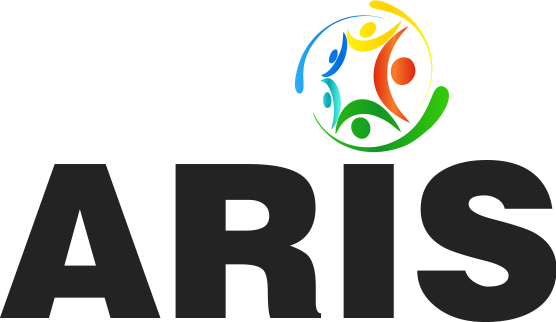 User ManualRev.1  TABLE OF CONTENTSGENERAL INFORMATIONThis manual is intended for ARIS software users. The goal of this document is to give an extensive overview on the main functions of ARIS software and some instructions on how to set up, administer and use application. ABOUT ARIS ARIS v2.5 – the Advanced Regulatory Information System is an information system designed for the regulatory authorities on nuclear and radiation safety. ARIS v2.5 consists of interconnected individual modules for adding, editing, deleting and storing information about ionizing radiation sources (IRS), companies / licensees (both legal entities and natural persons) using IRS, licenses and permissions issued by the regulatory authority for practices of use of ionizing radiation sources, as well as planned and performed inspections. ARIS allows to make queries and generate reports on information entered and stored in the database. The modules components and all functions of ARIS v.2.5 are described in details in the next chapters.The ARIS software and all modules components have been developed by the NRSC jointly with AdSTM, Inc. in frame of technical assistance of the US NRC to the ANRA. The first version of the software, consisting of only one module – RASOD, was released in 2005. ARIS v2.5 was released in December 2016.NEW FEATURES AND BUGS FIXED IN v2.5New features and modifications of existing features in all ARIS v2.5 modules were implemented, namely:The new design of the Home page and main menu.




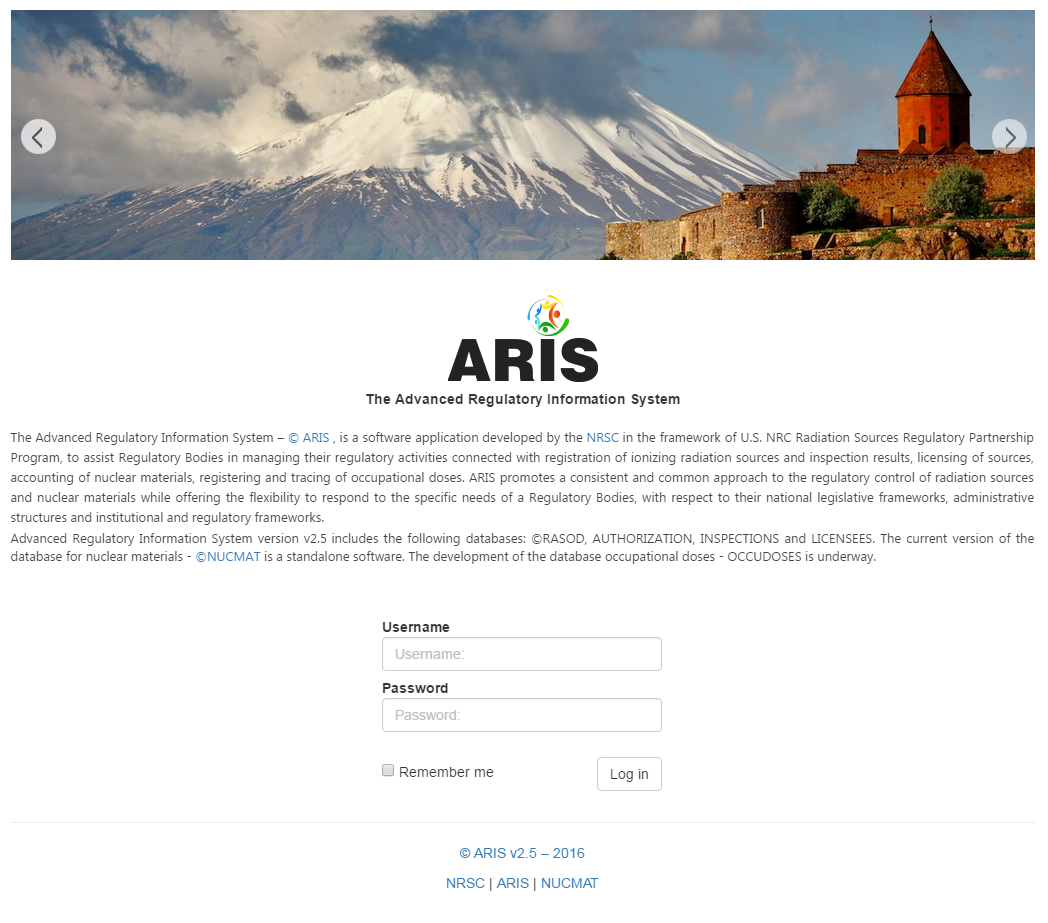 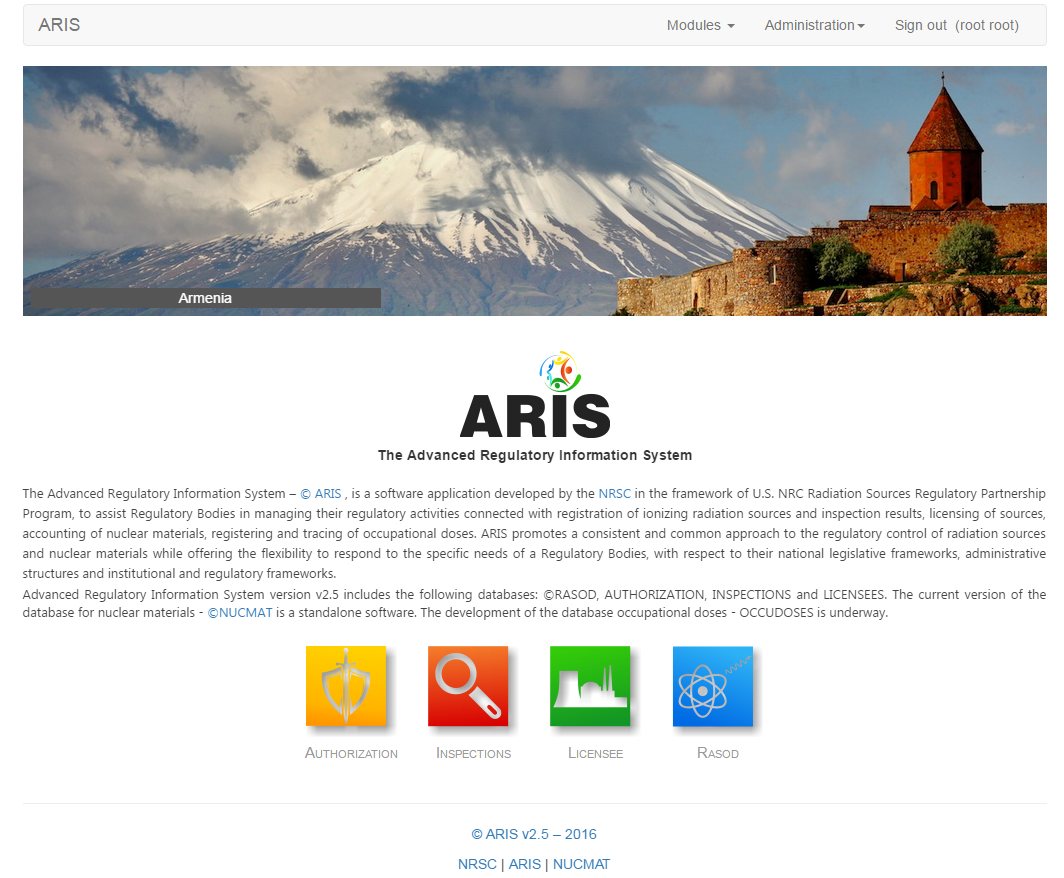 Extended the scope of supported operating systems to actual versions of MS Windows, at least to MS Windows 10 and new web browser MS Edge.Added a possibility to Backup and restore the users database.Implemented an automatic backup feature.The new design of the user management page. Improved user management. The following type of the user accounts were included in the new version:Implemented a possibility to access from outside by licensees and edit own records in all modules (Regional Operator).In all modules added a possibility to copy the existing records.Added a possibility to change the interface language.In all modules added a possibility to scroll records in Detailed view (next - previews).User can scroll the records in detailed view by clicking the buttons next-previous.In all modules, all search fields filter the records immediately by typed letters.


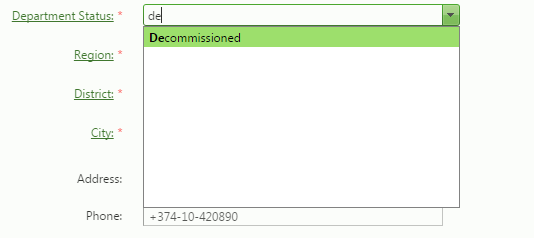 In AUTHORIZATION, in Permissions query, added new fields in reports on permissions, namely - Licensee, Department, Region, District and City.


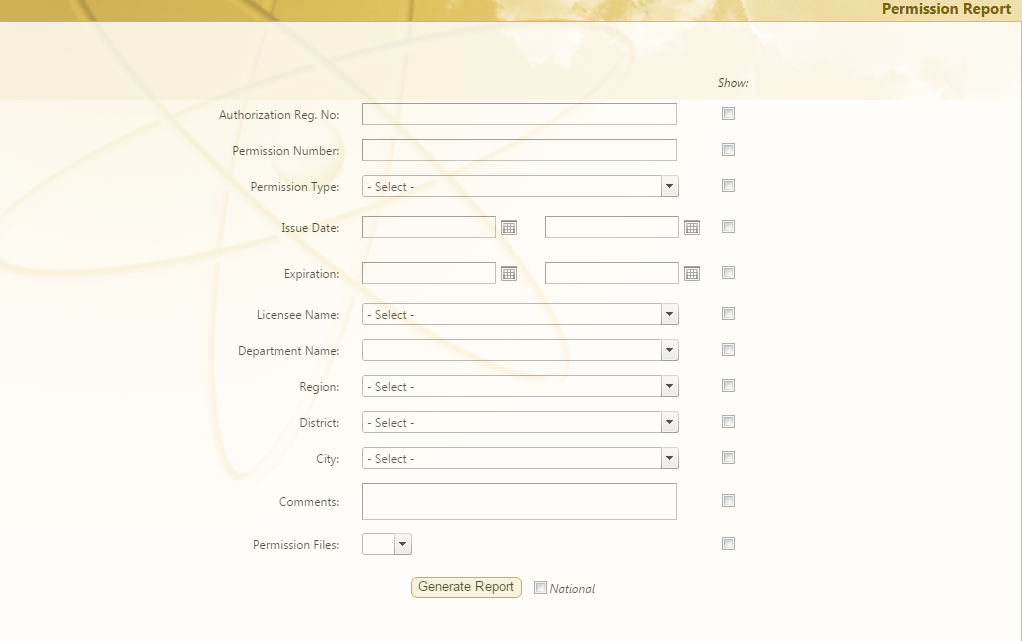 In AUTHORIZATION added a reminder before the expiry of the authorization. One month before the expiration of authorization the background of the record in brief table changed color to gold.


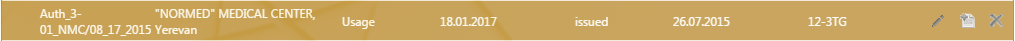 In AUTHORIZATION added changing color notification for expired authorizations (red).


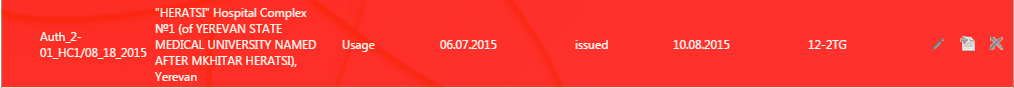 In AUTHORIZATION in reports added new criteria - Practice Category.


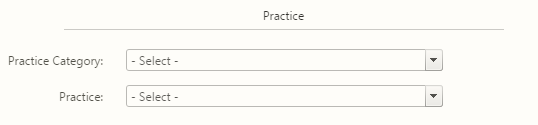 In AUTHORIZATION included in the list of issued licenses a field Number of Permissions under the license. Add the same field in reports.




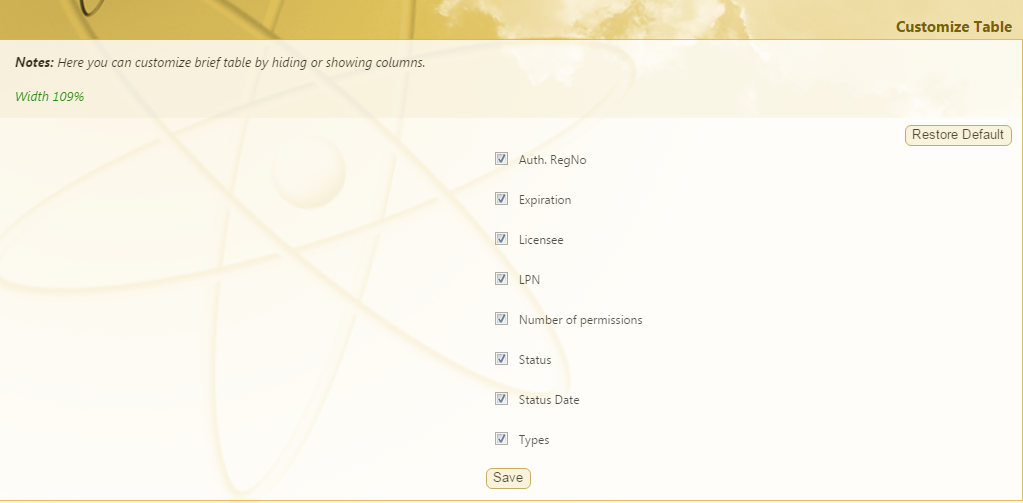 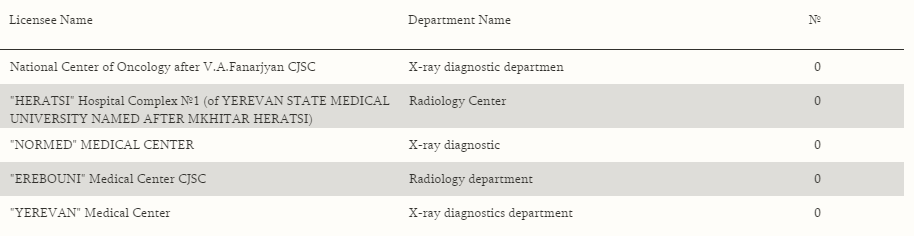 In AUTHORIZATION Permission type field marked as required.

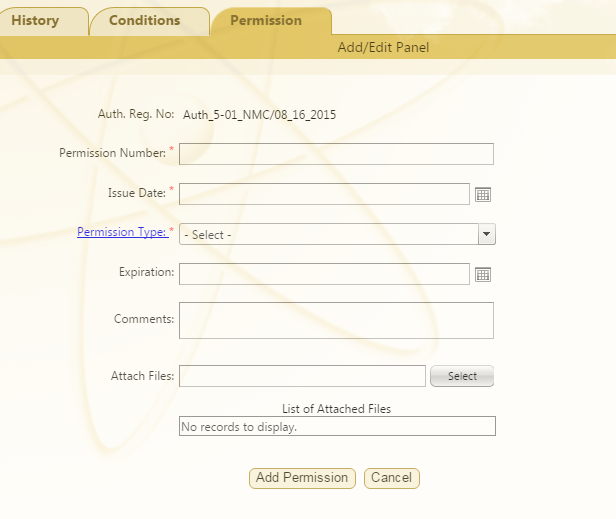 In LICENSEE added two fields in staff – assign date and resign date.In RASOD, in reports added new criteria - Practice.In RASOD, the sources whose activity is decreased from an exemption level of regulatory control are marked in the brief table (user can enter the exemption level).In RASOD, added a non-required field Production date in Unsealed details page.In RASOD, added a manual categorization in Unsealed sources details page (added a field with manual input Category 1-5).The possibility to delete the Exempted and No Category items is restricted for all users, users can only edit. The home page slider is touchable.
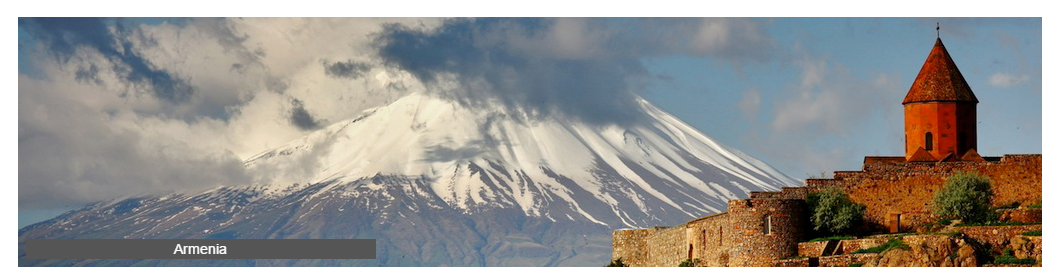 The following Bugs were fixed:In all modules, are Improved the design and structure of interface and reports.In AUTHORIZATION, in Conditions Status Auxiliary table is allowed to add the records with same names, the bug is fixed. In RASOD, Generator reports page the criteria name “Facility” is changed to “Licensee”.In all modules is fixed the reports format.In RASOD, in sealed sources the categorization of sources is improved, now shows the count of all type of categories.

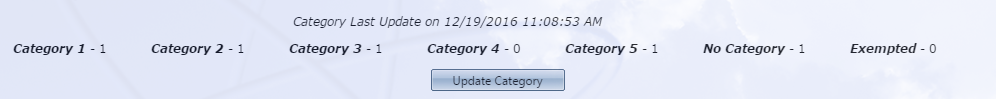 INSTALLATION, UPGRADE AND SETTINGS INSTALLATION STEPSThe first installation of ARIS includes 4 steps:Be sure that your desktop computer meets the hardware and software requirements;Download the installation packages;Installation of pre-request programs;Installation of ARIS.Upgrading of ARIS from previous versions includes 5 steps:Backup of the database;Uninstall the ARIS and pre-request programs (this step is optional);Installation of new package of pre-request programs (this step is optional);Installation of ARIS;Restore the database and files.How to get ARIS installation packages? ARIS installation packages are available on ARIS Support website (http://aris.am). You have to be a registered user to be able to download ARIS installation packages. Hardware and software requirements. There are no special requirements of the hardware for installation of ARIS. Generally, office desktop computers are able to run ARIS software. ARIS is developed for Windows operating system. For normal operation of ARIS v2.5 and the database conversion from the earlier versions to the new version required: Windows 7 – (64-bit version);MS Office 2007 or higher – (64-bit version);Activated Internet Information Service – IIS (see below how to activate IIS).ATTENTION! A prerequisite for installation and normal operation of the ARIS v2.5 software is:A full administrative access to all system applications of the computer.To follow the instructions listed below step by step.Activation of IIS on Windows 7 (64 bit) OS. IIS or Internet Information Services is an extensible web server created by Microsoft for use with Windows NT family. Internet Information Services (IIS) for Windows® Server is a flexible, secure and manageable Web server for hosting anything on the Web. From media streaming to web applications, IIS’s scalable and open architecture is ready to handle the most demanding tasks, and is not active by default. You have to activate it.Take the following steps to activate IIS:Go to the “Control Panel → Programs and Features”. A new window opens showing the all programs installed on the computer. 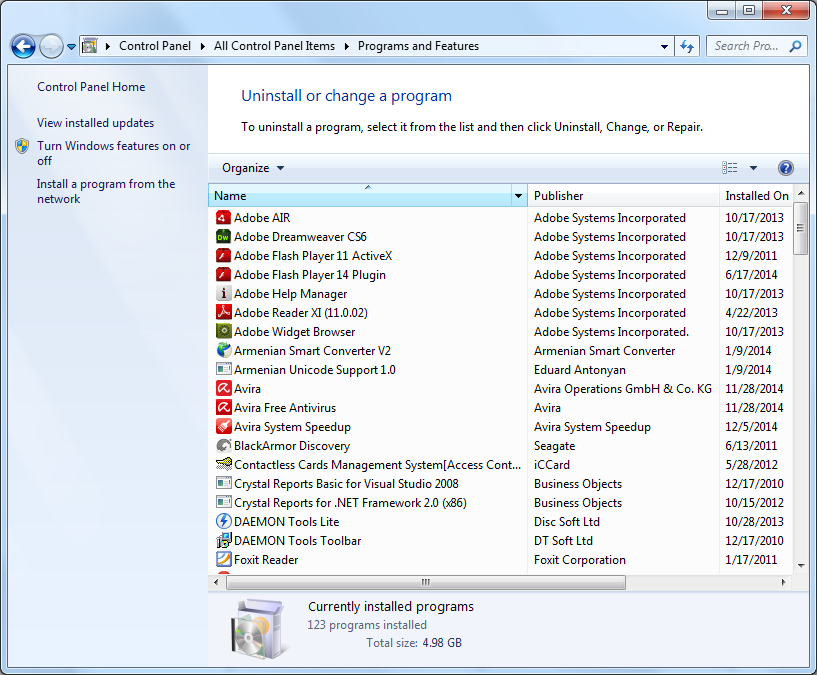 Figure 2.1-1Click “Turn Windows features on or off”, as shown in Figure 2.1-2, a window opens showing “Windows Features” (see Figure 2.1-2.).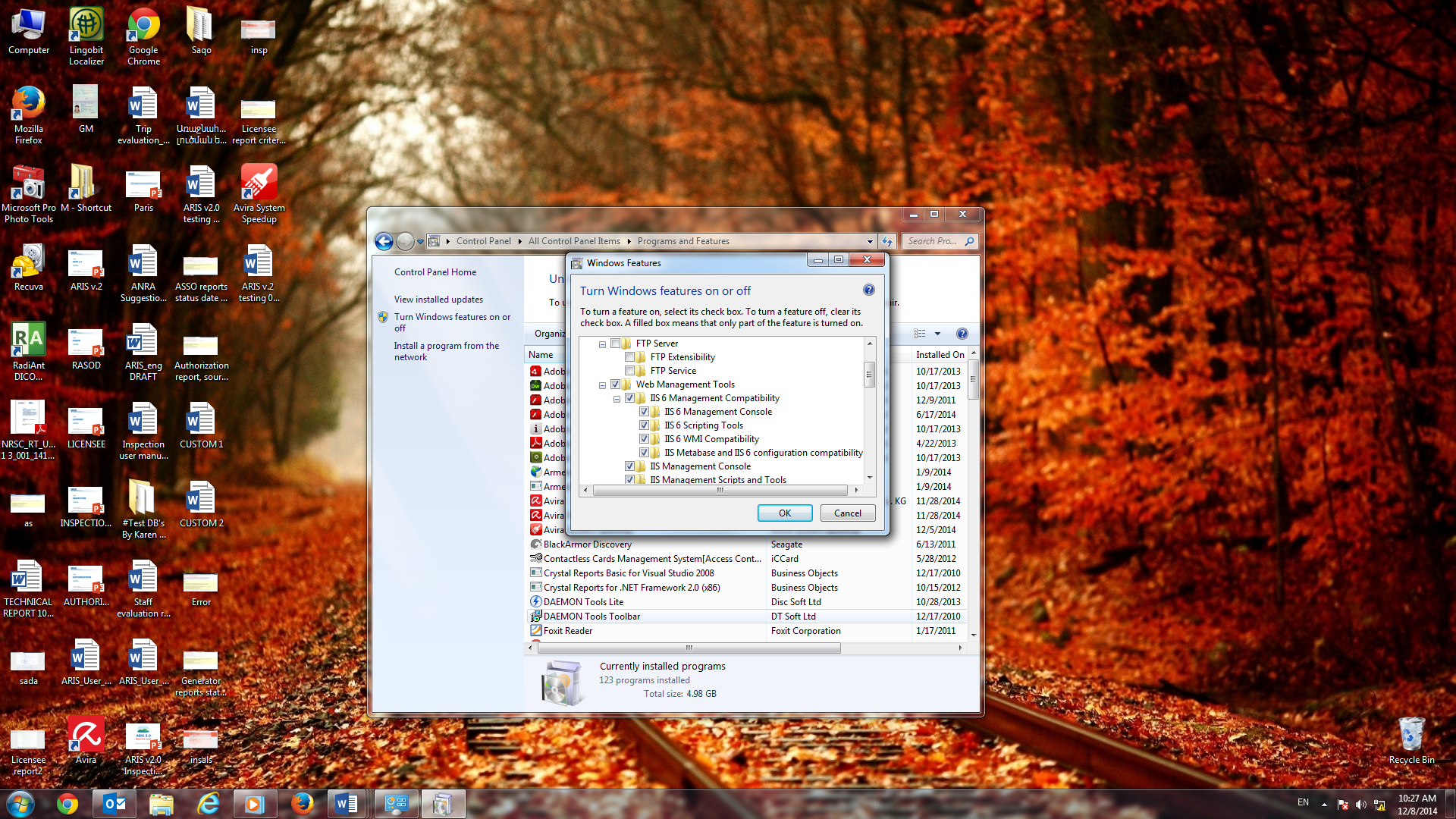 Figure 2.1-2.Expand the “Internet Information Service”, as shown on the Figure 2.1-3, and select all checkboxes for IIS.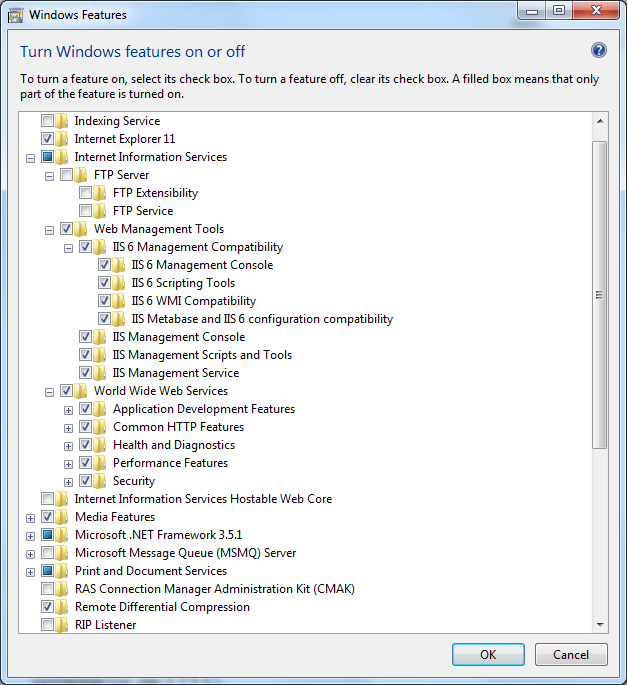 Figure 2.1-3.After - click “OK”. Thus, IIS will be activated on the user’s computer.  THE FIRST INSTALLATION OF ARIS Before installation of ARIS, several programs should be installed on the computer. All these programs are included in the package - ARIS_Required_Programs_ClickOnce.exe. By running the package, all required programs will be installed automatically. The content of ARIS_Required_Programs_ClickOnce.exe is presented on the Appendix 1. Before running ARIS_Required_Programs_ClickOnce.exe disable any antivirus software installed on the computer. Run the package as administrator.After successful installation of pre-request programs, run ARIS setup package. This setup package automatically will install ARIS on your computer. Do not change any values during the installation. To run the program, click on ARIS icon on the desktop or type the following local address of the application in the address bar of a browser (MS IE or Chrome): http://localhost/aris.Default user accounts details:RootUsername: rootPassword: Admin!123If there are any problems during or after the installation, please see the Appendix 2 or contact the support team by email: info@nrsc.am.UPGRADE AND RESTORE OF THE DATABASE FROM OLDER VERSIONSUpgrade and Restore of DB from ARIS v1.5First, create a new backup of database. Before installation user must rename the following folder: C:\inetpub\wwwroot\ARISv1.5 to C:\inetpub\wwwroot\ARIS. Then disable any antivirus software installed on the computer. The Crystal Reports must be uninstalled. Then run ARIS_Required_Programs_ClickOnce.exe as administrator. The SQL Express must be installed only by running ARIS_Required_Programs_ClickOnce.exe (do not install manually!).After successful installation of pre-request programs run ARIS setup package. This setup package automatically will install ARIS on your computer. Do not change any values during the installation. To run the program, click on the ARIS icon on the desktop or type the following local address of the application in the address bar of a browser (MS IE or Chrome): http://localhost/aris.If the installation was unsuccessful, at first you need uninstall ARIS and then SQL Express. And run ARIS_Required_Programs_ClickOnce.exe again.After installation you need to copy the “Backup” folder to C:\inetpub\wwwroot\ARIS_Files\.Resulted path must be - C:\inetpub\wwwroot\ARIS_Files\Backup\Authorization or C:\inetpub\wwwroot\ARIS_Files\Backup\Licensee and the same for RASOD. And not: - C:\inetpub\wwwroot\ARIS_Files\Backup\Backup\Authorization, or C:\inetpub\wwwroot\ARIS_Files\Backup\Backup\Licensee. To restore the database user must use “Restore from ARIS 1.5 or 2.0” command from “Administration menu”.Then run “Move uploaded files”. This command will copy all folders from C:\inetpub\wwwroot\ARIS\Rasod\Photo to C:\inetpub\wwwroot\ARIS_Files\Files\Rasod\. Do the same for AUTHORIZATION. This operation will rename old uploaded files and will add attached file names in the database. Be sure that you are restoring the latest backup. Otherwise, number of records and photos will not match to each other. Don’t forget to make a copy of all backups and files of the old versions on some other place. Upgrade and Restore of DB from ARIS v.2.0At first, create a new database backup in ARIS v.2.0 then uninstall ARIS. After restart, run ARIS setup package.Use commands from “Administration” menu to import the database and attached files. We recommend to keep the latest several backup files and all attachments on different folders.Upgrade and Restore of DB rom ARIS v.2.1 and ARIS v2.2. At first make a database backup in ARIS v.2.1. To do this go to “Administration” menu and select “Database & Files Backup”. Type the backup title on appropriate field and click “Database & Files Backup”. Then uninstall ARIS. After restart, install the new version by running ARIS setup package. To back up the files containing national language terms copy lang_Rasod.xml, lang_Inspection.xml, lang_Licensee.xml, lang_Authorization.xml files to backup folder.Use commands from “Administration” menu to import the database and attached files. We recommend to keep the latest several backup files and all attachments on different folders.To restore the database from v2.1 to v2.2 on different computer user has to copy the following folder: C:\inetpub\wwwroot\ARIS_Files from the old PC to the same place on the new PC.Upgrade and Restore of DB from ARIS v1.4x.For restoring databases from RASOD v1.4.x and AUTHORIZATION v1.3 it is necessary to click “Import DB from ARIS 1.4.x” from the “Administration” submenu. Opens a page with names of databases. User can choose to import only RASOD or AUTHORIZATION database, or both of them. To import databases, click “Import databases”.BACKUP AND RESTOREIn the current version of ARIS implemented the feature of Automatic backup. Every 30 days after last backup the database is automatically backing up.To create a manual backup of the database, type the title of backup in the appropriate field and click “Create backup” in the “Database and files backup” page. To restore the database click restore in in the right side of corresponding database. The new feature of users database backup is implemented in the current version. To create a new backup please repeat the above mentioned steps in the “Users backup” page. INSTALLATION OF ARIS v2.5 ON A SERVER Installation on the server needs the same steps as described above. However, depending on the server administration policy and the server operating system, additional steps and requirements can be added by server administrator.SECURING THE INITIAL ARIS USER ACCOUNTSAfter successful installation, the administrator should immediately secure the initial user accounts. There is one default account in ARIS v2.5 - root.Account root has all administrative permissions. To manage user accounts you must click “Administration” and click “Users Management”.In this section, you can change the passwords of initial account, add new users and control permissions of the users. To change passwords of initial account click . Type new password and click “Update”. 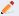 Password needs to be at least 8 and up to 20 characters in length, must contain number, uppercase, lowercase and special character.After those actions password, will change. To cancel the changes, click “Cancel”.THE INTERFACE AND LANGUAGE SETTINGSThe new feature is implemented in the version 2.5 in the software. Now is possible to change the interface and language settings in the ARIS v2.5. To do that go to page “The Interface and Language Settings”. 
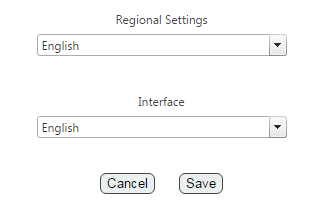 In this page, you can change the language of interface or the regional settings. After making the changes click “Save” to save, and “Cancel” – to cancel the changes.THE POSSIBILITY TO COPY THE RECORDSIn all modules added a possibility to copy the existing records. To copy the record, click .
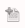 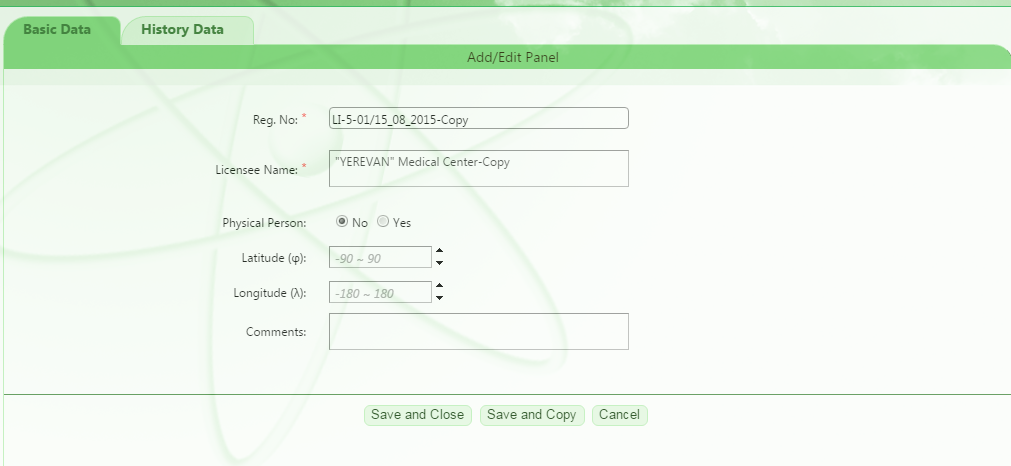 The button “Save and Close” saves the copied record and changes made and closes the record.The button “Save and Copy” saves the copied record and changes made and creates one more copy. The button “Cancel” cancels the changes made in the copied record.ARIS DESCRIPTIONThe ARIS consists of the following modules:AUTHORIZATION – the database of licenses, authorizations and permissions. INSPECTION – the database of inspections that performed by regulatory authority, including preparation, performing and submission of inspection results. LICENSEE – the database of companies and natural persons.RASOD – the database of ionizing radiation sources.LICENSEEThe LICENSEE module is an independent module for adding, editing, storing and deleting the information about companies / licensees (legal entities and natural persons) using IRS for different purposes (use, storage and etc.). The LICENSEE module allows to add, edit, store, and delete the following information about licensees:Name of company (licensee);Location (address, city, region, area);Contact information of manager(s) and responsible person(s);Type of practice implemented by company;Structural divisions (departments);Chronology of changes of information mentioned above.The LICENSEE module also allows to make queries and generate reports on the entered and stored information on the database. The LICENSEE module is described in details in the Chapter 4.RASODThe RASOD module (Radiation Sources Database) is an integral part of the ARIS v2.5 software. The RASOD module is for adding, editing, storing and deleting the information about IRS (sealed sources, unsealed sources, generators) and devices, which are attached to IRS. The RASOD module allows to add, edit, store, and delete the following information about IRS:Number assigned to IRS by the regulatory authority;Type, module, manufacturer and supplier of IRS; Design and present activity of sealed sources, information about unsealed sources;Technical characteristics of generators;Organizations where IRS are used, stored;Attached photos of IRS and etc. The RASOD module also allows to make queries and generate reports on the entered and stored information on the database.  The RASOD module is described in details in the Chapter 5.AUTHORIZATION The AUTHORIZATION module is an integral part of the ARIS v2.5 software. The AUTHORIZATION module is for adding, editing, storing and deleting the information about licenses and permissions issued by the regulatory authority for practice of IRS. The AUTHORIZATION module allows to add, edit, store, and delete the information of licenses and permissions:Number of licenses or permissions assigned by the regulatory authority;Type and validity period of license or permission;Name of company, received license or permission;Attach files (for instance a copy of license and permission) and etc.The AUTHORIZATION module also allows to make queries and generate reports on the entered and stored information on the database. The AUTHORIZATION module is described in details in the Chapter 6.INSPECTION The INSPECTION module is for adding, editing, storing and deleting the information about inspections performed by the regulatory authority. The module also allows to generate reports on the entered and stored information on the database. More detailed information about the module is provided in the Chapter 7.ADD/EDIT NEW USERS AND DISTRIBUTING OF PERMISSIONSIn the current version, the user types where extended and added a new user types with specific roles. The following type of the user accounts were included in the new version:To add a new user, click “Add new user” in the “Users Management” page and type the following information about user:Username;  		Full Name;Email;Password;  Password confirmation;  	Company;Position; 	Phone Number;		The last field is User Type. In table above is described the users types. After choosing the desired user type and choosing the permissions, click “save” to create a user or “cancel” to cancel.Required fields are marked with asterisk. To edit a user, click  the button and make the changes, to save click “Update” in the bottom of the page. To cancel the changes - “Cancel”. 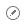 To delete a user, click .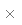 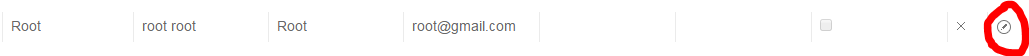 LICENSEE MODULE DESCRIPTIONAUXILIARY TABLES The auxiliary tables of the LICENSEE module contain information about district, region and city where licensee is located, as well as practice, practice category and status of licensee. The process of adding, editing, and deleting auxiliary information is described in details below.DistrictTo add a new District, click “Add New Record” in the upper left corner of the page and fill the following fields (see Figure 4.1-1):District;Region.After save the information by clicking “Insert”, to discard your changes click “Cancel”.To edit a record, click  and make changes in the opened window. To save the changed data click “Update” and “Cancel” if you do not want to keep your changes. To delete a record from the table, click.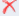 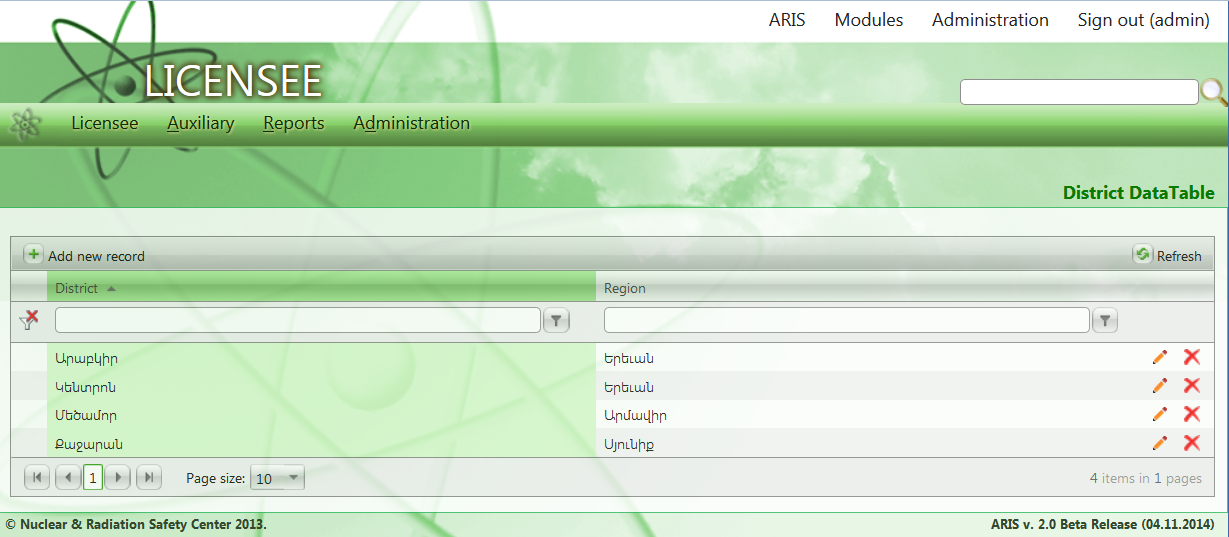 Figure 4.1-1RegionTo add a new Region click “Add New Record“ in the upper left corner of the page and fill the following field (see Figure 4.1-2):Region.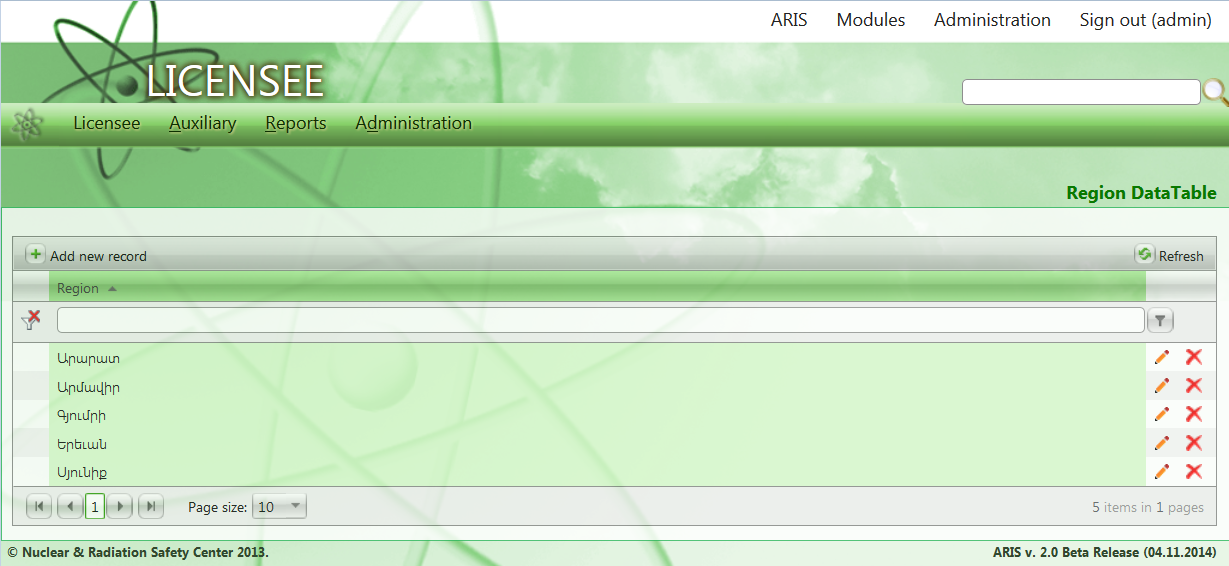 Figure 4.1-2After save the information by clicking “Insert”, to discard your changes click “Cancel”.To edit a record, click  and make changes in the opened window. To save the changed data click “Update” and “Cancel” if you do not want to keep your changes. To delete a record from the table, click .CityTo add a new City, click “Add New Record” in the upper left corner of the page and fill the following fields (see Figure 4.1-3):City;District;Region.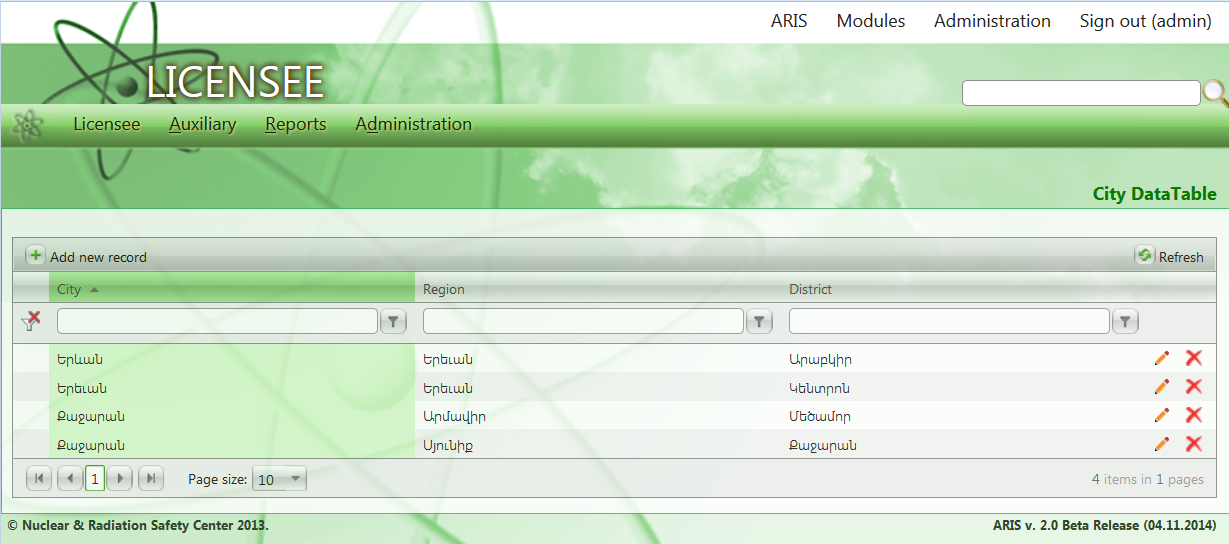 Figure 4.1-3After save the information by clicking “Insert”, to discard your changes click “Cancel”.To edit a record click  and make changes in the opened window. To save the changed data click “Update” and “Cancel” if you do not want to keep your changes. To delete a record from the table click .Practice CategoryTo add a new Practice category, click “Add New Record” in the upper left corner of the page and fill the following field (see Figure 4.1-4):Practice Category.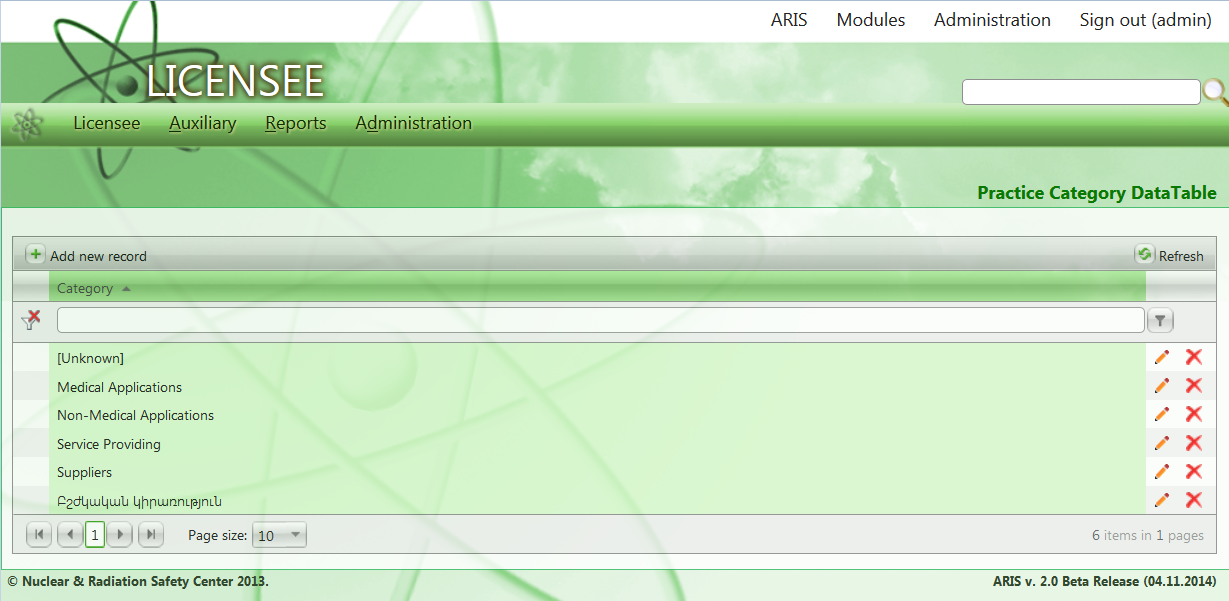 Figure 4.1-4After save the information by clicking “Insert”, to discard your changes click “Cancel”.To edit a record click  and make changes in the opened window. To save the changed data click “Update” and “Cancel” if you do not want to keep your changes. To delete a record from the table click .PracticeTo add a new Practice, click “Add New Record” in the upper left corner of the page and fill the following field (see Figure 4.1-5):Practice.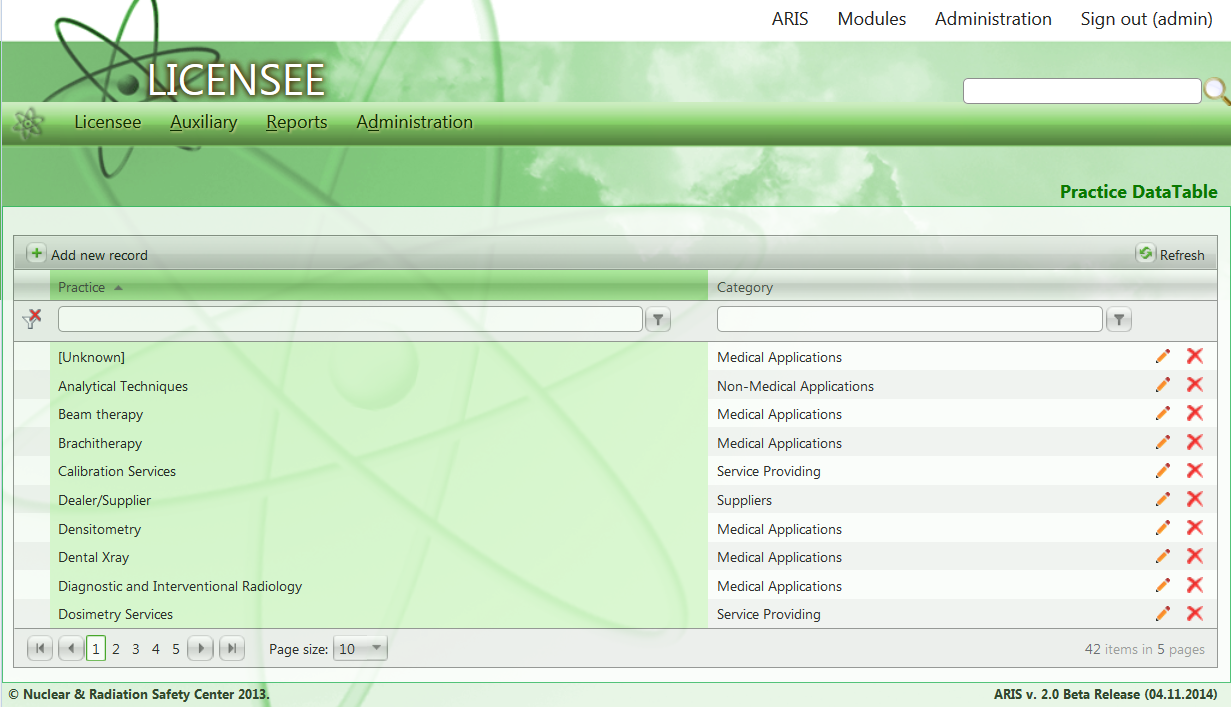 Figure 4.1-5After save the information by clicking “Insert”, to discard your changes click “Cancel”.To edit a record click  and make changes in the opened window. To save the changed data click “Update” and “Cancel” if you do not want to keep your changes. To delete a record from the table click .StatusTo add a new Status, click “Add New Record” in the upper left corner of the page and fill the following field (see Figure 4.1-6):Status.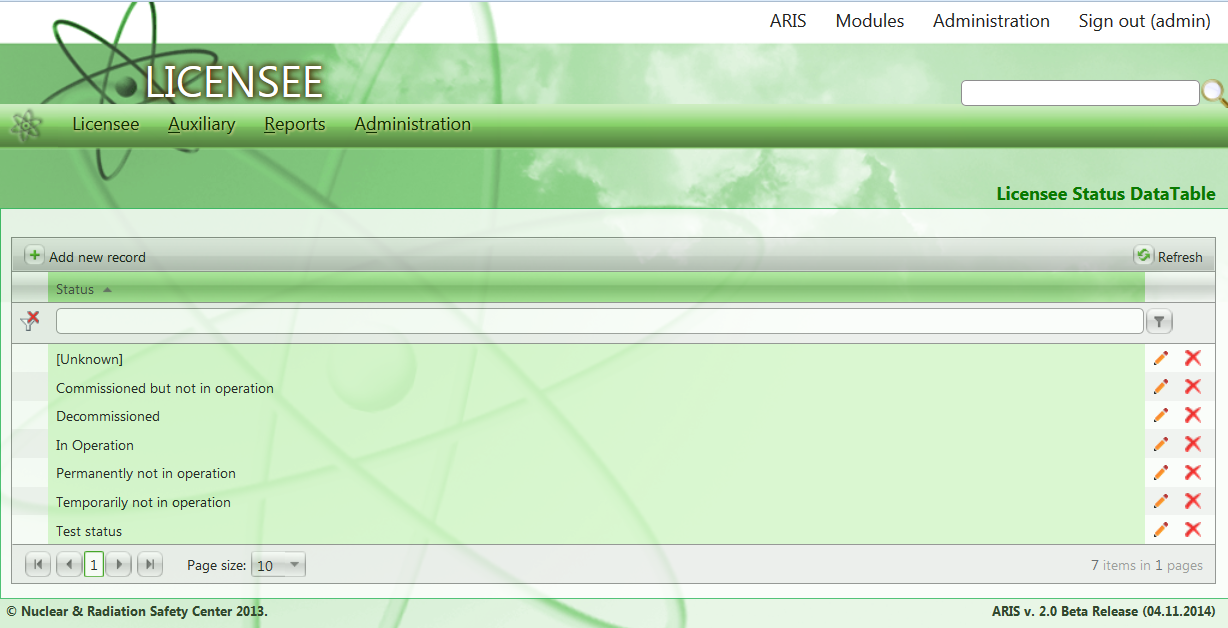 Figure 4.1-6After save the information by clicking “Insert”, to discard your changes click “Cancel”.To edit a record click  and make changes in the opened window. To save the changed data click “Update” and “Cancel” if you do not want to keep your changes. To delete a record from the table click.LICENSEE - BRIEF TABLE The information about licensees is displayed on the home page of the LICENSEE module. The process of editing and deleting information about licensees is described in details below. Licensees in the LICENSEE module are characterized by certain parameters.ADDING, EDITING AND DELETING OF BASIC DATA To add a new Licensee in the List, click “Add New Record” and fill the following fields (see Figure 4.3-1):Reg. No; Licensee Name;Physical Person (no/yes);Latitude (ϕ);Longitude (λ);Comments. 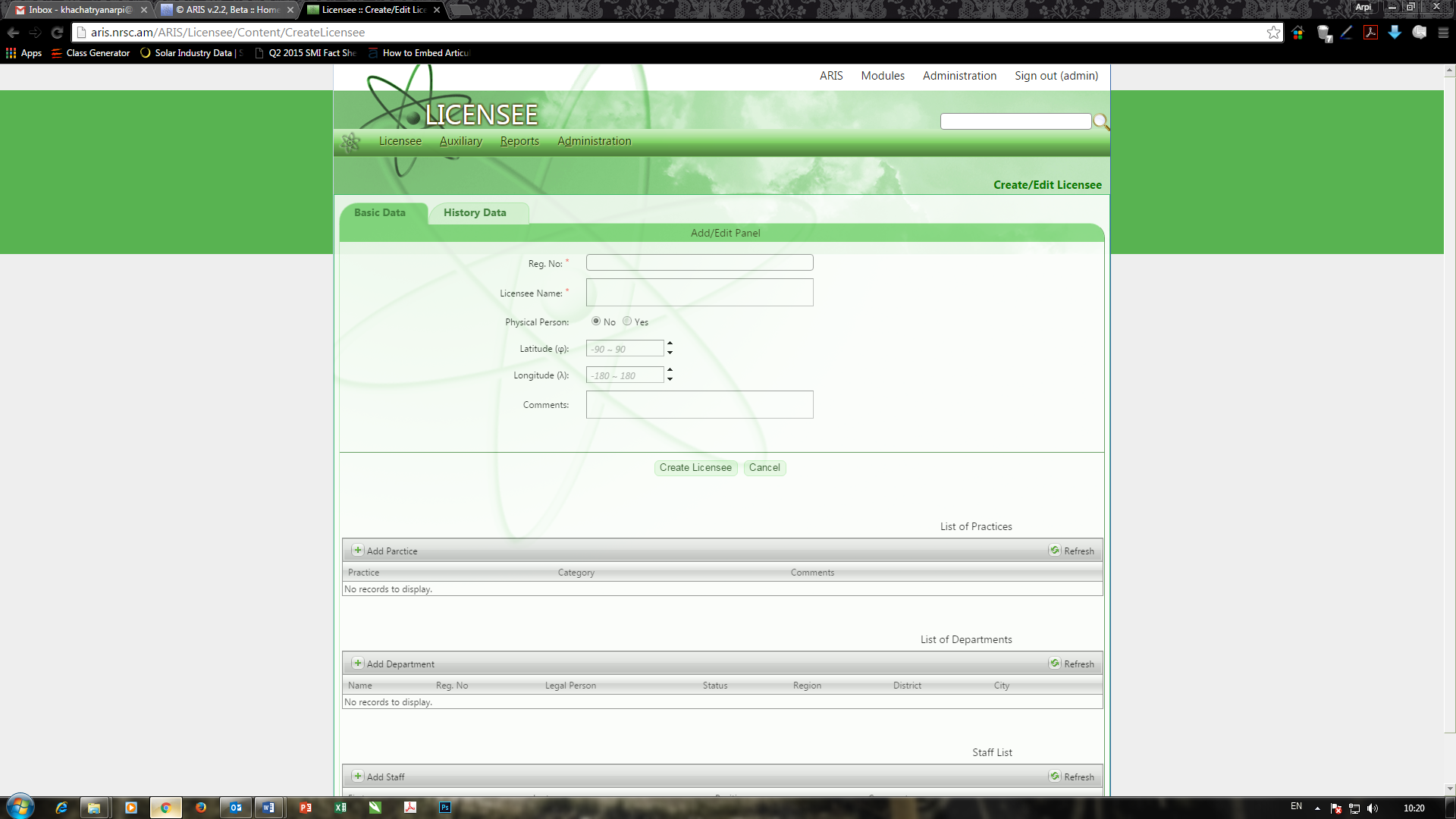 Figure 4.3-1Then to save the added information click “Update Licensee”. The next step is about to fill the “Practice” section.The “Practice” section is activated immediately after information about the licensee is added and saved (click “Add Practice” button). To add a new Practice fill the following fields:Practice Category;Practice;Practice Comments.To save the information click “Add Practice”, to discard - “Cancel”.The next step is to add information about Department. To do this, click “Add Department” and fill the following fields (see Figure 4.3-2):Department Reg. No; Department Name;Legal Person;Department Status;Region;District;City;Address;Phone;Email.To save the information click “Add Department”, to discard - “Cancel”.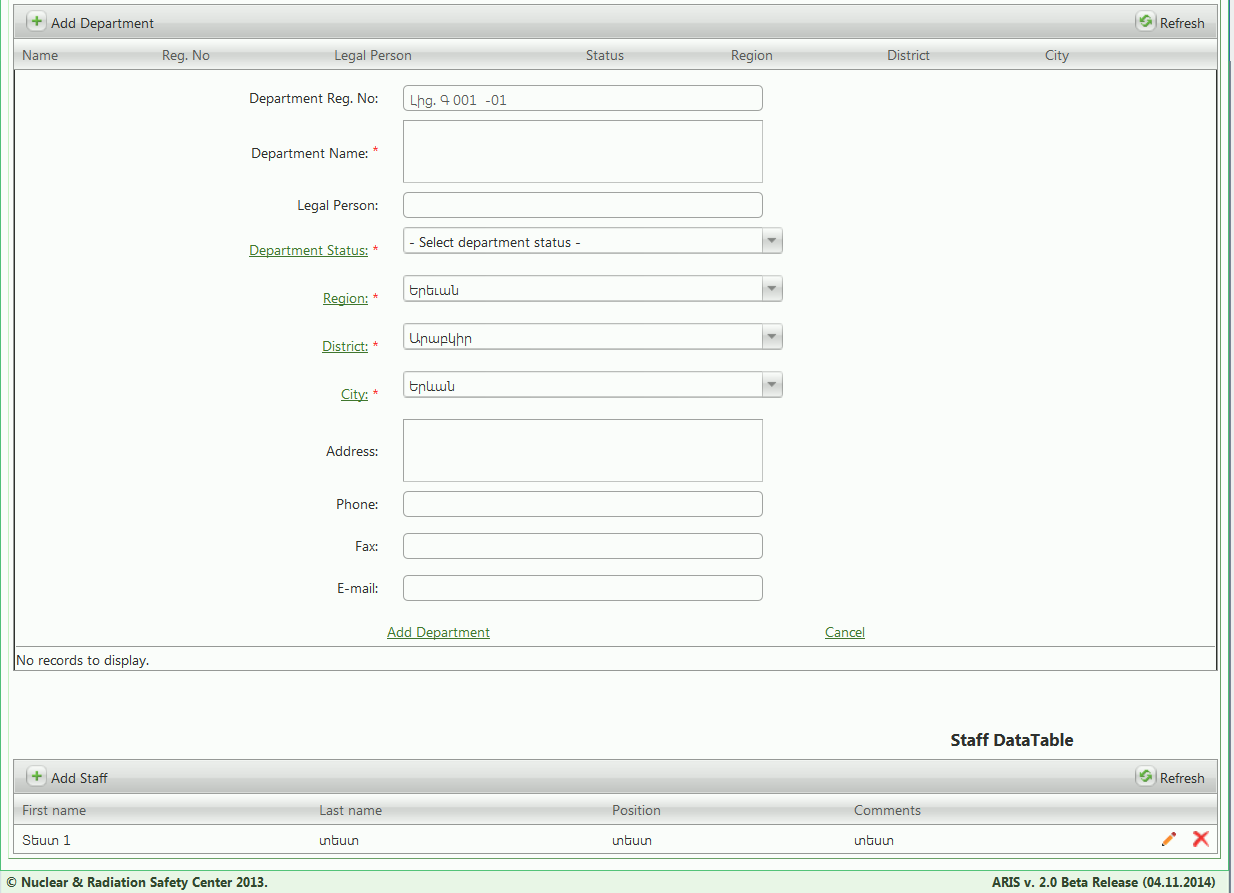 Figure 4.3-2The last step is to add information about Staff. To add a new staff, click “Add Staff” and fill the following fields:First name; Last name;Assignment date; (new field)Resign date; (new field)Position;Comments.To save the information click “Add Staff”, to discard - “Cancel”.ADDING, EDITING AND DELETING HISTORIES (HISTORY)Once the basic data of licensees are added, the history data becomes available. To add history, click “History Data” tab, then click “Add History” and fill in the following parameters (see Figure 4.4-1):Licensee Status;Status Date;Legal Person;RP Officer;Region;District;City;Address;Phone;Fax;E-mail;Comments.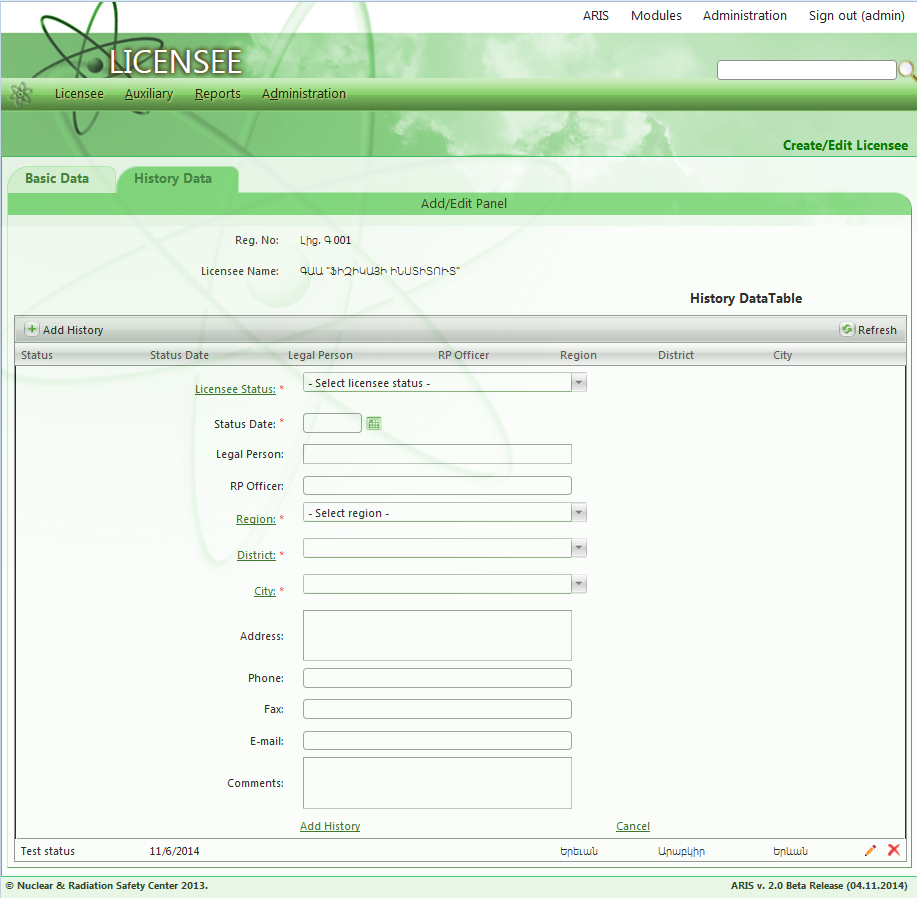 Figure 4.4-1After click “Add History” to save the information and “Cancel” – to discard the changes.LICENSEE - QUERIES AND REPORTSIn LICENSEE module, you can make queries and generate reports on the data stored into the database. The functions of query and reporting are described in details below.DEPARTMENT REPORTThe “Department Reports” page contains the fields for search parameters. You also can select the checkboxes to display only desired parameters in report. To find information about a department, fill the field. The report will be generated by the entered parameters, and the selected items will be displayed in the report (see Figure 4.6-1). 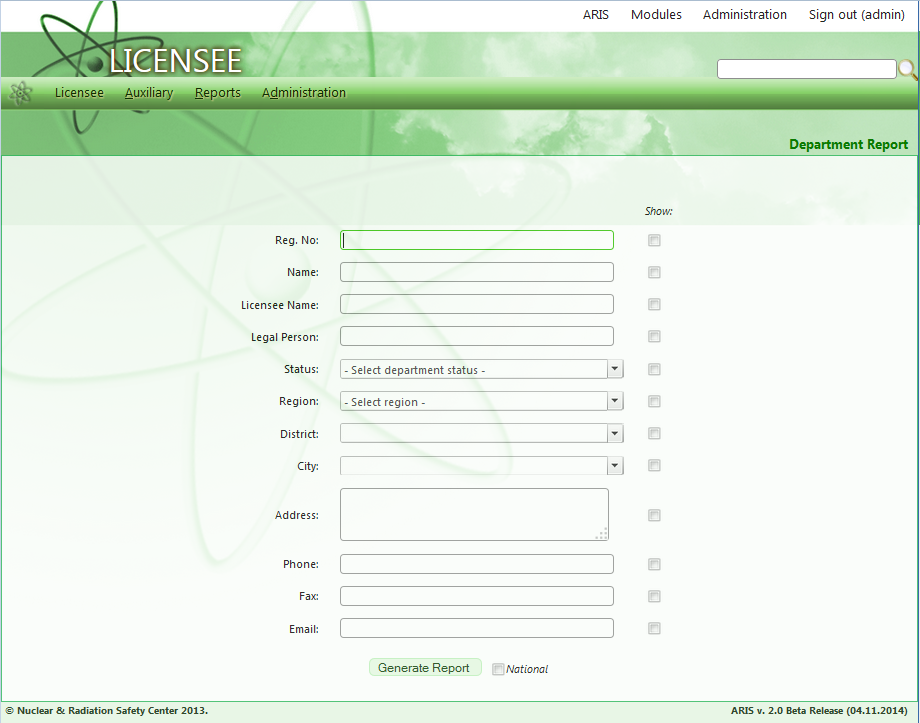 Figure 4.6-1To generate a report click “Generate Report”. To generate a report in the national fill the name of each field in the national language in the “Administration / Report language” section, select the “National” checkbox in the reports page and click “Generate Report”. After generating a report all the data relevant to the query will be displayed in the opened window. The report can be printed directly from the program or exported to a convenient text editor (see Figure 4.6-3).Figure 4.6-2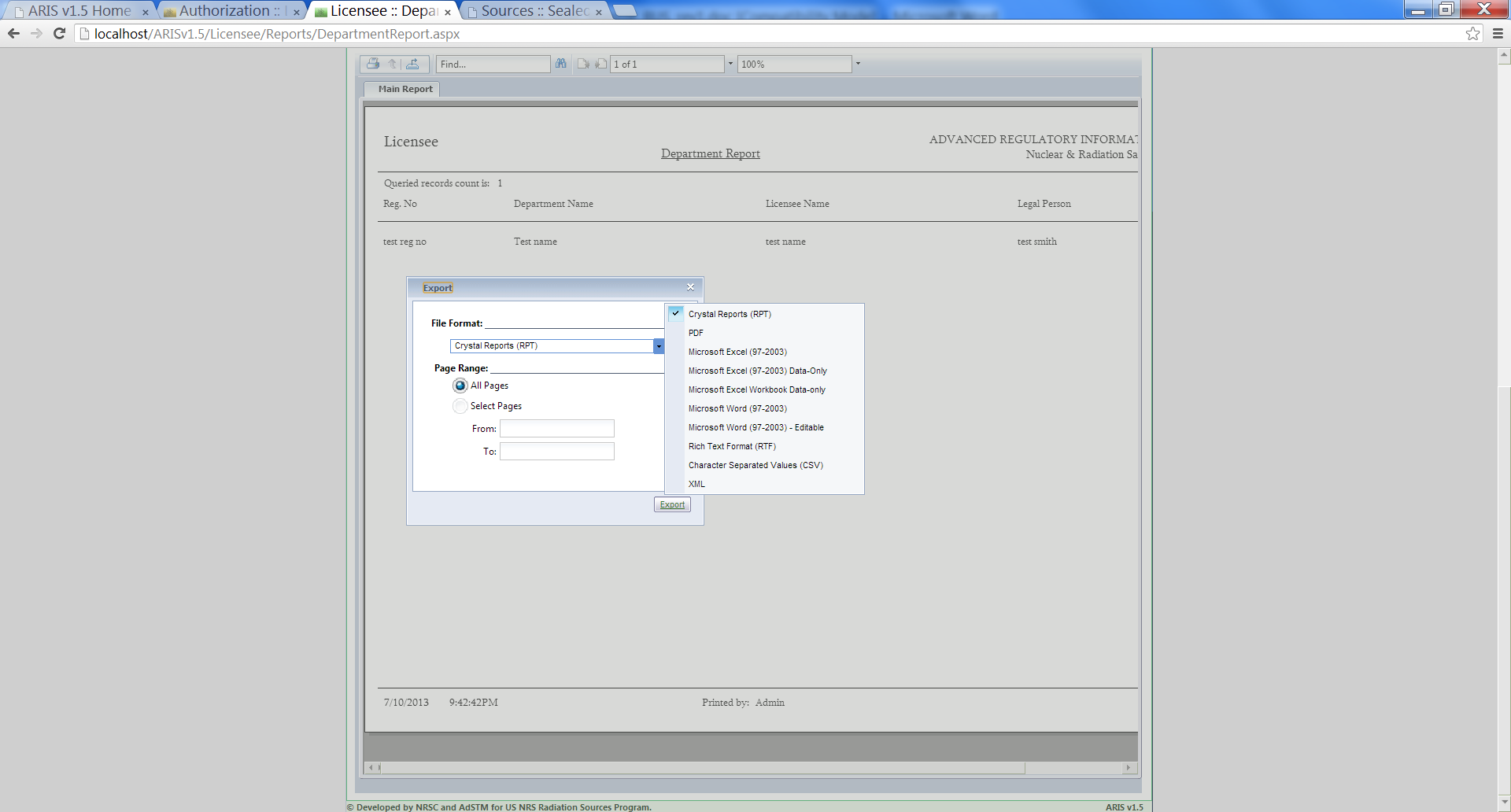 Figure 4.6-3LICENSEE REPORTThe “Licensee Report” page contains fields where user can define parameters to filter database records. You also can select the checkboxes to display only desired fields in the report or to search only in licensee history. For compiling reports enter the parameters in the desired fields. The report will be generated with the filtered data, and the selected items will be displayed in the report (see Figure 4.7-1).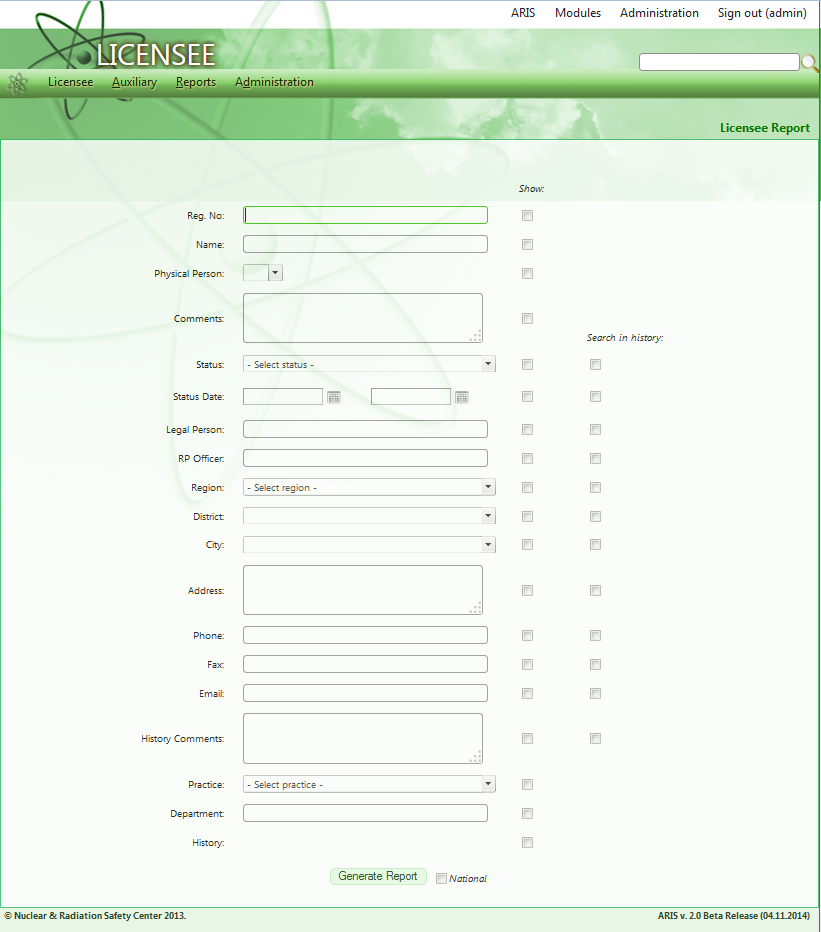 Figure 4.7-1To generate a report click “Generate Report”. To generate a report in the national language fill the name of each field in the national language in the “Administration / Report language” section, select the “National” checkbox in the reports page and click “Generate Report”. After generating a report all the data relevant to the query will be displayed in the opened window. The report can be printed directly from the program or exported to a convenient text editor (see Figure 4.7-1).ADMINISTRATIONThe “Administration” page is designed to administer the module. Through the “Administration” page user can track the changes made in the module, and edit the report parameters in the national language.REPORTS LANGUAGEThe “Reports Language” section is designed to generate the report in the national language. To do this, fill all of the fields in the national language in the “Report Language” section. After save the information by clicking “Save” (see Figure 4.8-1).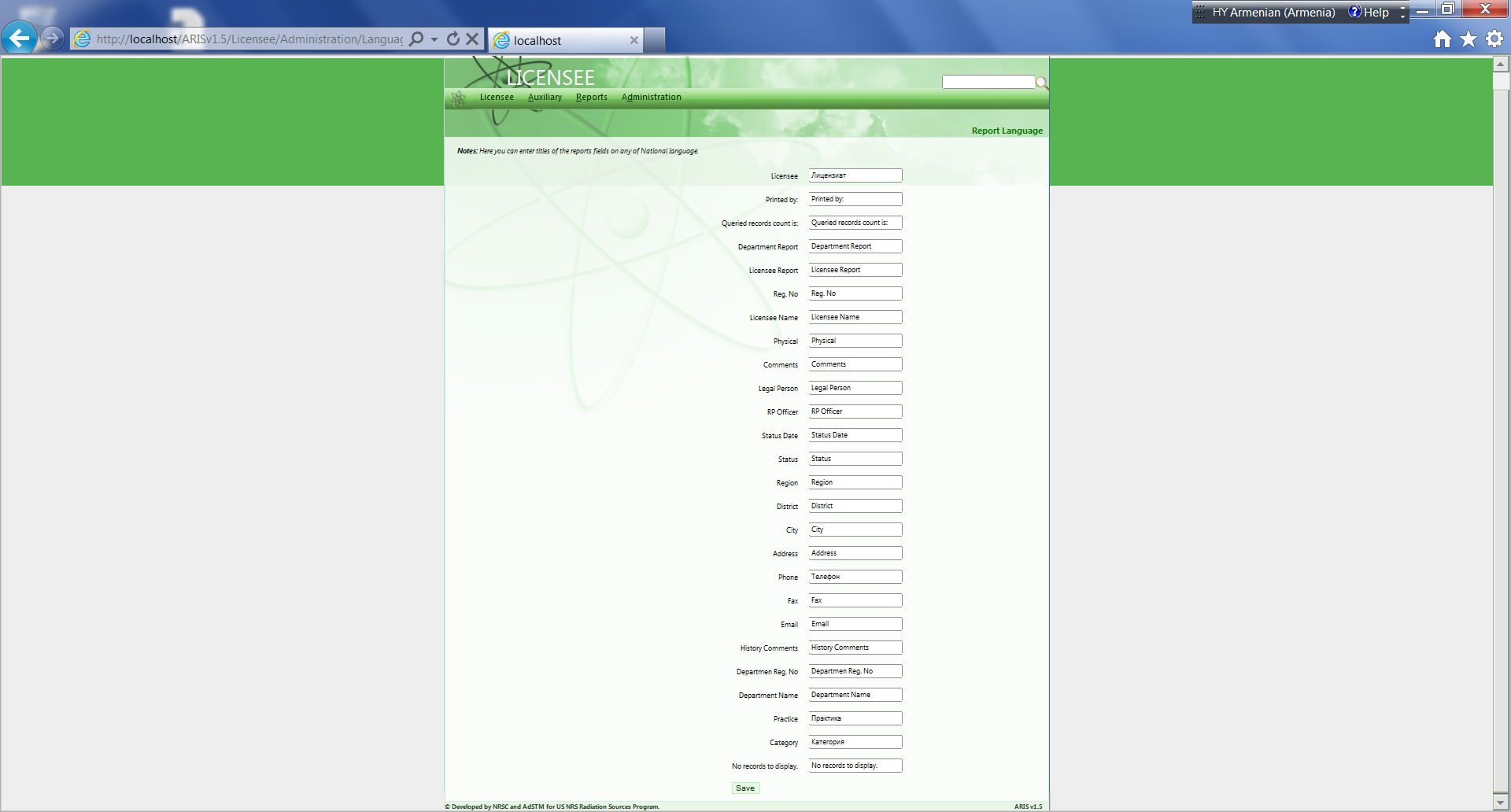 Figure 4.8-1CUSTOMIZE TABLESThe fields that user wants to show on the LICENSEE home page can be chosen from the “Customize Tables” section. To select the desired fields select the checkboxes and click “Save” (see Figure 4.9-1). 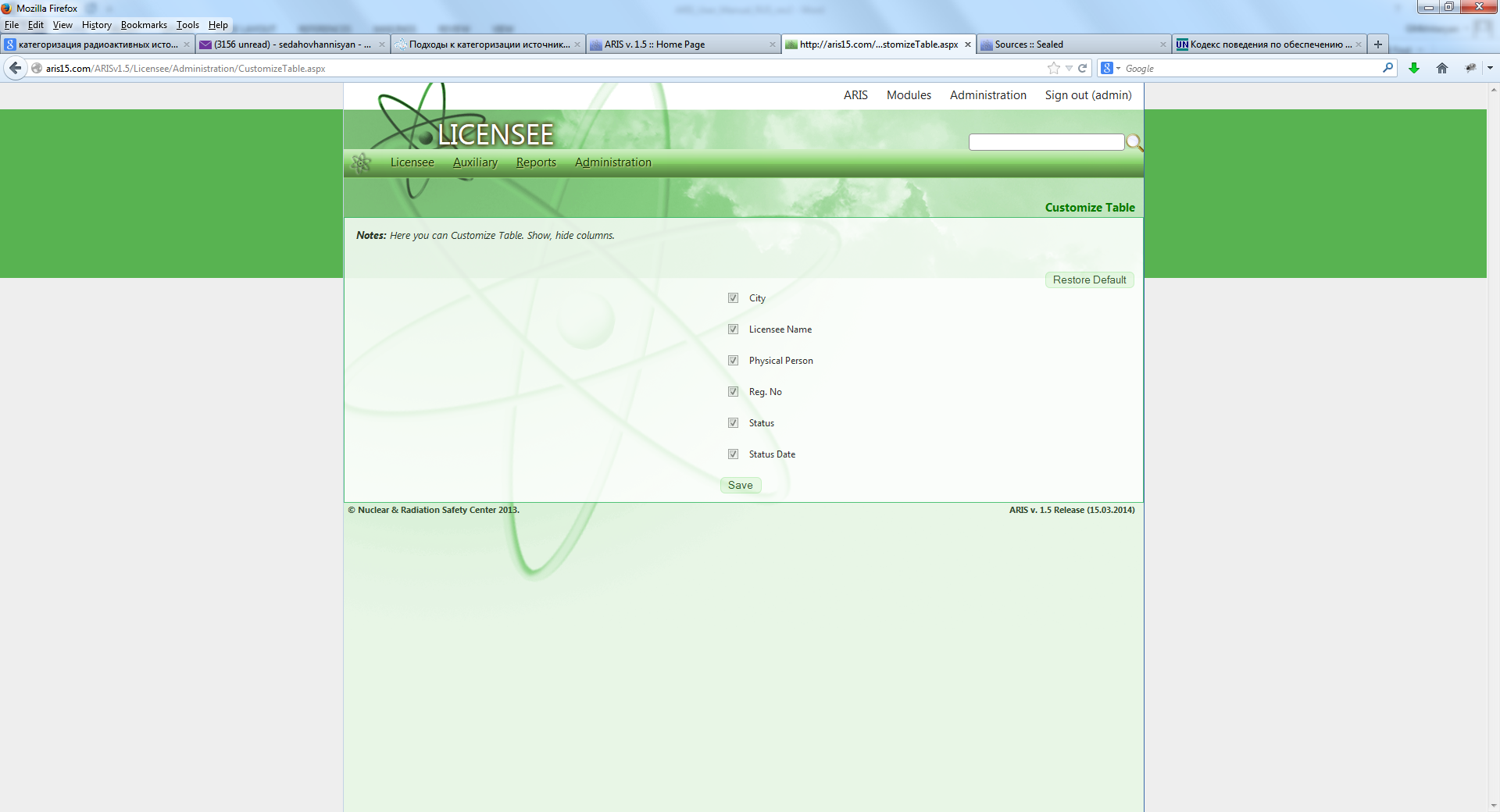 Figure 4.9-1ACTIVITY LOGSThe “Activity logs” section is designed to keep track of all changes made in the LICENSEE module. The section allows to find out how and when a user added, deleted or edited data about a licensees (see Figure 4.10-1).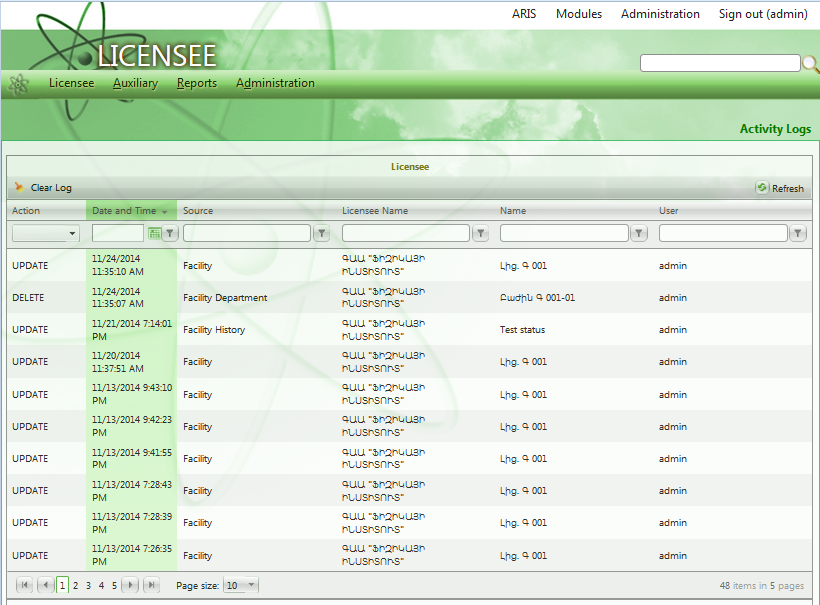 Figure 4.10-1The section consists of the following blocks:Activity logs - Auxiliary:Action;Date and Time;Source;Value;Name;User.Activity logs - Licensee:Action;Date and Time;Source;Licensee name;Name;User.Activity logs - Backup:Action;Date and Time; Value;User.User can update logs by clicking “Refresh”, and delete by - “Clear Log”.RASOD MODULE DESCRIPTIONAUXILIARY TABLESThe auxiliary tables of the RASOD module contains information about IRS, manufacturers, IRS status, physical form of IRS and etc. The process of adding, editing and deleting auxiliary information is described in details below.NuclideTo add a new Nuclide, fill the following fields (Figure 5.1-1):Nuclide;Exemption Level (kBq);D value (kBq);Chemical compound;Half-life;Time unit;Most used.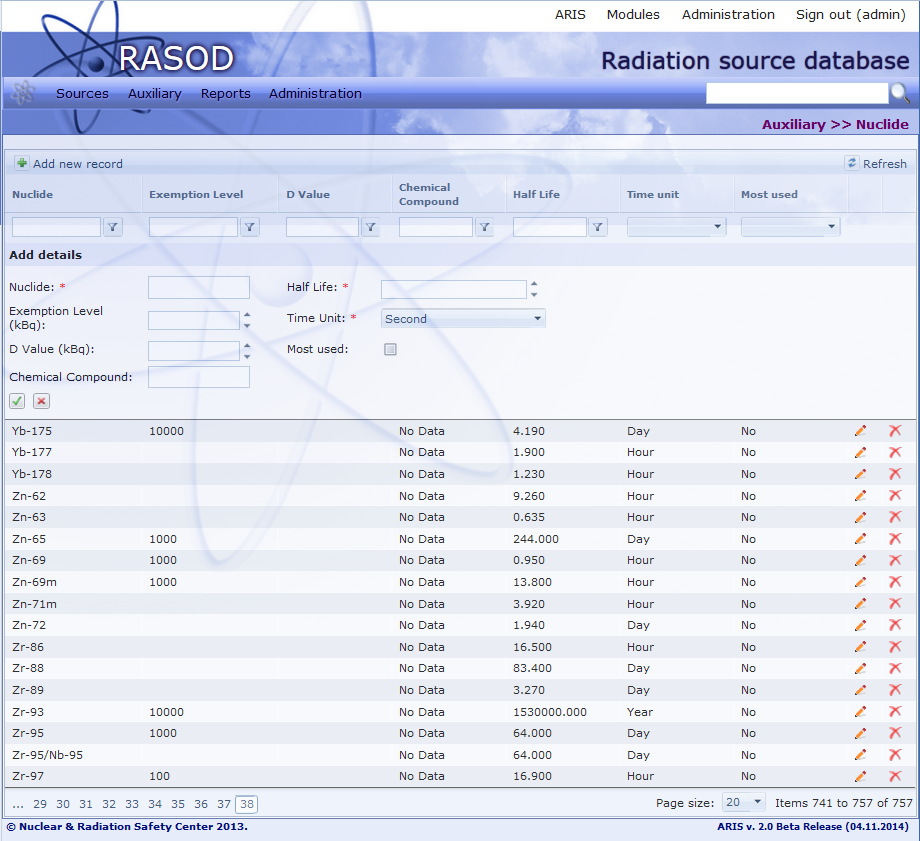 Figure 5.1-1To save added information click, or close the window by clicking. After the saved the new record appears in the table. To edit a record click  and make changes in the opened window. To save the changed data click “Update” and “Cancel” if you do not want to keep your changes. To delete a record from the table click.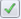 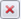 The new feature. The sources whose activity is decreased from an exemption level of regulatory control are marked in the brief table with green background (user can enter the exemption level).

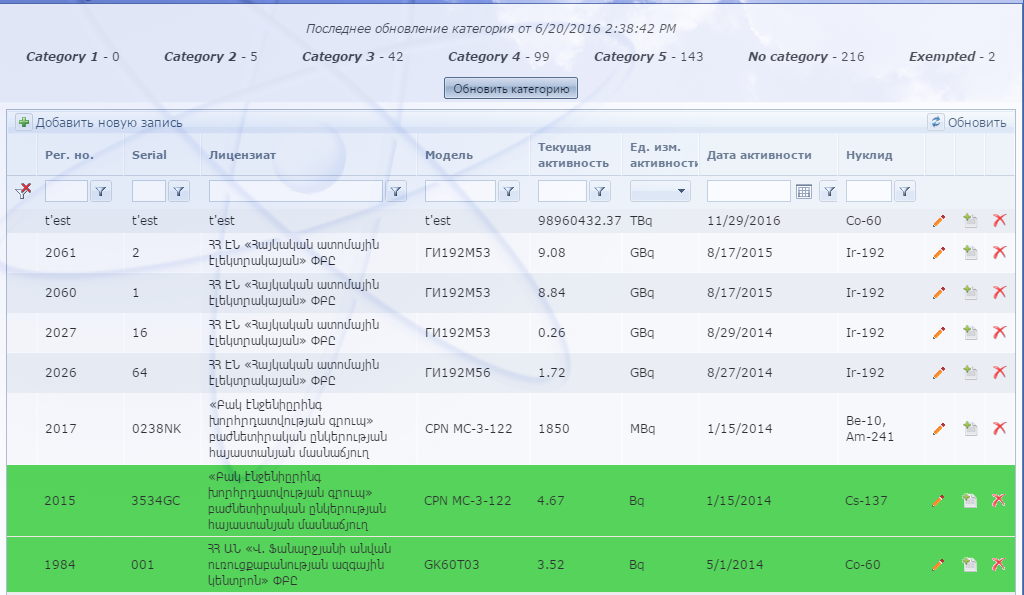 CountryTo add a new Country fill the following field (see Figure 5.1-2):Country Name.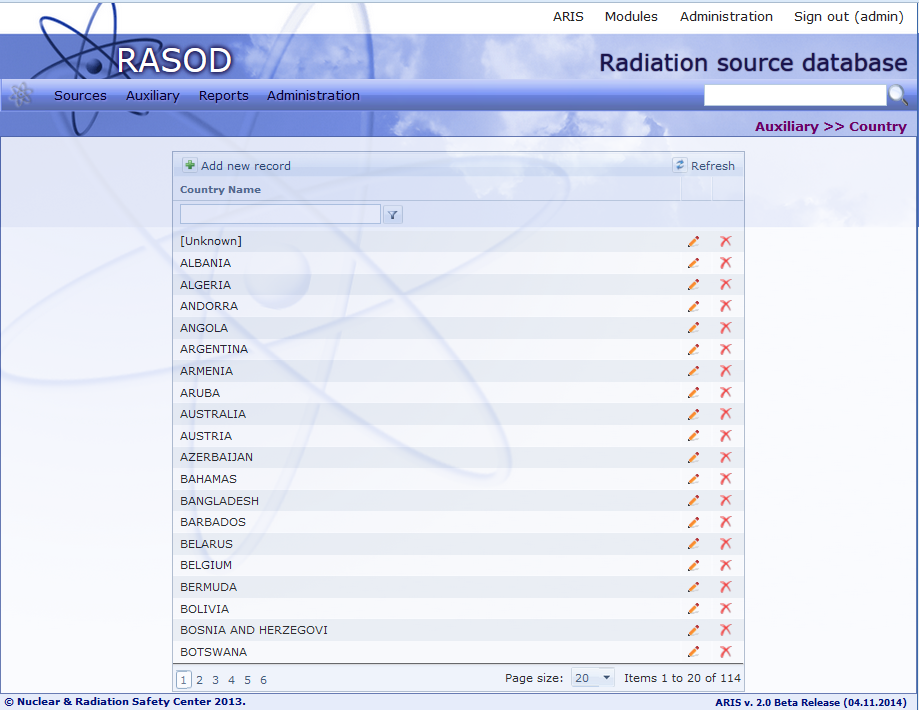 Figure 5.1-2To save added information click, and to close - . After the saved record appears in the table. To edit a record click  and make changes in the opened window. To save the changed data click “Update” and “Cancel” if you do not want to keep your changes. To delete a record from the table click.ManufacturerTo add a new Manufacturer fill the following fields (see Figure 5.1-3):Manufacturer;Country;Address;Contact person;Phone ;Fax;Email.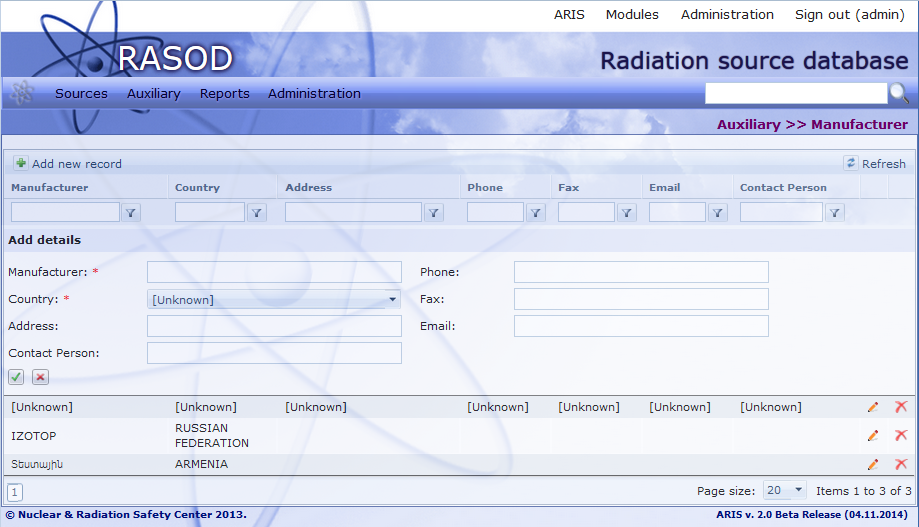 Figure 5.1-3To save added information click, or close the window by clicking. After the saved record appears in the table. To edit a record click  and make changes in the opened window. To save the changed data click “Update” and “Cancel” if you do not want to keep your changes. To delete a record from the table click.Source StatusTo add a new Source Status fill the following field (see Figure 5.1-4):Source status. 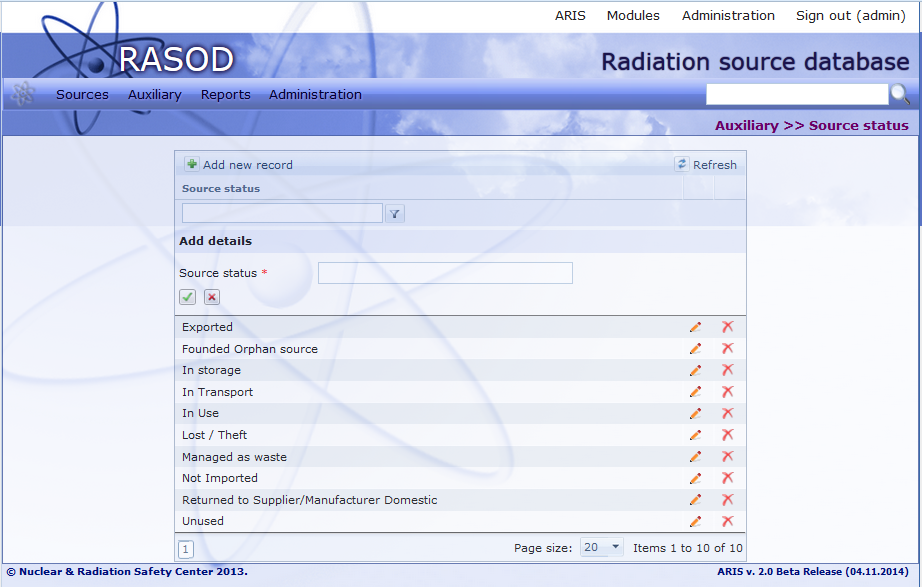 Figure 5.1-4To save added information click, or close the window by clicking. After the saved record appears in the table. To edit a record click  and make changes in the opened window. To save the changed data click “Update” and “Cancel” if you do not want to keep your changes. To delete a record from the table click.Security GroupTo add a new Security Group fill the following field (see Figure 5.1-5):Security group name.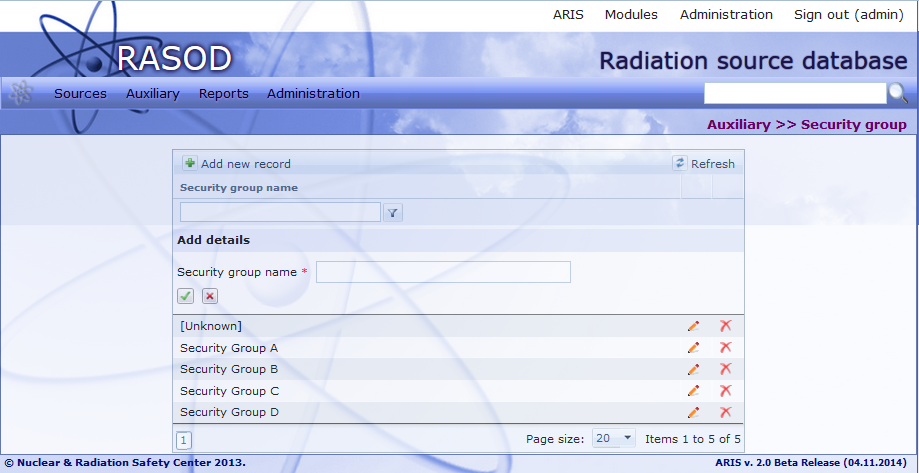 Figure 5.1-5To save added information click, or close the window by clicking. After the saved record appears in the table. To edit a record click  and make changes in the opened window. To save the changed data click “Update” and “Cancel” if you do not want to keep your changes. To delete a record from the table click.Sealed ModelTo add a new Sealed Model of source fill the following fields (see Figure 5.1-6):Sealed model name; Manufacturer.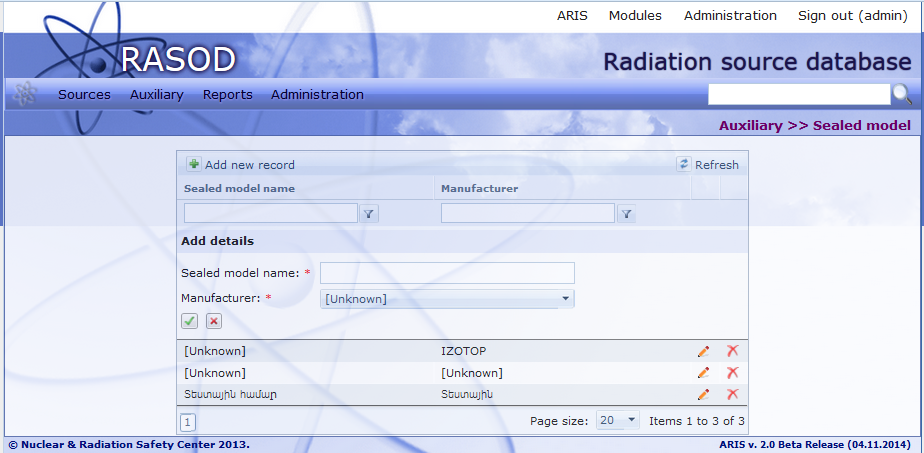 Figure 5.1-6To save added information click, or close the window by clicking. After the saved record appears in the table. To edit a record click  and make changes in the opened window. To save the changed data click “Update” and “Cancel” if you do not want to keep your changes. To delete a record from the table click.Generator TypeTo add a new Generator type fill the following field (see Figure 5.1-7):Type name. 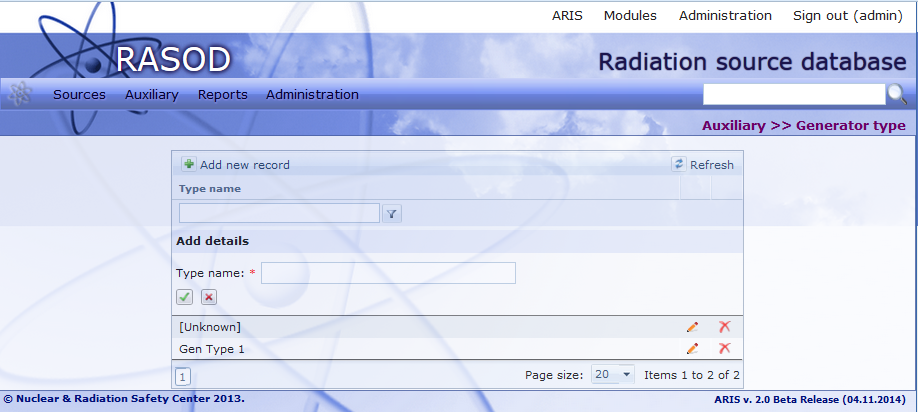 Figure 5.1-7To save added information click, or close the window by clicking. After the saved record appears in the table. To edit a record click  and make changes in the opened window. To save the changed data click “Update” and “Cancel” if you do not want to keep your changes. To delete a record from the table click.Generator ModelTo add a new Generator Model fill the following fields (see Figure 5.1-8):Model Name; Type;Manufacturer;Amperage;Voltage;Wave form.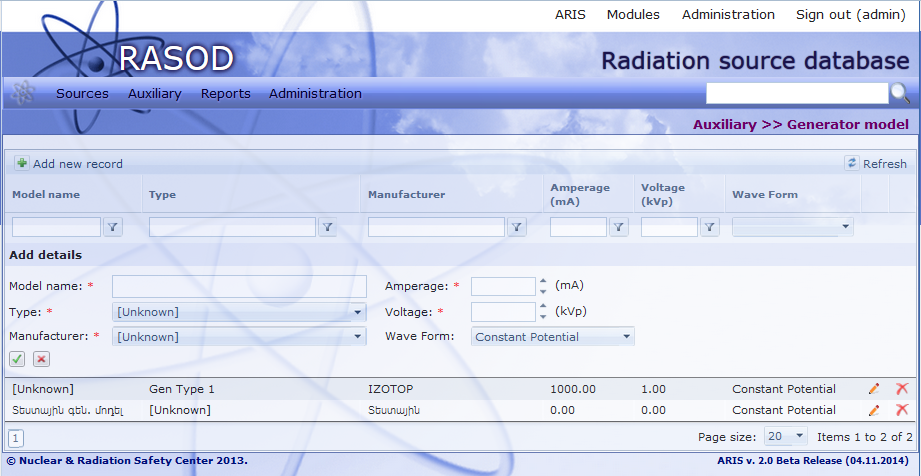 Figure 5.1-8To save added information click, or close the window by clicking. After the saved record appears in the table. To edit a record click  and make changes in the opened window. To save the changed data click “Update” and “Cancel” if you do not want to keep your changes. To delete a record from the table click.In “Generator model” auxiliary table, in the “Wave form” field user can choose “unknown” value.ASSO TypeTo add a new type of Attached device (ASSO) fill the following field (see Figure 5.1-9):Type name.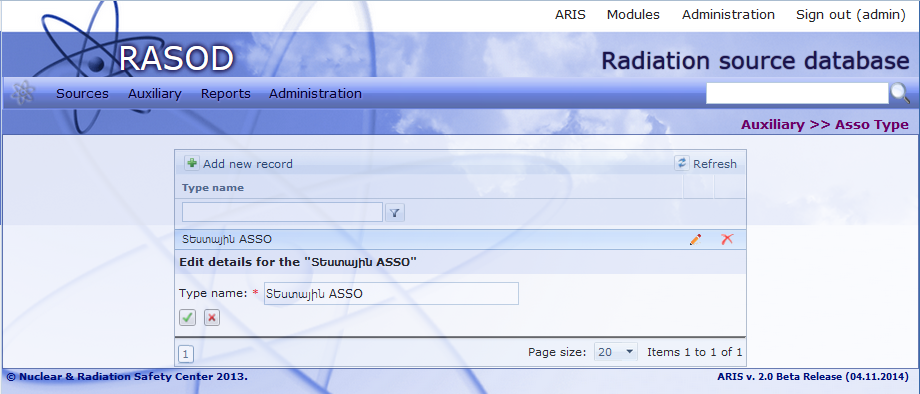 Figure 5.1-9To save added information click, or close the window by clicking. After the saved record appears in the table. To edit a record click  and make changes in the opened window. To save the changed data click “Update” and “Cancel” if you do not want to keep your changes. To delete a record from the table click.ASSO ModelTo add a new model of an Attached device (ASSO) fill the following fields (see Figure 5.1-10).Model name;Type;Manufacturer.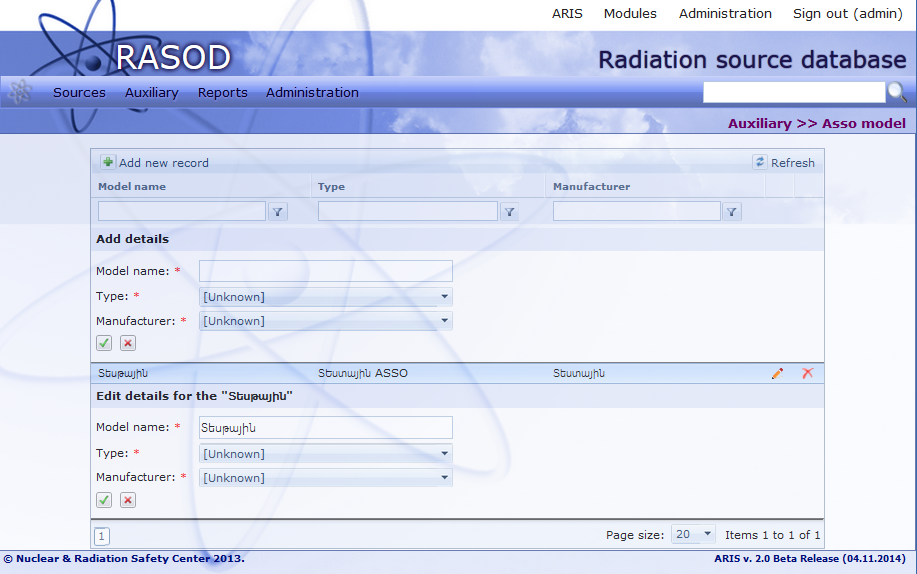 Figure 5.1-10To save added information click, or close the window by clicking. After the saved record appears in the table. To edit a record click  and make changes in the opened window. To save the changed data click “Update” and “Cancel” if you do not want to keep your changes. To delete a record from the table click.Sealed CategoryTo add a new Sealed Category fill the following field (see Figure 5.1-11):Category name.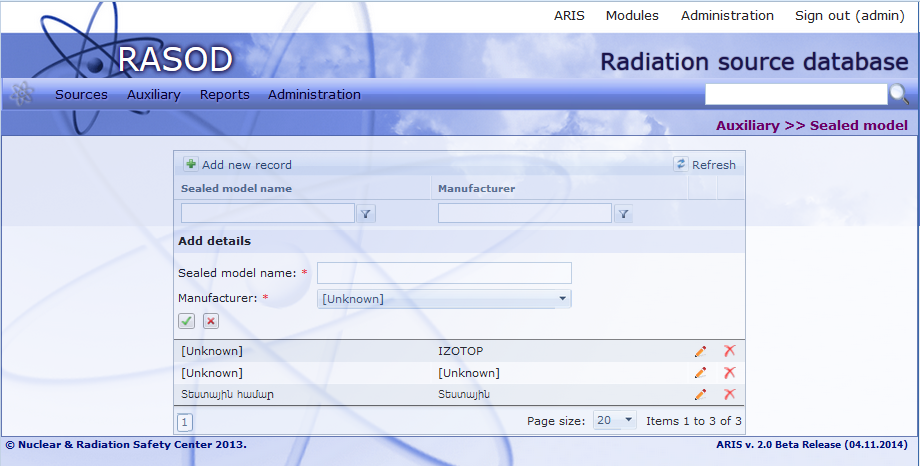 Figure 5.1-11To save added information click, or close the window by clicking. After the saved record appears in the table. To edit a record click  and make changes in the opened window. To save the changed data click “Update” and “Cancel” if you do not want to keep your changes. To delete a record from the table click.Wave FormTo add a new Wave Form fill the following field (see Figure 5.1-12):Wave form name. To save added information click, or close the window by clicking. After the saved record appears in the table. To edit a record click  and make changes in the opened window. To save the changed data click “Update” and “Cancel” if you do not want to keep your changes. To delete a record from the table click.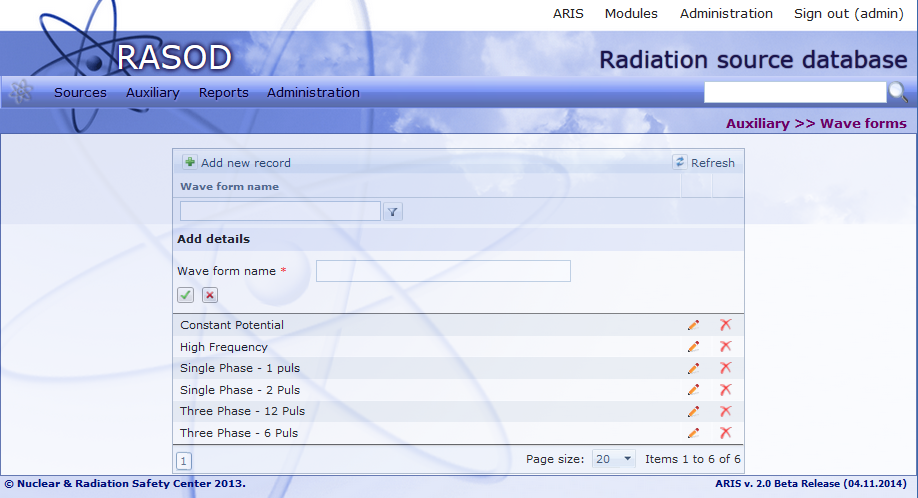 Figure 5.1-12Physical FormTo add a new Physical Form fill the following field (see Figure 5.1-13):Physical form name. 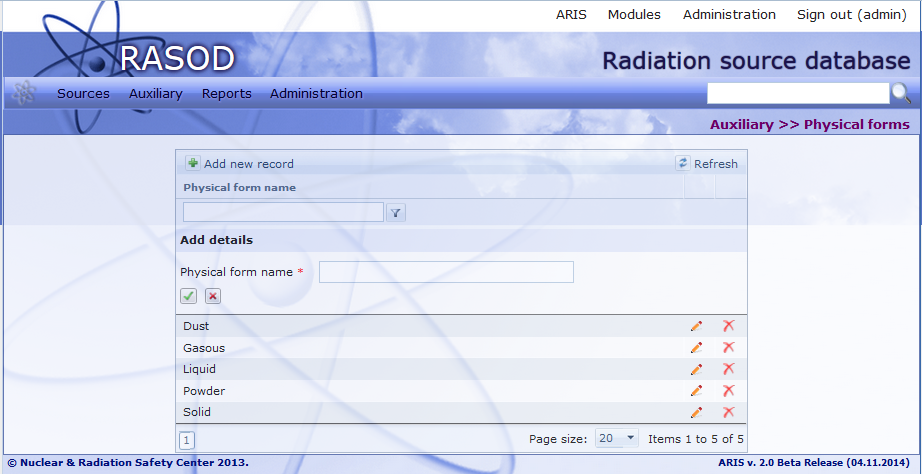 Figure 5.1-13To save added information click, or close the window by clicking. After the saved record appears in the table. To edit a record click  and make changes in the opened window. To save the changed data click “Update” and “Cancel” if you do not want to keep your changes. To delete a record from the table click.Supplier/ OwnerTo add a new Supplier fill the following fields (see Figure 5.1-14):Supplier name;Country ;Address;Contact person;Phone;Fax;Email.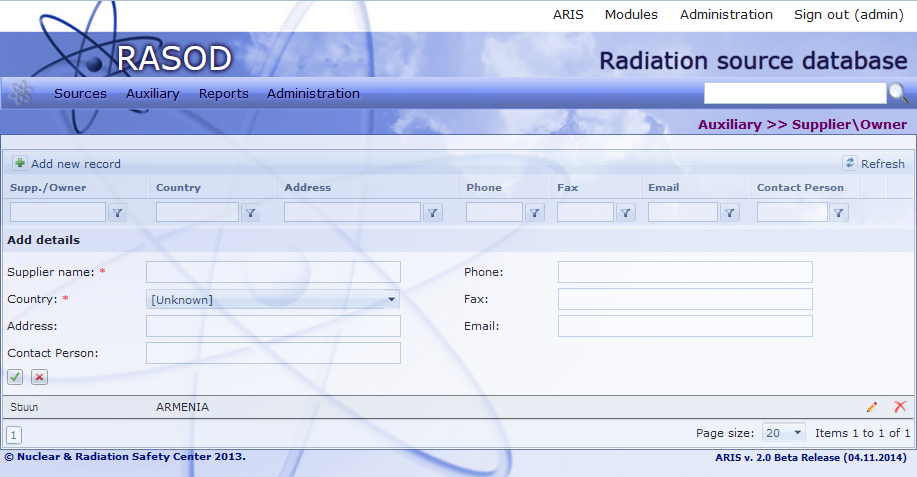 Figure 5.1-14To save added information click, or close the window by clicking. After the saved record appears in the table. To edit a record click  and make changes in the opened window. To save the changed data click “Update” and “Cancel” if you do not want to keep your changes. To delete a record from the table click.SEALED SOURCES Sealed sources in the RASOD module are characterized by the certain parameters. The parameters that characterize sealed sources are divided into two groups: the basic parameters that do not change over the time (e.g., serial number, design activity, model etc.), and the parameters that are changing time by time (e.g., owner or status of source). For changing parameters, the RASOD module allows adding new data without deleting old ones. This creates a chronology of use of sealed sources, which in the RASOD module is named as “History”.Adding, Editing and Deleting Basic Data on Sealed Sources To add a new Sealed Source take the following steps: From the main menu select  “Sealed Sources” command;In the upper left corner click “Add new record“;Fill the information about the source (see Figure 5.2-1).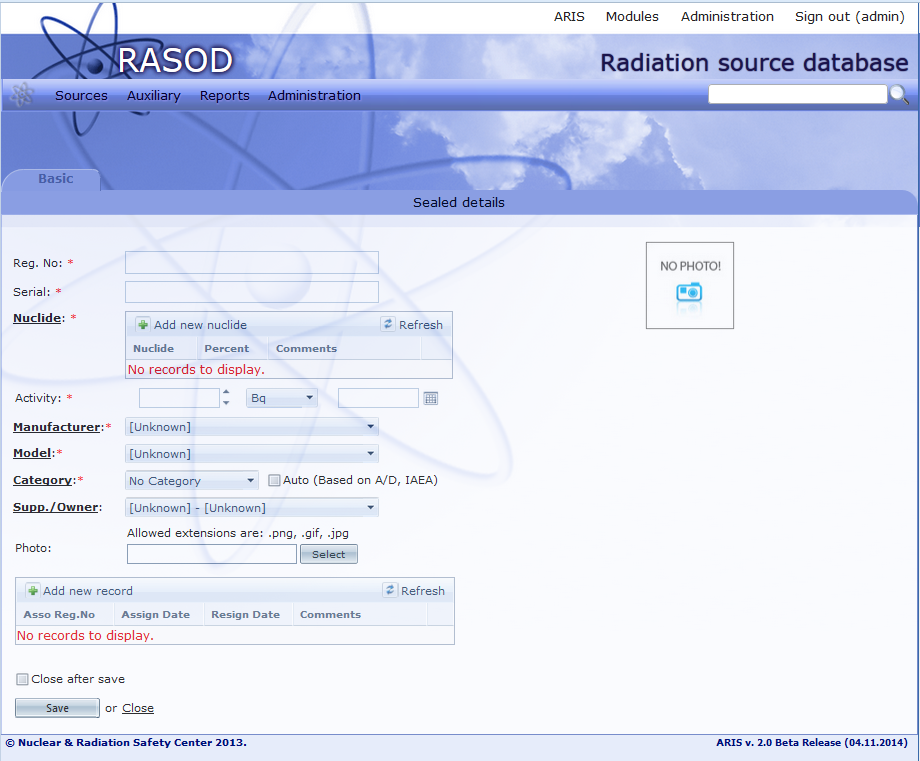 Figure 5.2-1ATTENTION! The required fields are marked by asterisk!The following fields must be completed: Reg. No.; Serial;Nuclide;Activity;Activity unit;Activity date;Manufacturer;Model;Category (new feature: the sources whose activity is decreased from an exemption level of regulatory control are marked us Exempted sources with green background);Supp. /Owner;Photo;Asso.To save the added information click “Save”, and then close the page by clicking “Close”. Or select “Save and Close” checkbox, this will close the window automatically after save.Added data will appear in the main page table. User can edit or delete the data. To edit a record click  and make changes in the opened window. To save the changed data click “Update” and “Cancel” if you do not want to keep your changes. To delete a record from the table click. There are filters for a search in the data window; a needed record simply can be found by using the filters.User can calculate future and past activity of a source by Activity Calculator (see Fig. 5.2-2). Activity Calculator window shows the “Source Reg. No” (not editable), “Nuclide” (not editable), “Initial activity” (not editable), Current activity (user can edit only “Activity” and “Unit”, date is determined automatically), Calculated activity. User can edit “Unit” and choose any date and the calculator will calculate the activity of source for chosen date.If the source contains more than one nuclide the activity calculator will calculate the activity of last added nuclide.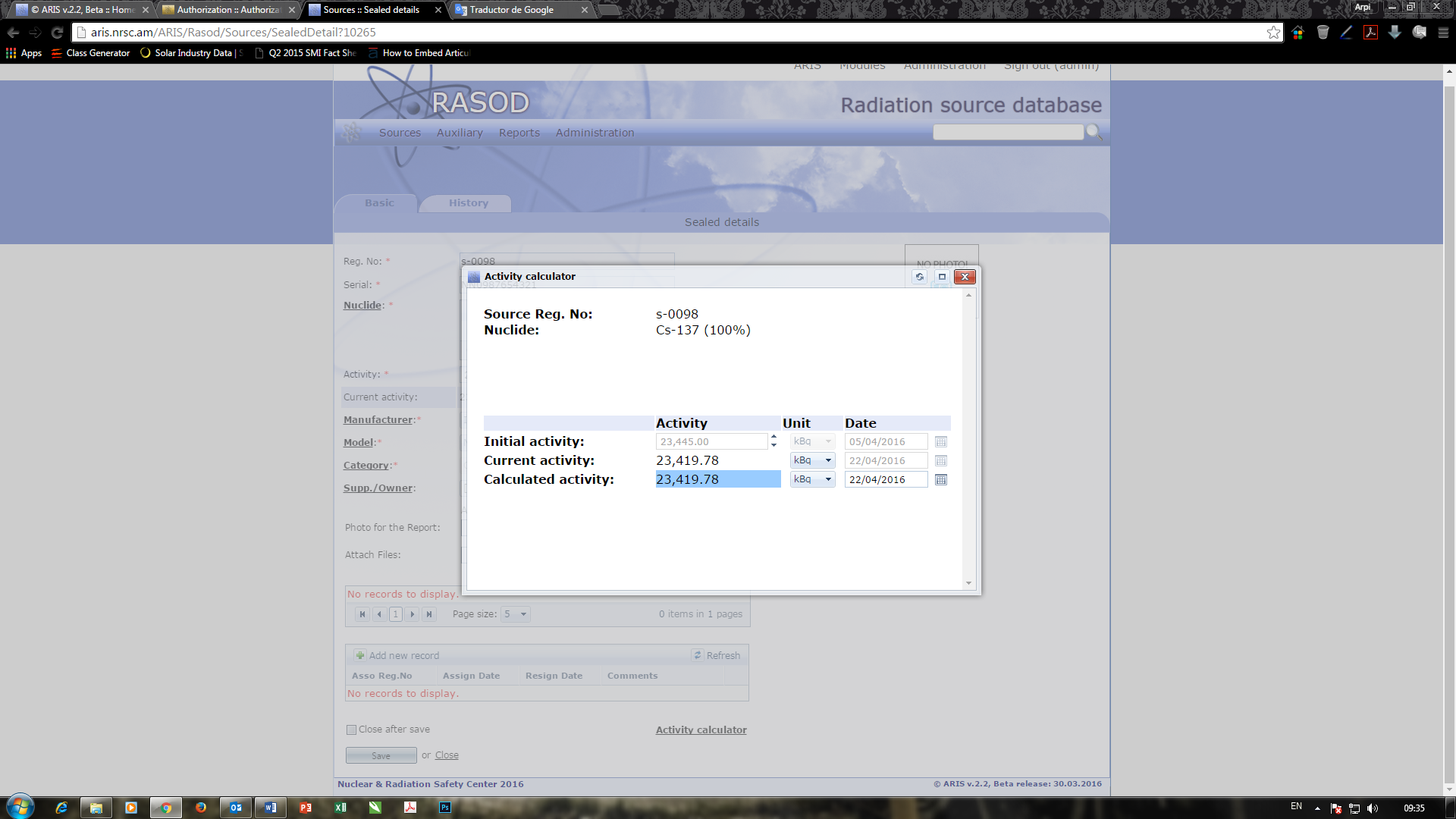 Figure 5.2-2Adding Nuclides of Sealed Source.To add or delete nuclides of sealed source fill the “Nuclide” sections fields (see Figure 5.2-2).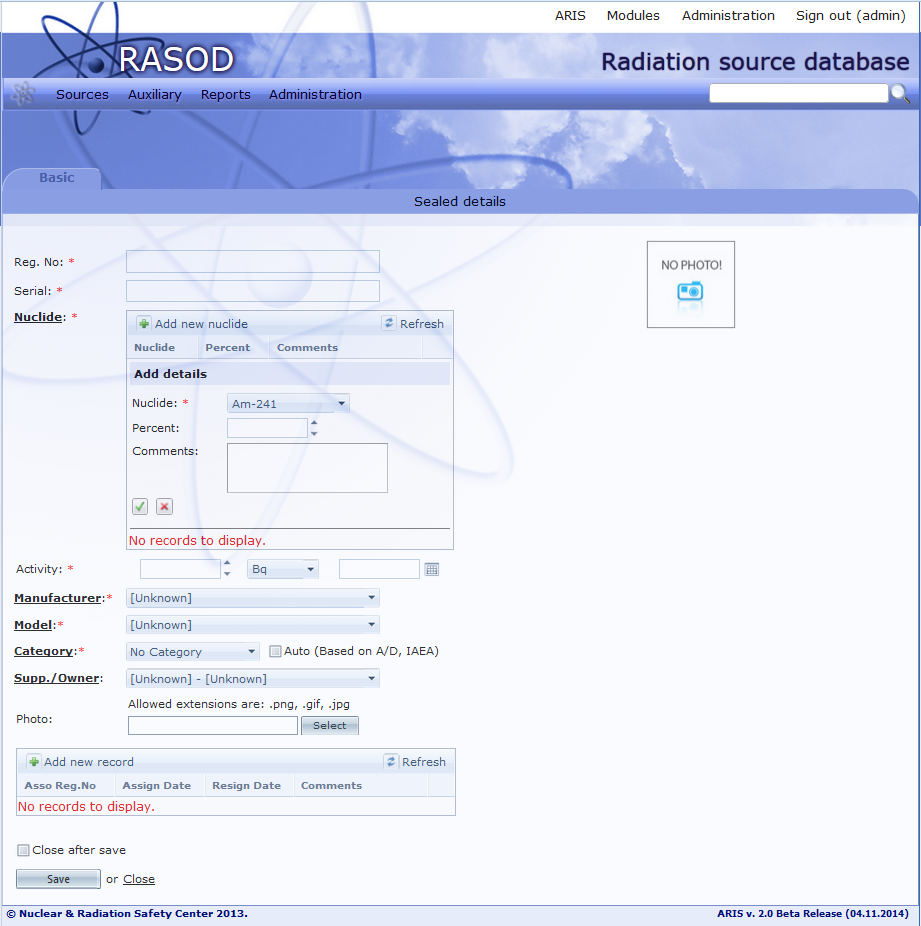 Figure 5.2-2The section consists of the following parameters:Name of Nuclide; Percentage of isotope (for instance, source may consist of 50% Co60 and 50% Cs137, the activity of the source does not depend on percentage of nuclide in source, the percentage is only to help user remember the isotopes that source contains); Comments. ATTENTION! The required fields are marked by asterisk! Figure 5.2-3To save the added data click, and to close the window without saving - . 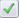 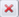 To delete a record from the table click (see Figure 5.2-4).If the source contains two or more nuclides the current activity will show the activity for last added nuclide.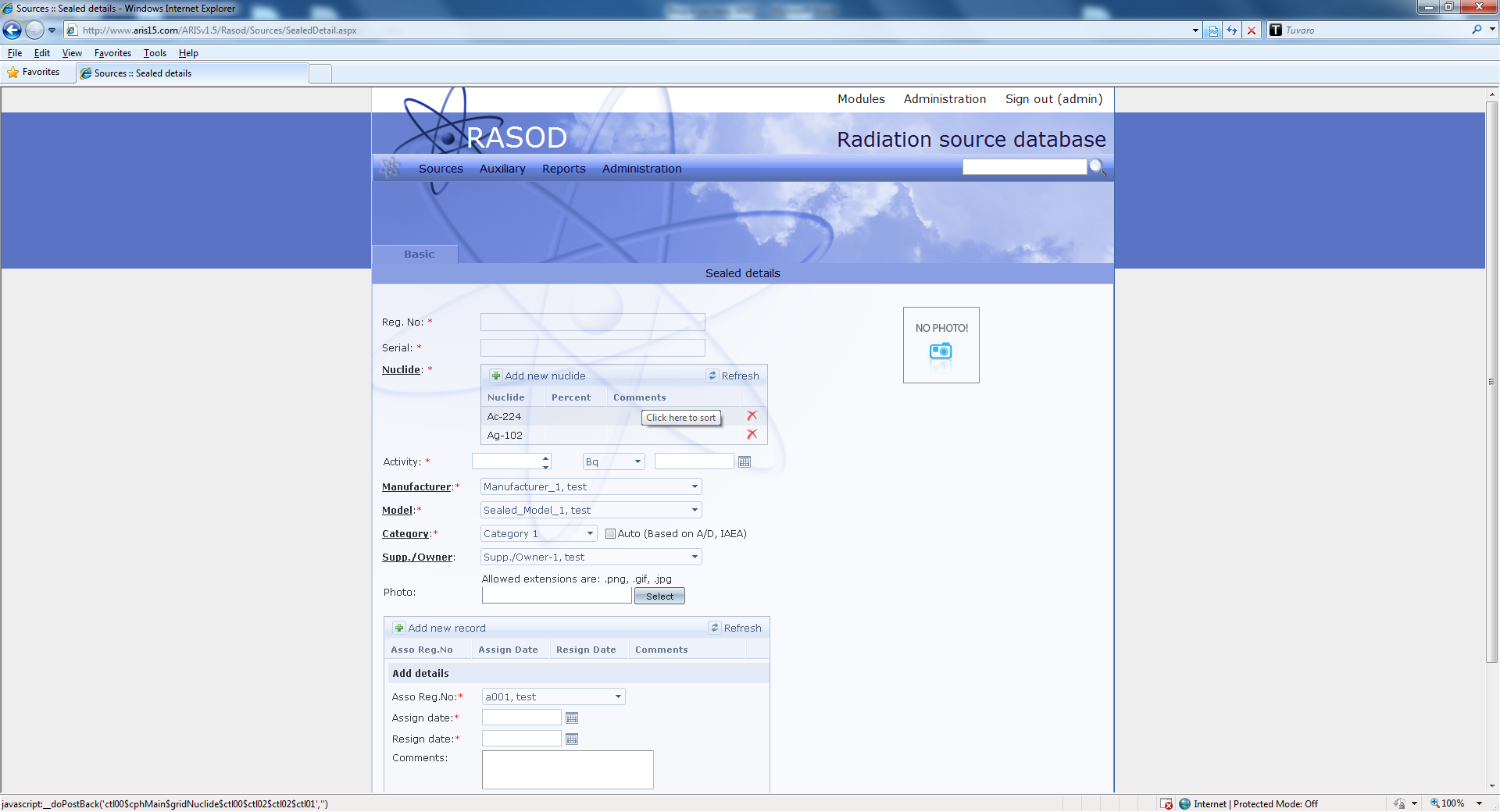 Figure 5.2-4Adding the Information on Attached Devices (ASSO)To add an ASSO (see Figure 5.2-5) fill the following parameters: Asso Reg. No – Registration number assigned to the device by the regulatory authority;Assign date - Date of association of source with device; Resign date - Date of detachment (deleting) of source from the device (if necessary); Comments. ATTENTION! The required fields are marked by asterisk!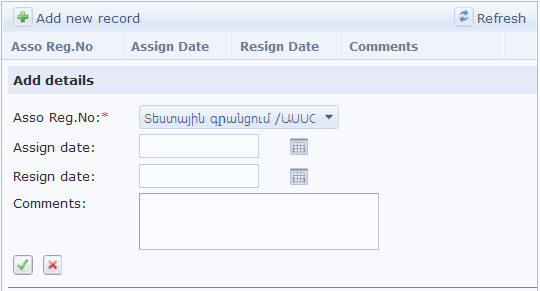 Figure 5.2-5To save the added data click , and to close the window without saving - .  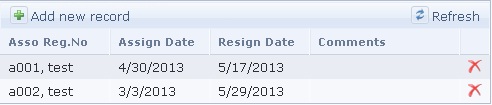 Figure 5.2-6To delete a record from the table click . To refresh the data click “Refresh” (see Figure 5.2-6).Adding Photo and Files for Sealed Source.After filling in all the necessary information on the page, to add a photo of sealed source to display in report browse photo by clicking “Select” (“Photo for the Report”). After clicking “Save” the photo will be automatically uploaded and attached to the sealed source. The attached photos will appear in the upper right corner of the page with the basic data on the sealed source.User can change the photo by opening the page in the edit mode and click “Select”. After selecting the appropriate photo click “Upload”. After clicking “Save” the photo will replace (see Figure 5.2-7).In module RASOD: user can attach to the source more than one photo or other files (this files and photos will not be displayed in report). To add photos or files user has to click “Select” (“Attach Files”) and choose the desired files and photos. The added photos will show as slideshow. The allowed file types are: png, gif, jpg, doc, docx, xls, xlsx, pdf.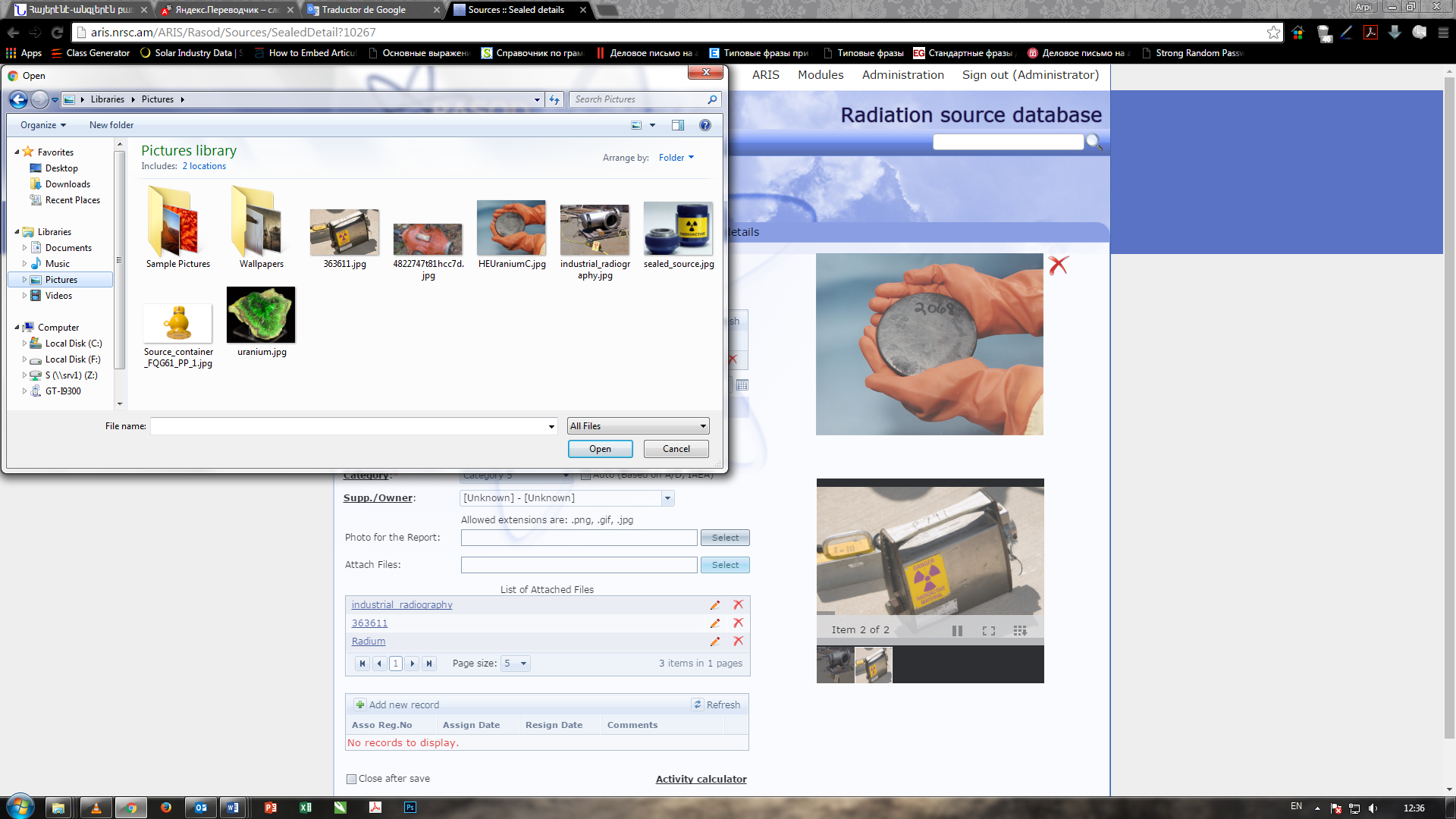 Figure 5.2-7Adding, Editing and Deleting History of Sealed Source After entering the basic parameters in the source database we recommend to add the source history, at least the licensee name and the source status. To do this click “History” and fill the following parameters (see Figure 5.2-9): Status Date;Licensee;Department;Status;Security group;Physical Barrier;Location;Latitude (ϕ);Longitude (λ);Comments.For typing the licensee is possible to search by entering consequential character instead of only one character (see Fig 5.2-8).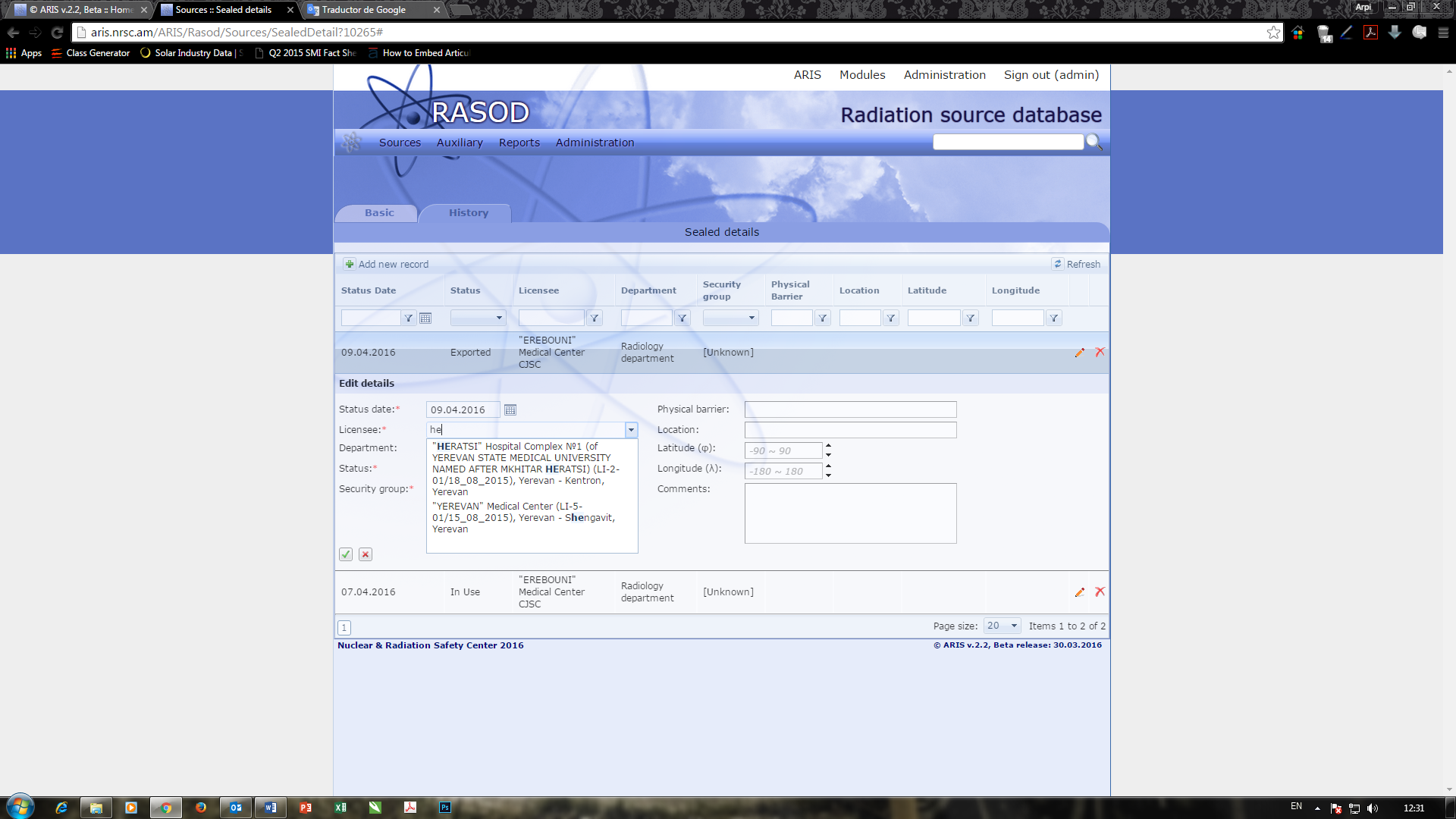 Figure 5.2-8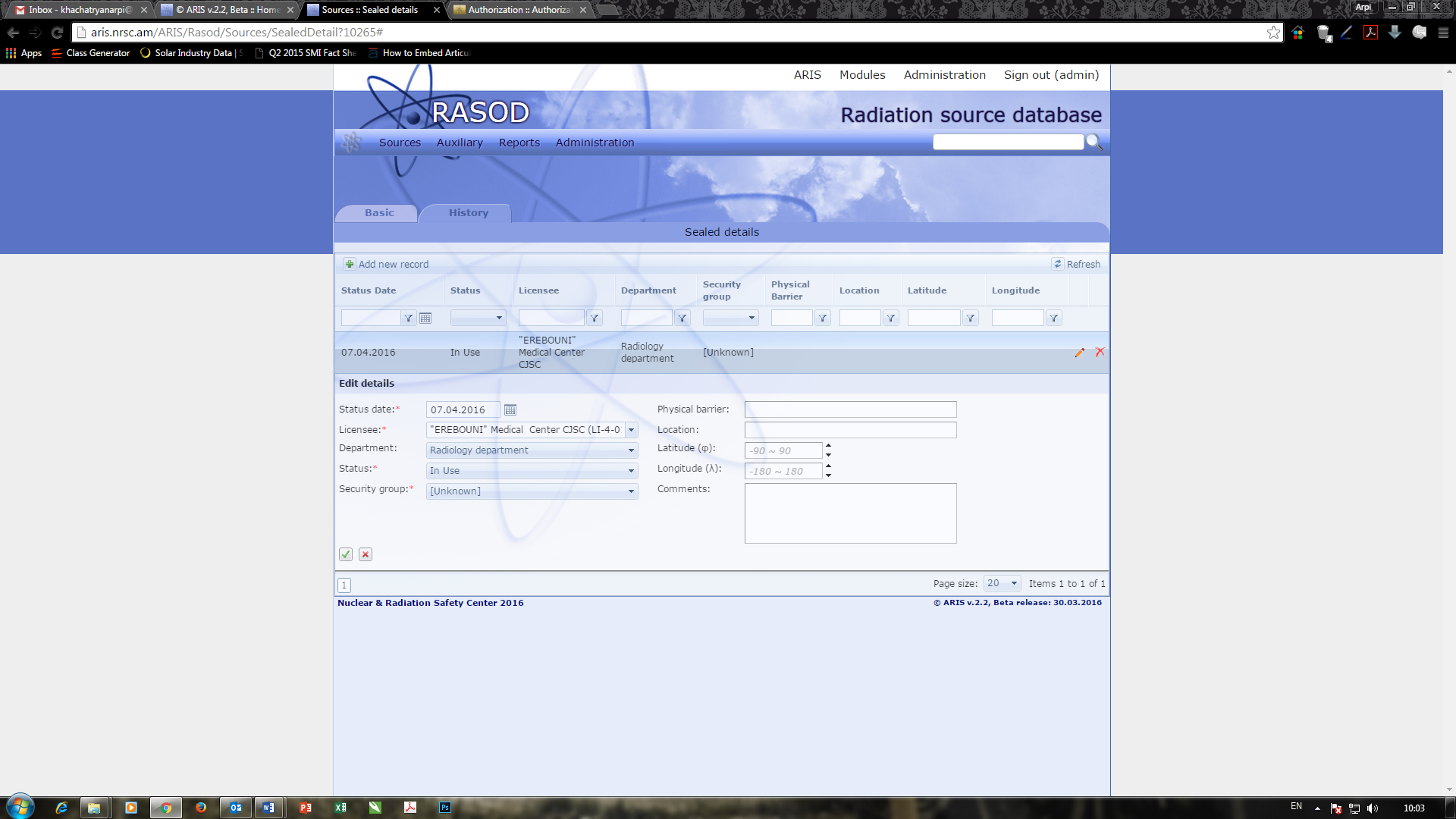 Figure 5.2-9If status, licensee name or other information is changed,  we recommend to add a new record in the “History” tab. The new record appears in the first row of the table at the bottom of the tab. The last record in the history is considered as the current.User can edit the history data when it is needed.To save the added data click , and to close the window without saving - . The added data will appear in the table. To edit a record click  and make changes in the opened window. To save the changed data click “Update” and “Cancel” if you do not want to keep your changes. To delete a record from the table click (see Figure 5.2-10).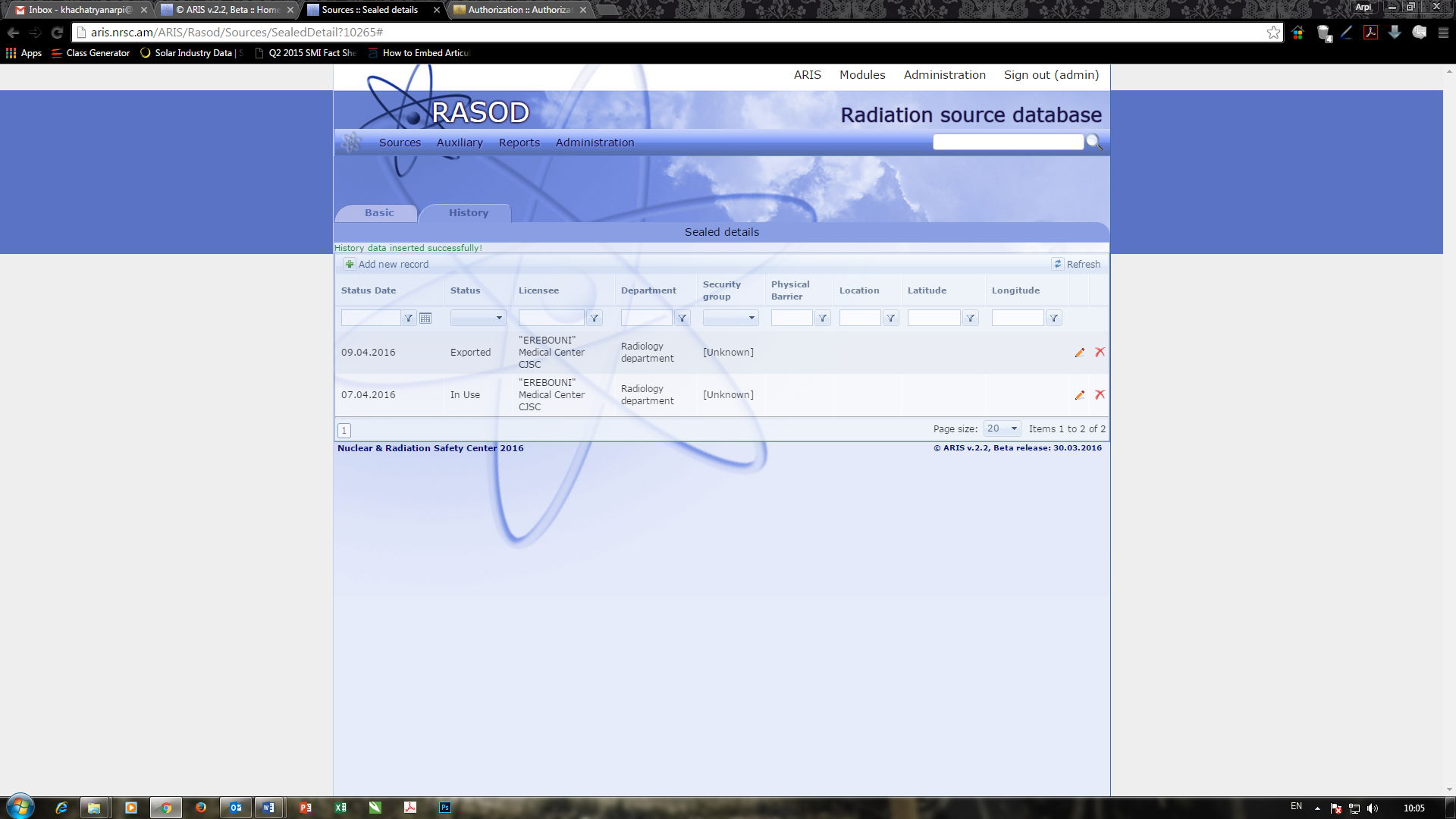 Figure 5.2-10UNSEALED SOURCES As in case of sealed sources, unsealed sources are also characterized by several parameters. The parameters that characterize unsealed sources are divided into two groups: the basic parameters that are constant over time (e.g. regulatory number, model, etc.) and parameters that can be changed (for example, owner or status of source). For changeable parameters the RASOD allows to enter a new data by keeping the old ones. Thus, the chronology of unsealed source characteristics is creating, which in RASOD is named as “History of Unsealed Source”.Adding, Editing and Deleting of Unsealed Sources Basic Data To add data on unsealed source take the following steps:  Find the Sources / Unsealed section in the home page;Click “Add New Record”;Fill the information about the source (see Figure 5.3-1).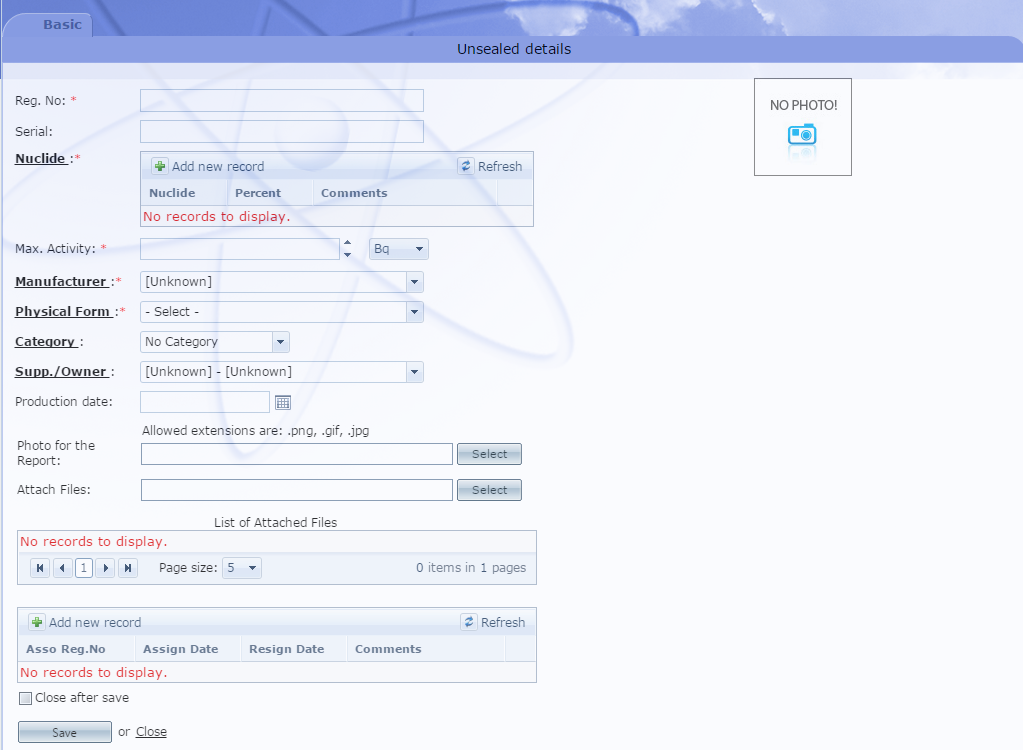 Figure 5.3-1ATTENTION! The required fields are marked by asterisk!The following fields must be completed:Reg. No.;Nuclide;Max. Activity;Manufacturer;Physical form;Category (New field – Added a manual categorization for unsealed sources);Supp. /Owner;Production Date (New field);Photo;Asso.To save the added information click “Save”, and then close the page by clicking “Close”. Or select “Save and Close”, this will close the window automatically after save.Added data will appear in the main page table. User can edit or delete the data. To edit a record click  and make changes in the opened window. To save the changed data click “Update” and “Cancel” if you do not want to keep your changes. To delete a record from the table click. There are filters for a search in the data window; a needed record simply can be found by using the filters.Adding Nuclides Of Unsealed SourceTo add nuclides of unsealed source fill the “Nuclide” sections fields (see Figure 5.3-2).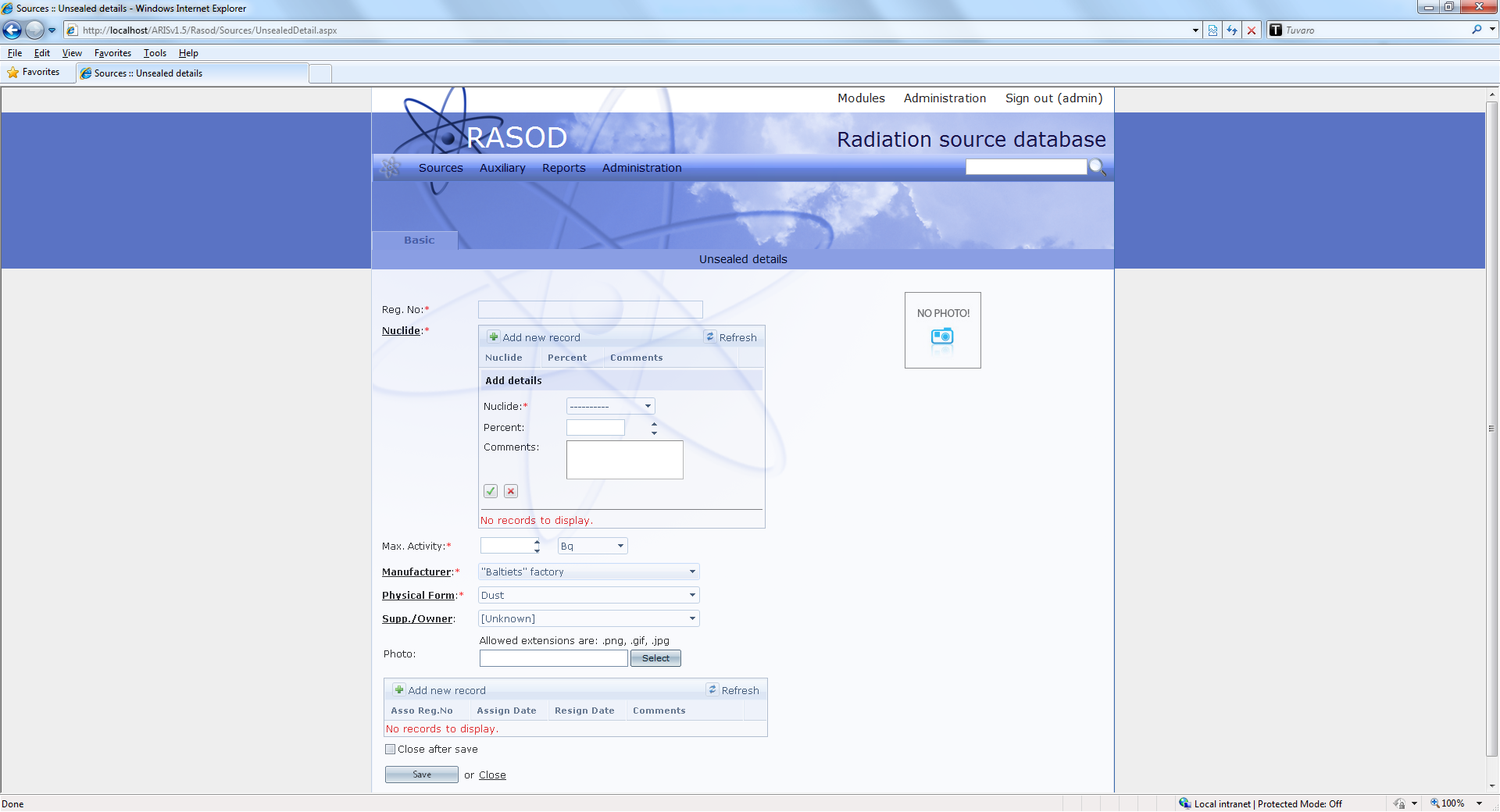 Figure 5.3-2The section consists of the following parameters:Name of isotope;Percentage of isotope; Comments if necessary.ATTENTION! The required fields are marked by asterisk! To save the added data click, and to close the window without saving - . The added data will appear in the Table. To delete a record from the table click . User can refresh the data by clicking “Refresh“ (see Figure 5.3-2).Figure 5.3-3Adding Information About Attached Devices To add an ASSO (see Figure 5.3-4) fill the following parameters: Asso Reg. No- Number assigned to device by the regulatory authority; Assign date - Date of association of source with device;Resign date -Date of detachment (deleting) of source from the device (if necessary); Comments. ATTENTION! The required fields are marked by asterisk!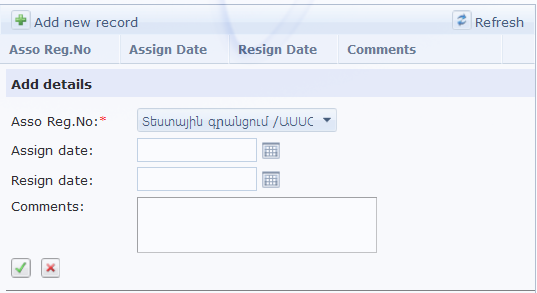 Figure 5.3-4To save the added data click, and to close the window without saving - . To delete a record from the table click. To refresh the data click “Refresh” (see Figure 5.3-5).Figure 5.3-5Adding Photo and Files for Unsealed SourceAfter filling all the necessary information on the page, to add a photo of sealed source to display in report browse photo by clicking “Select” (“Photo for the Report”). After clicking “Save” the photo will be automatically attached to the data of the unsealed source. The attached photo will appear in the upper right corner of the page with the data of the unsealed source.User can change the photo by opening the page in the edit mode and click “Select”. After selecting the appropriate photo click “Upload”. After clicking “Save” the photo will change (see Figure 5.3-6).In module RASOD: user can attach to the source more than one photo or other files (this files and photos will not be displayed in report). To add photos or files user has to click “Select” (“Attach Files”) and choose the desired files and photos. The added photos will show as slideshow. The allowed file types are: png, gif, jpg, doc, docx, xls, xlsx, pdf.Figure 5.3-6Adding, Editing and Deleting History of Unsealed Sources (History) After adding the basic parameters of the source in the database, it is necessary to enter its history. To do this, click “History” and fill the following parameters (see Figure 5.3-7):Status Date;Licensee;Department ;Status;Security group;Physical Barrier;Location.If status, company or other information is changed, it is necessary to add a new record in the “History” tab. The new record appears in the first row of the table. The last record in the history is considered as the current. The system allows to edit the data when errors were detecting.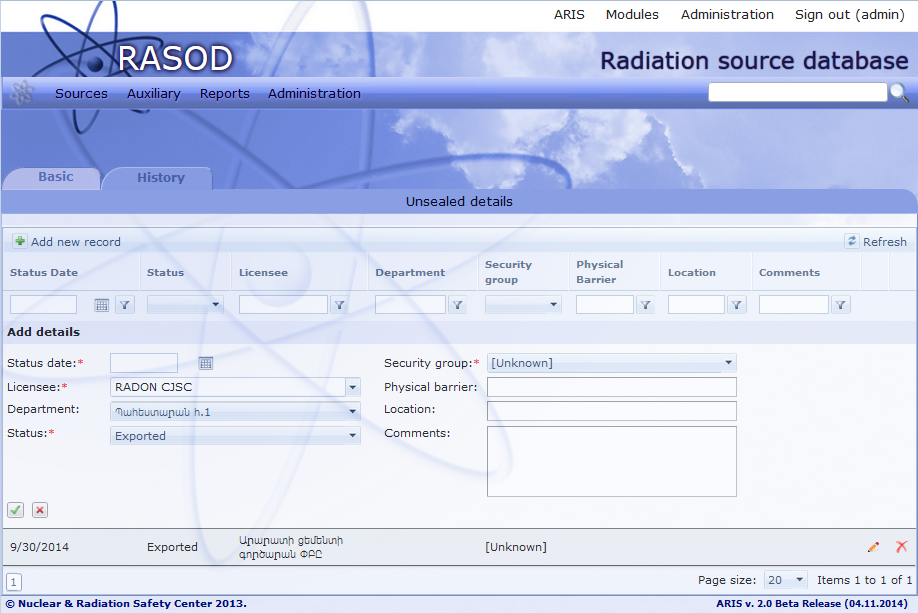 Figure 5.3-7To save the added data click, and to close the window without saving - . The added data will appear in the table. To edit a record click  and make changes in the opened window. To save the changed data click “Update” and “Cancel” if you do not want to keep your changes. To delete a record from the table click. There are search filters in the data window for organize search (see Figure 5.3-8).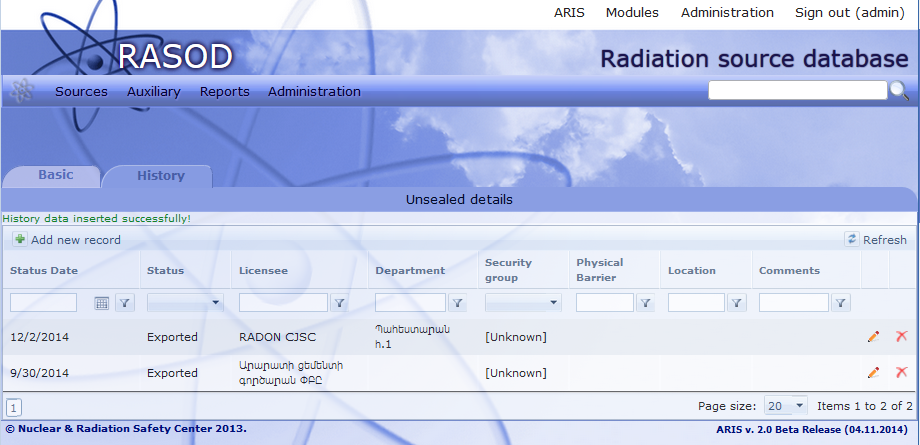 Figure 5.3-8GENERATORS As in case of sources, generators are also characterized by a set of parameters. The parameters that characterize generators are divided into two groups: the basic parameters that are unchanged over time (e.g. serial number, model, etc.) and parameters that can be changed (e.g., owner or status of source). For changeable parameters the RASOD allows to enter new data by keeping the old ones  Thus, the chronology of unsealed source is created, which in the RASOD module is named as “History of Generator”.Adding, Editing and Deleting of Basic Data on Generators To add data on generator the following fields should be filled with the relevant information (see Figure 5.4-1):  Reg. No;Serial;Type;Manufacturer;Model;Supplier/Owner;Photo;Asso.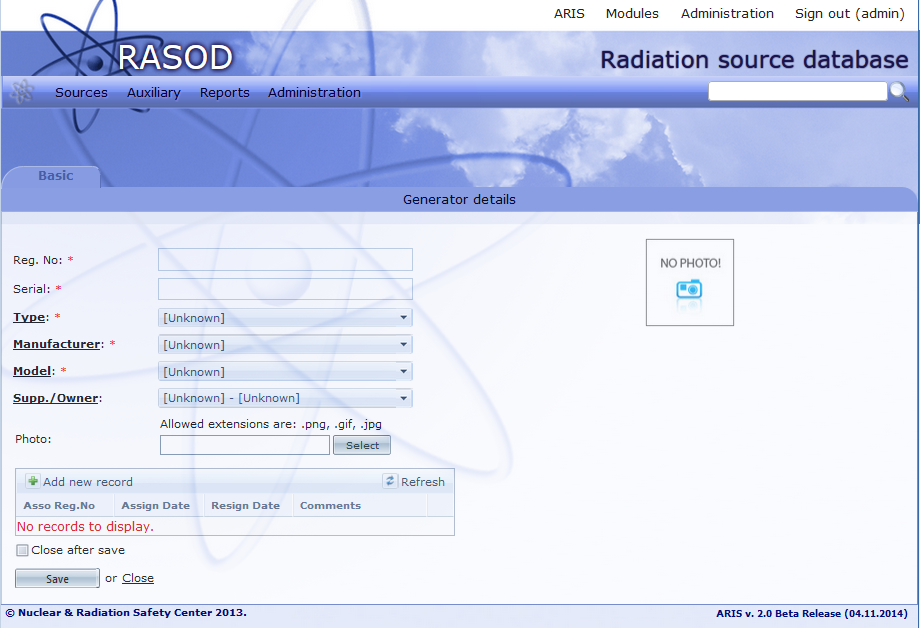 Figure 5.4-1To save the added information click “Save”, and then close the page by clicking “Close”. Or select “Save and Close”, this will close the window automatically after save.Added data will appear in table. User can edit or delete the data. To edit a record click  and make changes in the opened window. To save the changed data click “Update” and “Cancel” if you do not want to keep your changes. To delete a record from the table click. There are filters for a search in the data window; a needed record simply can be found by using the filters.Adding Data on Attached DevicesTo add a device ASSO (see Figure 5.4-2) fill the following parameters: Asso Reg. No - Number assigned to the device by the regulatory authority; Assign date - Date of association of source with device; Resign date - Date of detachment (deleting) of source from device;Comments. ATTENTION! Fields marked with a red asterisk fields are mandatory to fill!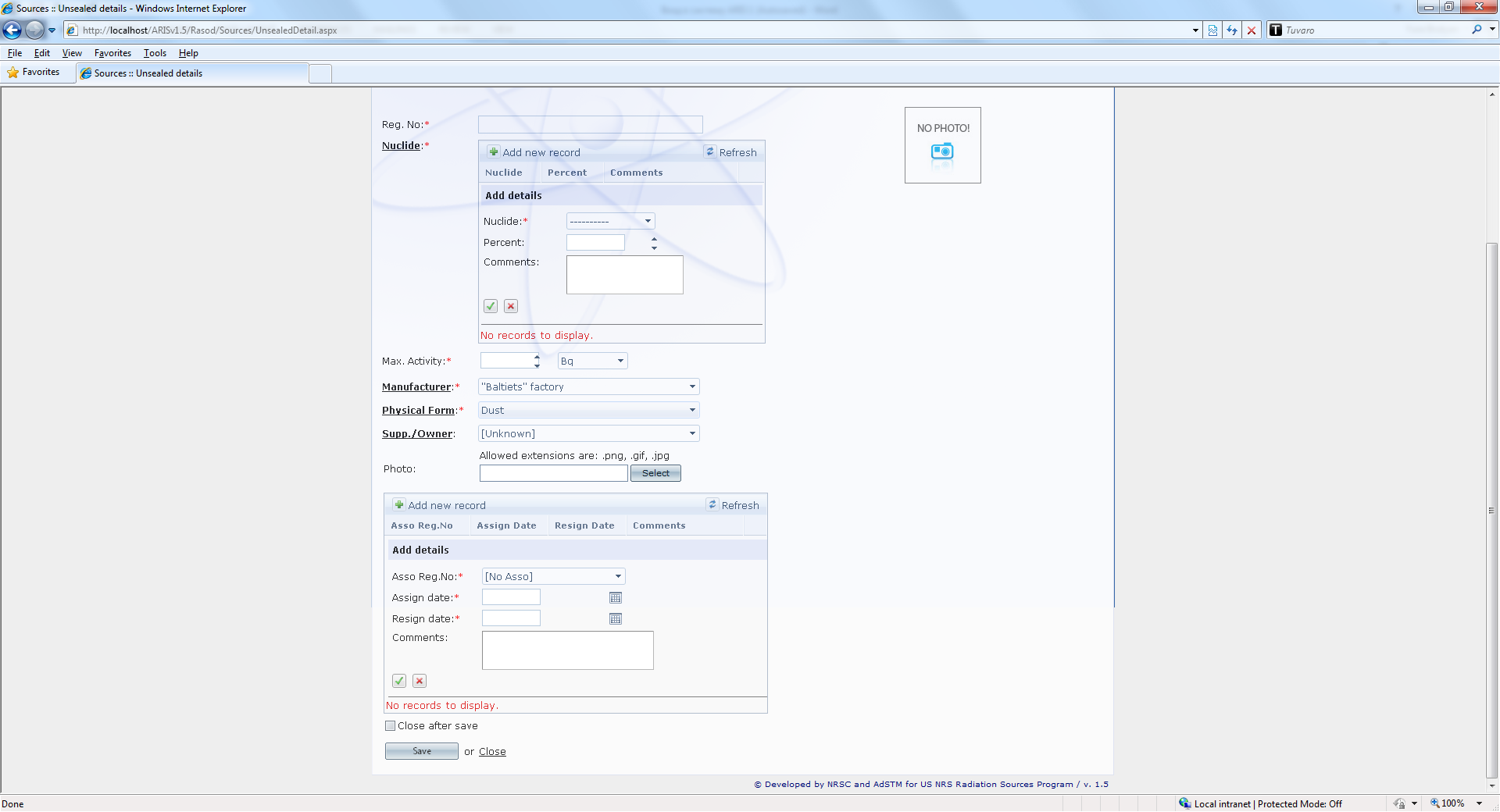 Figure 5.4-2To save the added data click, and to close the window without saving - . The added data will appear in the table. To edit a record click  and make changes in the opened window. To save the changed data click “Update” and “Cancel” if you do not want to keep your changes. To delete a record from the table click. To refresh the data click “Refresh” (see Figure 5.4-3).Figure 5.4-3Adding Photo and Files for Generator To add a photo of generator is necessary to find the appropriate photo by clicking “Select”; after filling all the necessary information on the page after clicking “Save” the photo will be automatically attached to the data on generator. Then, the attached photo will be displayed in the upper right corner of the page with the data on generator.If necessary photo of generator can be changed by opening the page in the edit mode and clicking “Select”. After selecting the appropriate photo, it can be refreshed by clicking “Upload”. After clicking “Save” the photo refreshes and in the right corner of the page a new photo will appear (see Figure 5.4-4).In module RASOD: user can attach to the generator more than one photo or other files (this files and photos will not be displayed in report). To add photos or files user has to click “Select” (“Attach Files”) and choose the desired files and photos. The added photos will show as slideshow. The allowed file types are: png, gif, jpg, doc, docx, xls, xlsx, pdf.Figure 5.4-4Adding, Editing and Deleting History of Generators (History) After entering the basic parameters in the source database we recommend to add the generator history data. To do this click “History” and fill the following parameters (see Figure 5.4-5):Status Date;Licensee;Department;Status;Group;Tube Serial No;Tube Model;Physical Barrier;Location.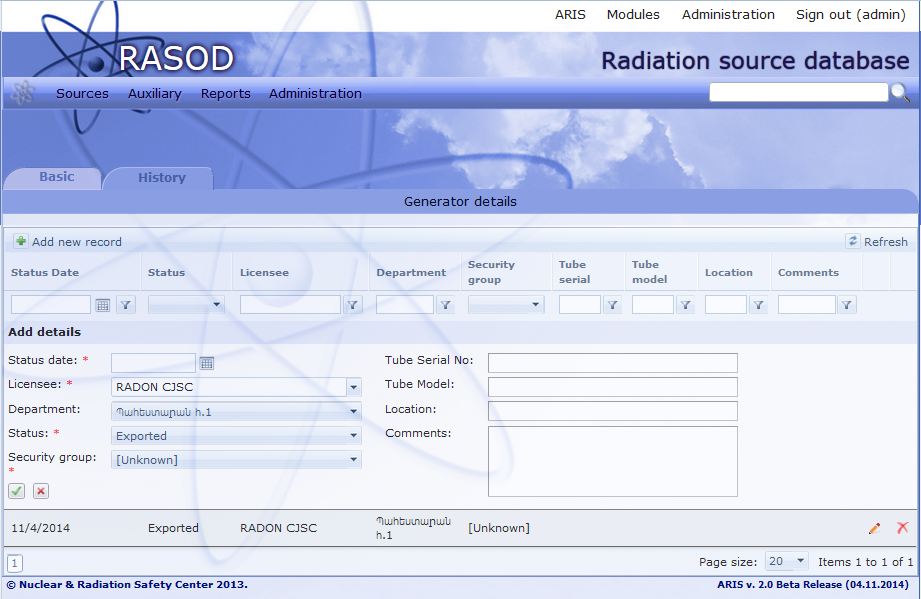 Figure 5.4-5If status, licensee name or other information is changed, it is necessary to add a new record in the “History” tab. The new record appears in the first row of the table ate the bottom of the tab. The last record in the history is considered as the current.User can edit the history data when it is needed.To save the added data click  , and to close the window without saving - . The added data will appear in the table. To edit a record click  and make changes in the opened window. To save the changed data click “Update” and “Cancel” if you do not want to keep your changes. To delete a record from the table click . There are filters in the history data tab to select  certain records.ASSO (DEVICES)As in case of sources, devices are characterized by a set of parameters. The parameters are divided into two groups: the basic parameters that are unchanged over the time (e.g. regulatory number, model, etc.) and parameters that are changed (for example, owner or status of source). For parameters that change over time, the RASOD module allows to add a new data without deleting old ones. Thus, the chronology of device is created, which in the RASOD module is named as “History of Device” (History).Adding, Editing and Deleting Basic Data on Devices To add a new device click “Add New Record” on the page Аssо and fill the following fields (see Figure 5.5-1):Reg. No;Serial;Type;Manufacturer;Model;Supp./Owner;Photo.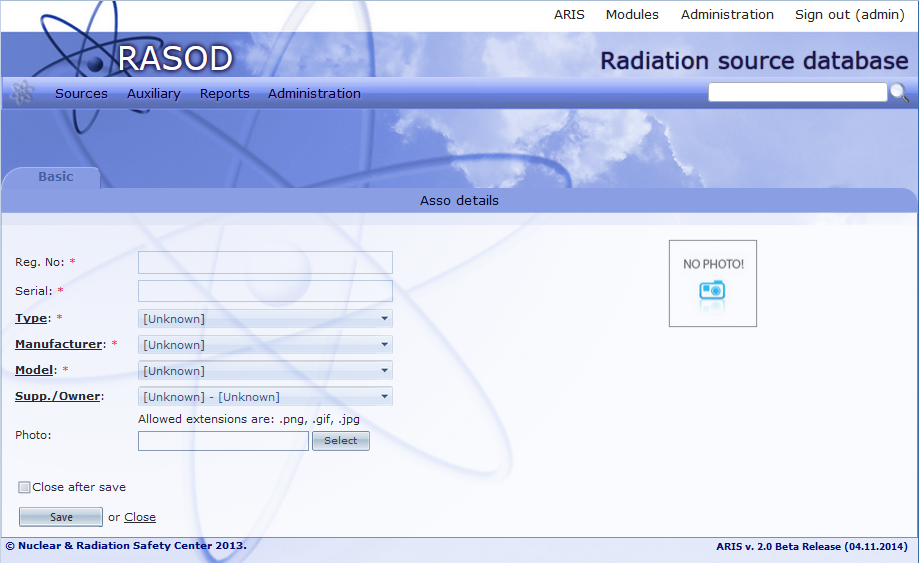 Figure 5.5-1To save the added information click “Save”, and then close the page by clicking “Close”. Or select “Save and Close”, this will close the window automatically after save.Added data will appear in the main page table. User can edit or delete the data. To edit a record click  and make changes in the opened window. To save the changed data click “Update” and “Cancel” if you do not want to keep your changes. To delete a record from the table click. There are filters for a search in the data window; a needed record simply can be found by using the filters.Adding Photo and Files for DevicePhoto and files of device is added the same way as for sealed and unsealed sources or generators.Adding, Editing and Deleting History of Devices (History) After basic parameters of device are added, appears the “History” tab (see Figure 5.5-2). We recommend to add the device history.To do this click “History” and fill the following parameters:Status Date;Licensee;Department;Status;Location;Comments.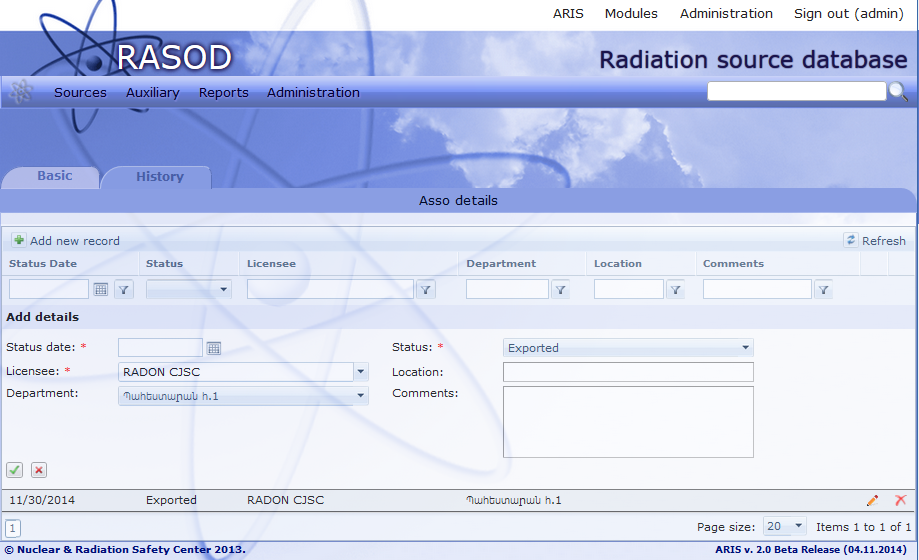 Figure 5.5-2If status, licensee name or other information is changed, it is necessary to add a new record in the “History” tab. The new record appears in the first row of the table ate the bottom of the tab. The last record in the history is considered as the current.User can edit the history data when it is needed.To save the added data click , and to close the window without saving - . The added data will appear in the table. To edit a record click  and make changes in the opened window. To save the changed data click “Update” and “Cancel” if you do not want to keep your changes. To delete a record from the table click (see Figure 5.2-9). There are search filters in the data window to organize search with the data needed.RASOD - QUERIES AND REPORTS RASOD’s Reports menu allows to make queries and generate reports on sealed and unsealed sources, generators and attached devices. Generated reports can be exported to pdf format or to a convenient text editor or printed.All commands in Report menu are a list of data fields and two columns of checkboxes. The first column of checkboxes allows the user to select fields that will appear on the generated report. The second column of checkboxes allows the user to select data which will be included in the selection criteria (see Figure 5.6-1).New feature: in generated reports added a numeration of pages.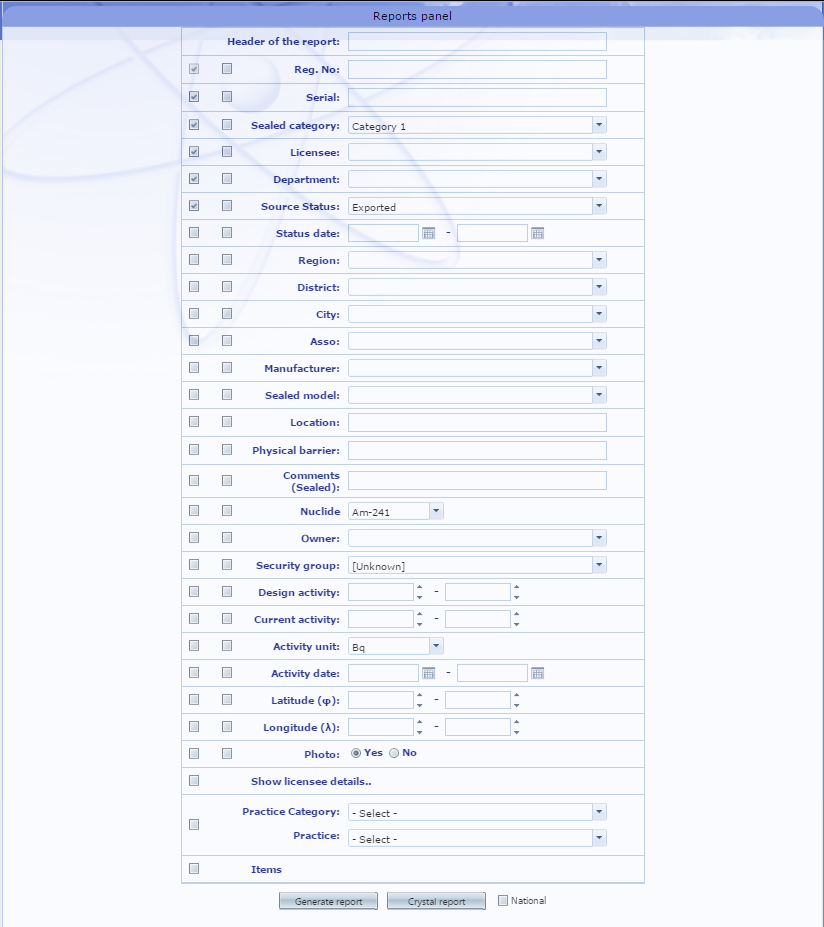 Figure 5.6-1In the bottom of the reports page there are two buttons titled “Generate Report” and “Crystal Report”. The first is to generate reports, and the second to transfer generated reports to the program “Crystal Reports”. The checkbox “National” is next to the “Crystal Reports”, which if selected, will generate a report in the national language.In the fields containing data on dates (status date, activity date), it is necessary to fill dates, and for that click on calendar and select the date, month and year.At the end of the reports page, there are checkboxes titled “Show licensee details” and “Show history”; by selecting these checkboxes, history data and licensee details will be also displayed in addition to the basic data about sources.After a report is compiled, all the records that match the query will be displayed at the bottom of the page. In order to move from the data list to the needed record and see the details it is necessary to click on the link with the record. This will open the window with detailed report. The report can be exported into a convenient text editor (see Figure 5.6-2).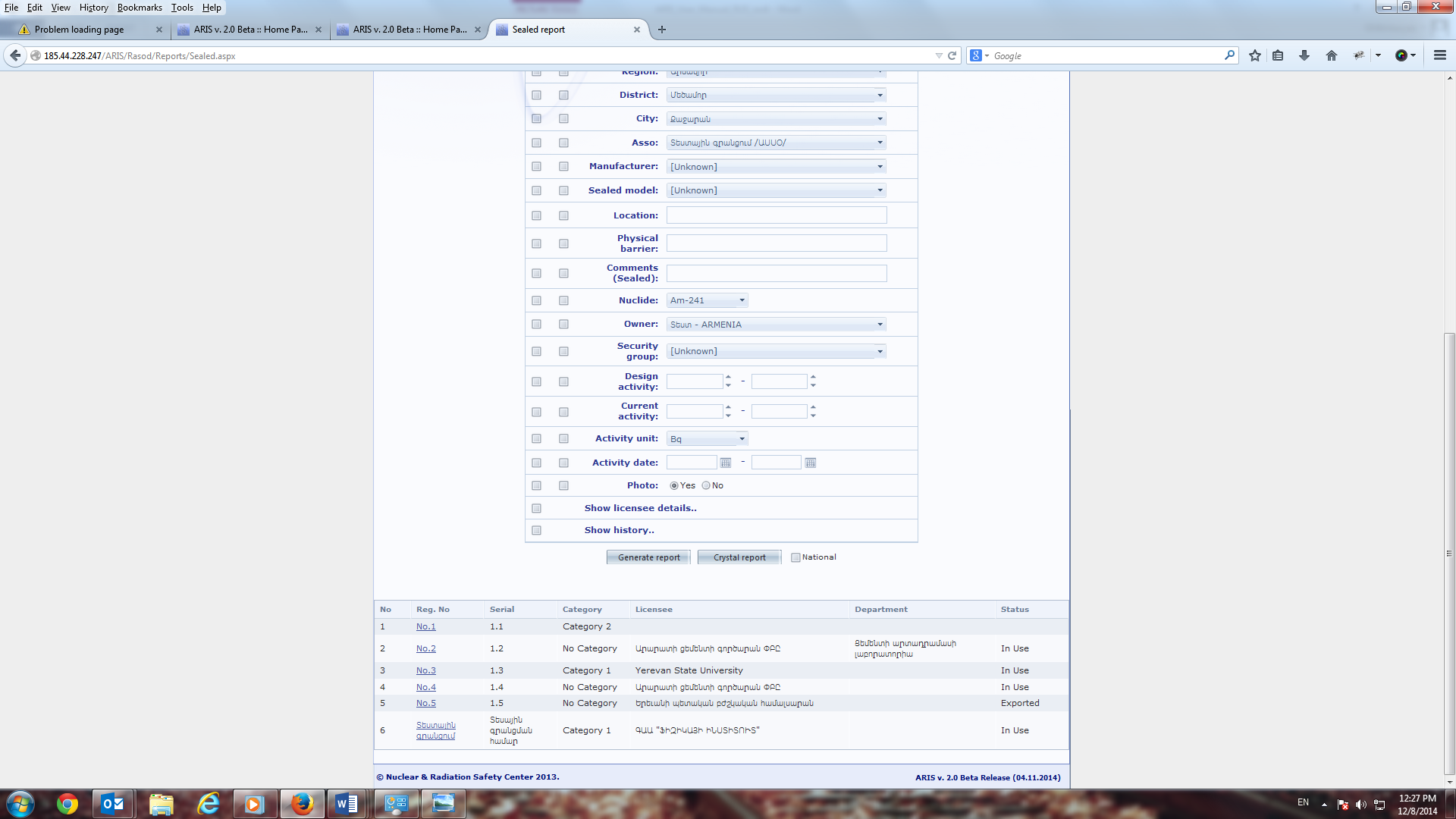 Figure 5.6-2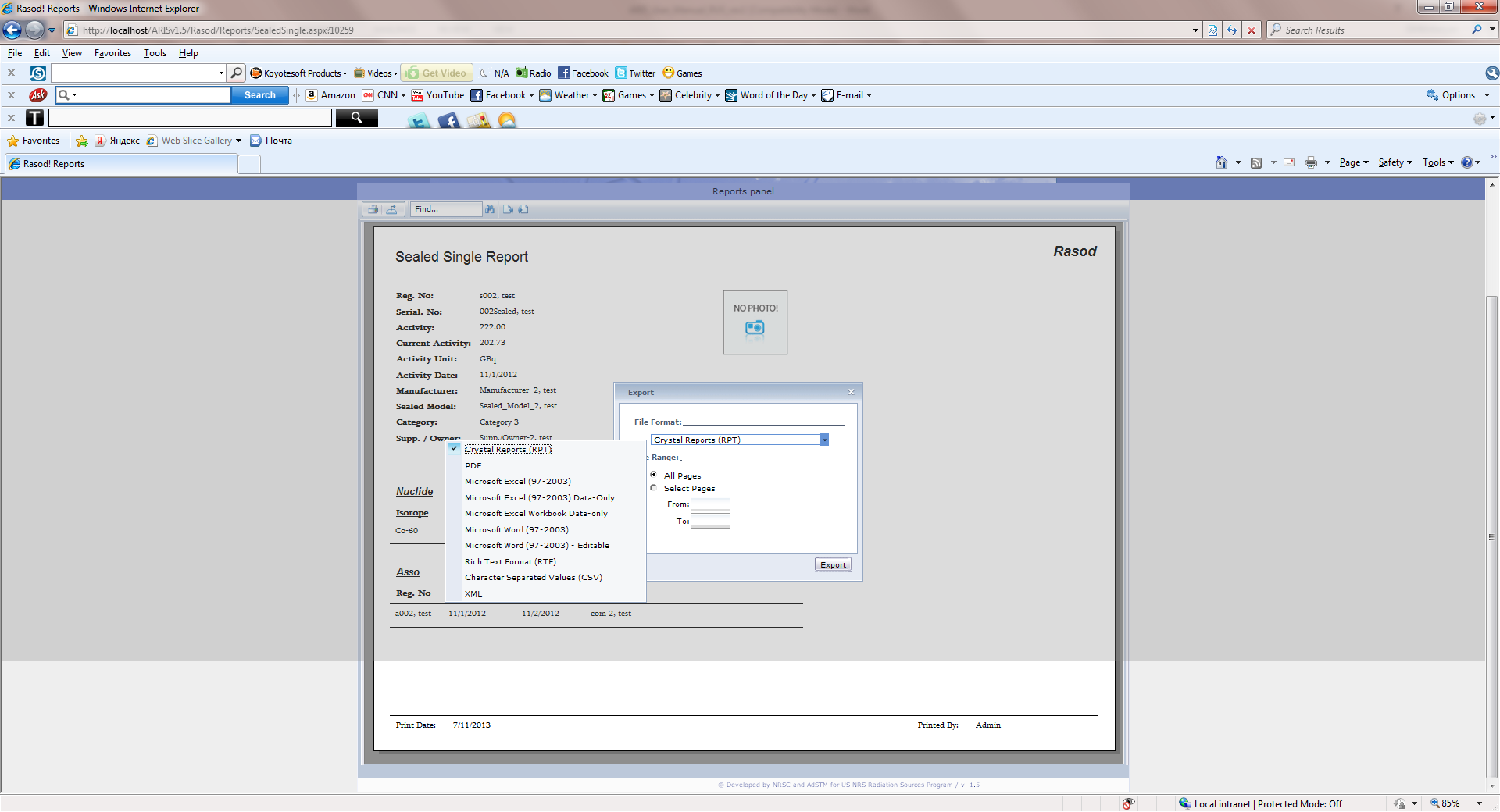 Figure 5.6-3Sealed Sources ReportReports on sealed sources includes headers and footers and the following parameters:Regulatory No;Serial No;Sealed category;Licensee;Department;Source Status;Status date;Region;District;City;Asso;Manufacturer;Sealed model;Location;Physical barrier;Comments (Sealed) ;Nuclide;Owner;Security group;Design activity;Current activity;Activity unit;Activity date;Latitude (ϕ)Longitute (λ)Photo (Yes/No) ;Show licensee details;Practice Category (New Criteria);Practice (New Criteria);Show history.UnsealedReports on unsealed sources includes headers and footers and the following parameters:Regulatory No;Max. activity;Activity unit;Licensee;Department;Source Status;Region;District;City;Asso;Manufacturer;Location;Physical barrier;Comments (Unsealed) ;Nuclide;Physical form;Owner;Security group;Photo ( Yes/No) ;Show licensee details; Practice Category (New Criteria);Practice (New Criteria);Show history.GeneratorsReports on generators includes headers and footers and the following parameters:Regulatory No;Serial No;Licensee (Renamed, old name - Facility);Department;Source Status;Status Date;Region;District;City;Asso;Generator Type;Manufacturer;Generator model;Location;Comments (Generator) ;Owner;Security group;Wave form;Amperage;Voltage;Tube serial No;Tube modelPhoto;Show licensee details;Practice Category (New Criteria);Practice (New Criteria);Show history.ASSOQueries and generating reports for attached devices in the RASOD module are made by the following parameters:Header of the report;Regulatory No;Serial No;Licensee;Department;Source Status;Status date;Region;District;City;Asso type;Manufacturer;Asso model;Location;Comments (Asso) ;Photo (Yes/No) ;Show licensee details;Practice Category (New Criteria);Practice (New Criteria);Show history.ADMINISTRATIONThe “Administration” page is designed to administer the module. In “Administration” section user can track the changes made in the module, and edit the report parameters in the national language. REPORTS LANGUAGESThe “Reports Languages” section is designed generate the report in the national language. To do this, fill all of the fields in the national language in the “Report Language” section (see Figure 5.8-1).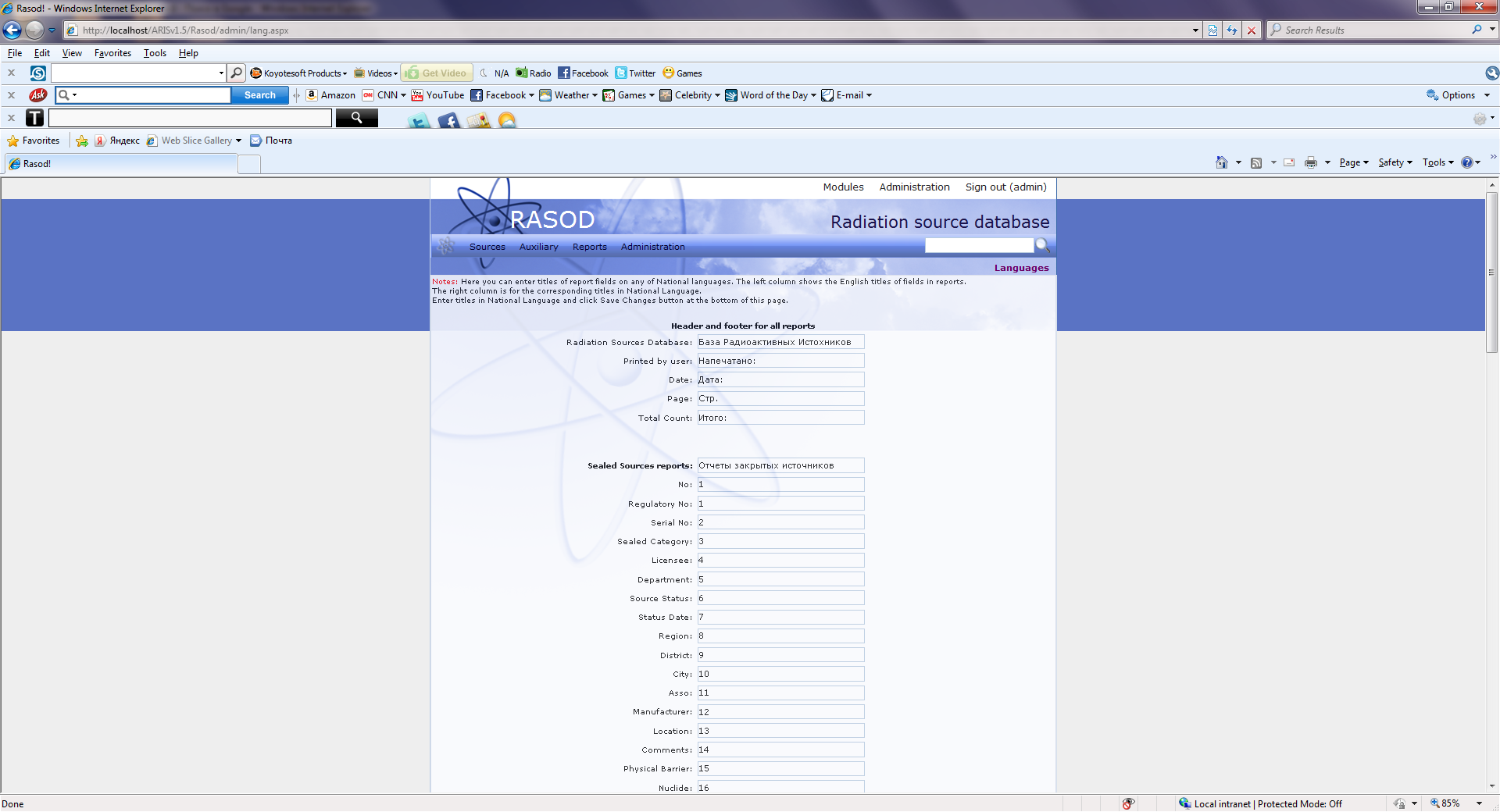 Figure 5.8-1After save the information by clicking “Save”.ACTIVITY LOGSThe “Activity Logs” section is designed to keep track of all actions changes made in the RASOD module. The section allows to find out by which user and when data on IRS were added, deleted or edited (see in 
Figure 5.9-1). 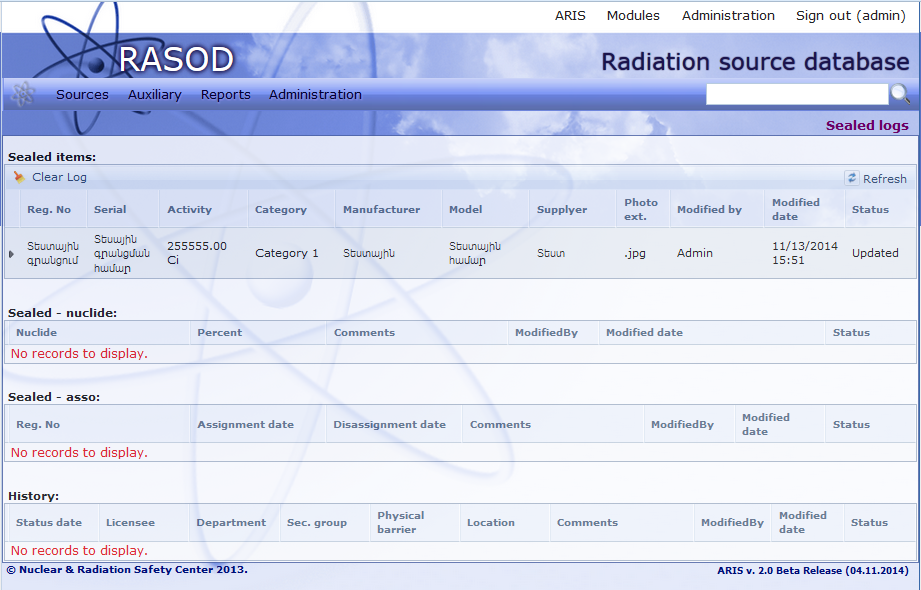 
Figure 5.9-1The section consists of the following blocks: Sealed items:Reg. No;Serial;Activity;Category;Manufacturer;Model;Supplier;Photo ext.;Modified by;Modified date;Status.Sealed nuclide:Nuclide;Percent;Comments;Modified By;Modified date;Status.Sealed Asso:Reg. NO;Assignment date;Disassignment date;Comments;Modified By;Modified date;Status.History:Status date;Licensee;Department;Sec. group;Physical barrier;Location;Comments;Modified By;Modified date;Status.User can update logs by clicking “Refresh”, and delete by - “Clear Log”.CUSTOMIZE TABLESThe fields that user wants to show on the RASOD home page can be chosen from the “Customize Tables” section. To select the desired fields select the checkboxes and click “Save” (see Figure 5.10-1).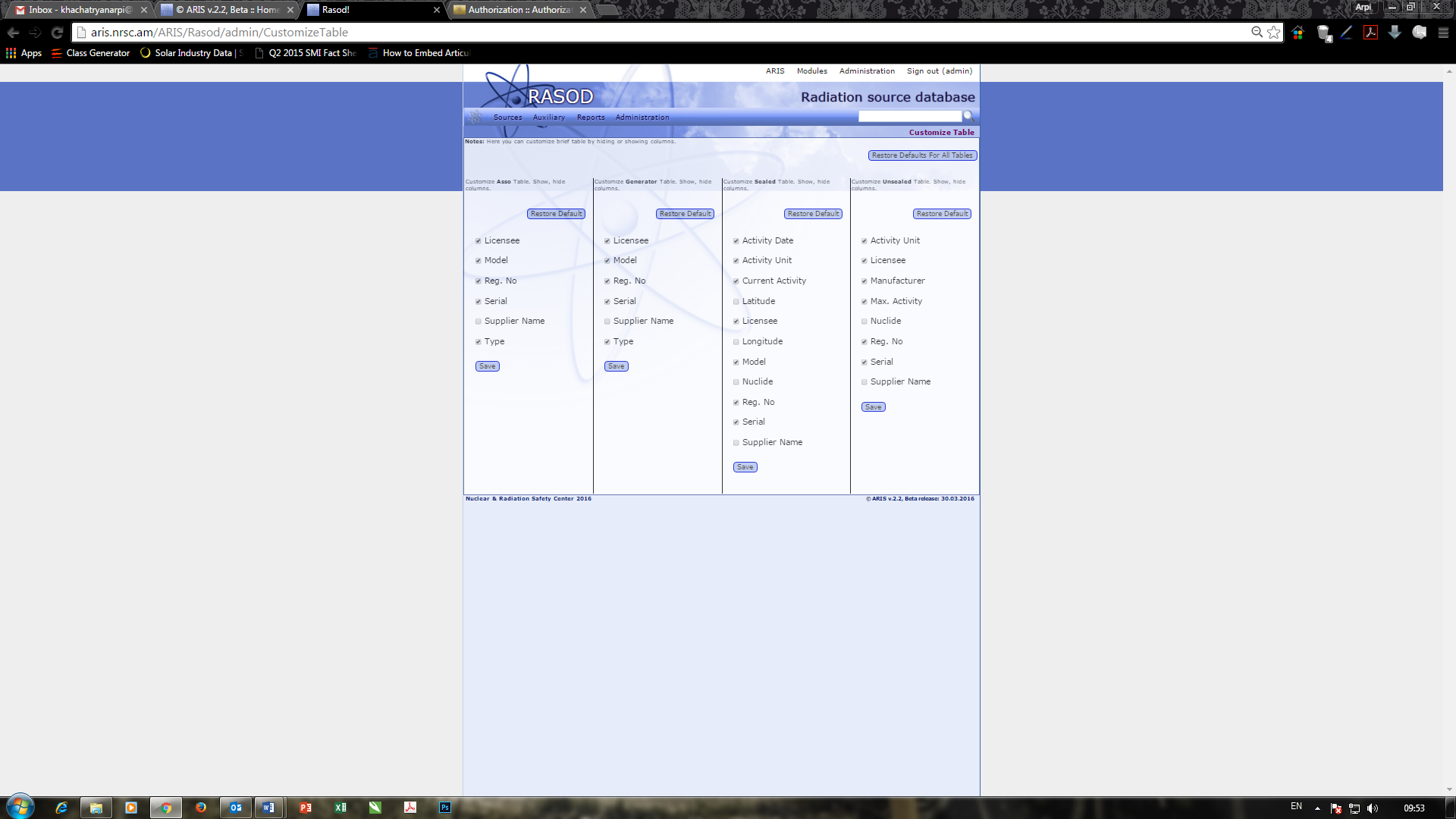 Figure 5.10-1AUTHORIZATION MODULE DESCRIPTIONAUXILIARY TABLESThe auxiliary tables are using for information support in filling an authorization, e.g. type or status of authorization. Auxiliary menu includes 3 sections:Authorization Status;Authorization Type;Permission Type.The page with auxiliary tables are accessed either through the “Auxiliary” menu (see Figure 6.1-1) or through the authorization edit page.There are links to auxiliary tables on the page “Create / Edit Authorization”. 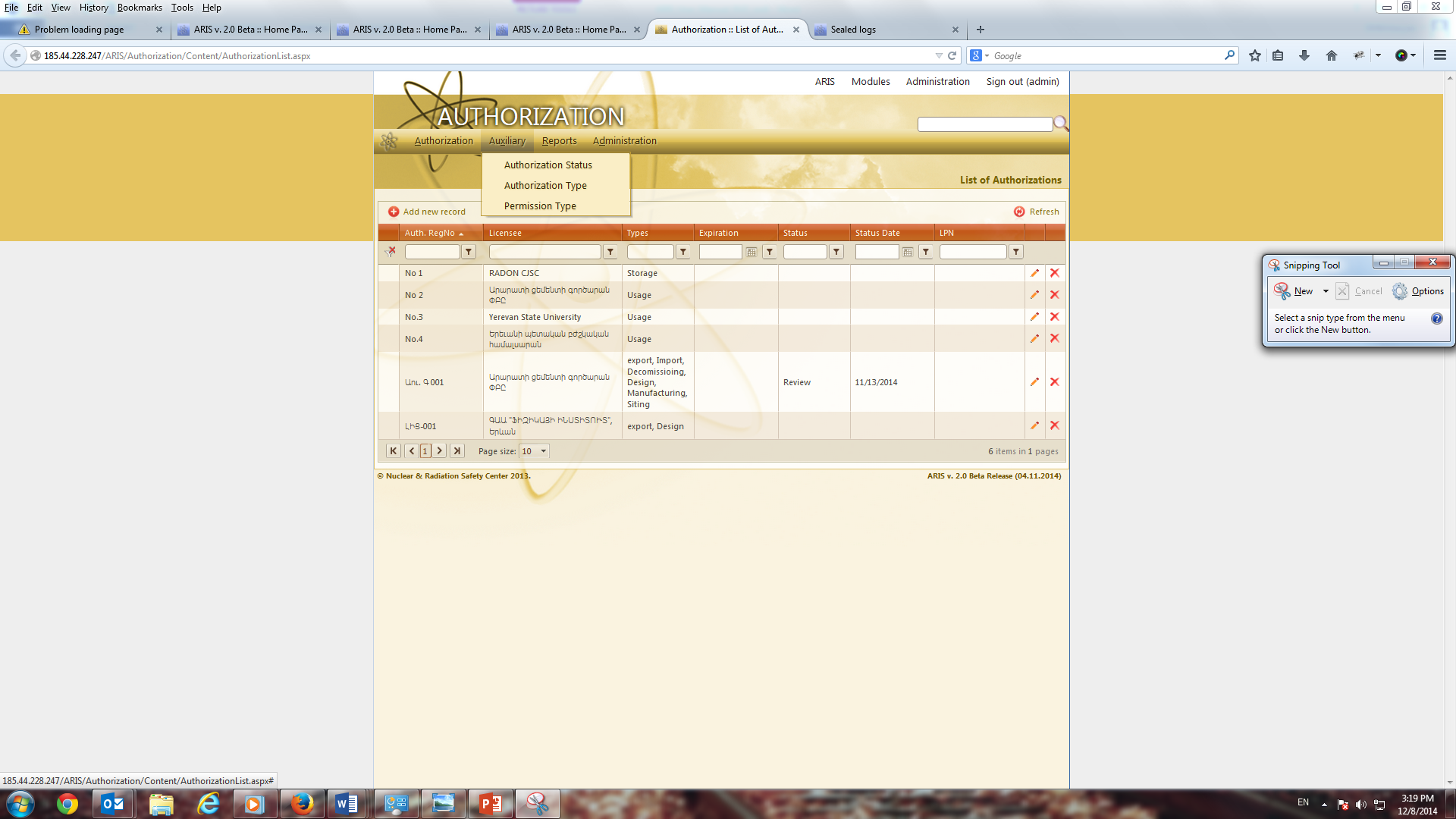 Figure 6.1-1On all pages of auxiliary tables there are buttons for adding new records, e.g. New Status and to refresh the content  - Refresh (see Figure 6.1-2).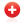 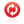 Below these buttons there is a panel for selecting records by using two buttons   “Filter” and  “Clear Filter”. To do this add the required information in the text box, click “Filter” and from the drop-down list select the desired parameter. To discard filtering, click “Clear Filter".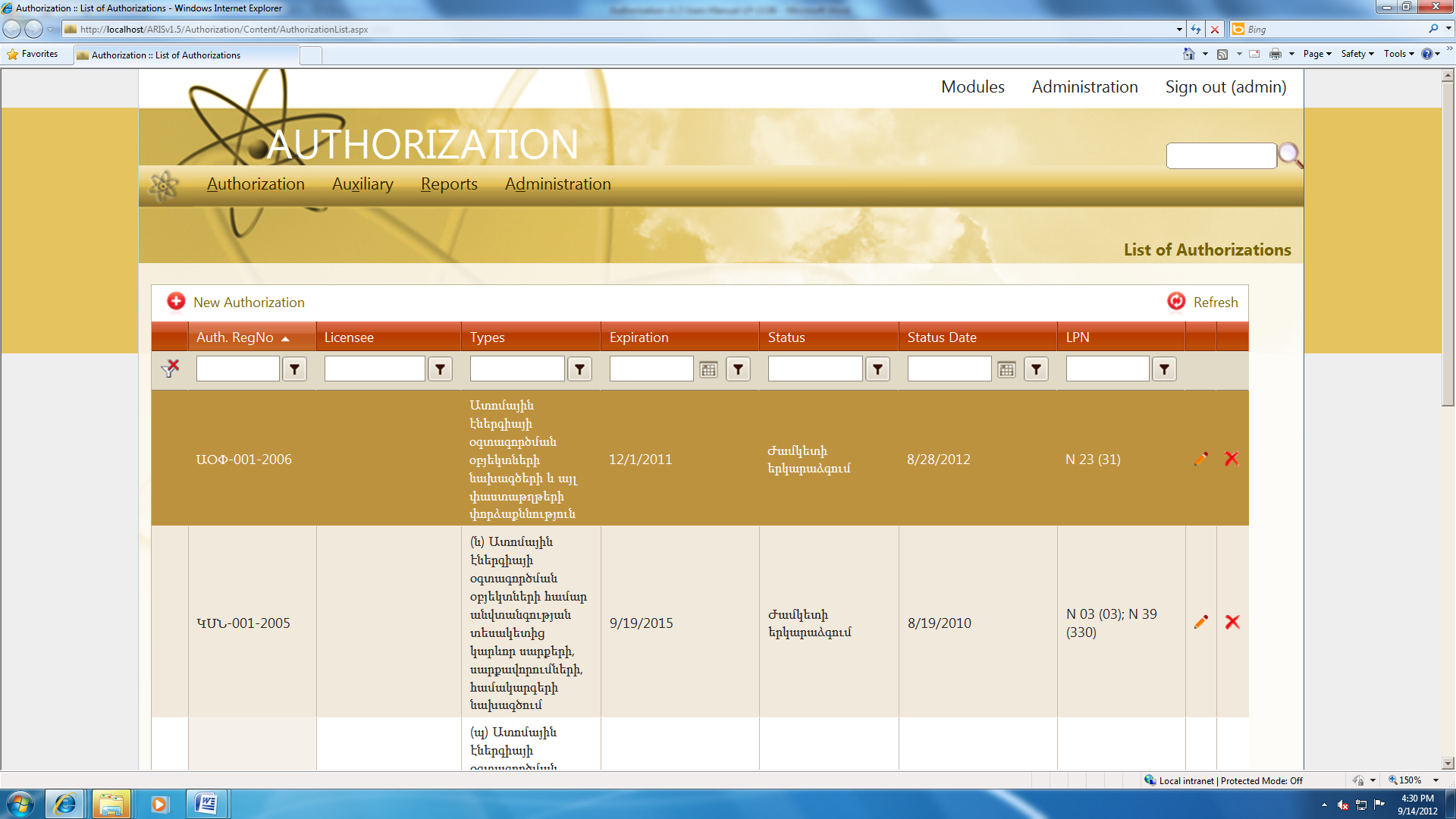 To sort the data by the alphabetical order click on the name of the columns in the auxiliary tables.User can edit or delete the entered data. To edit and delete data click -  “Edit” for delete -  “Delete”.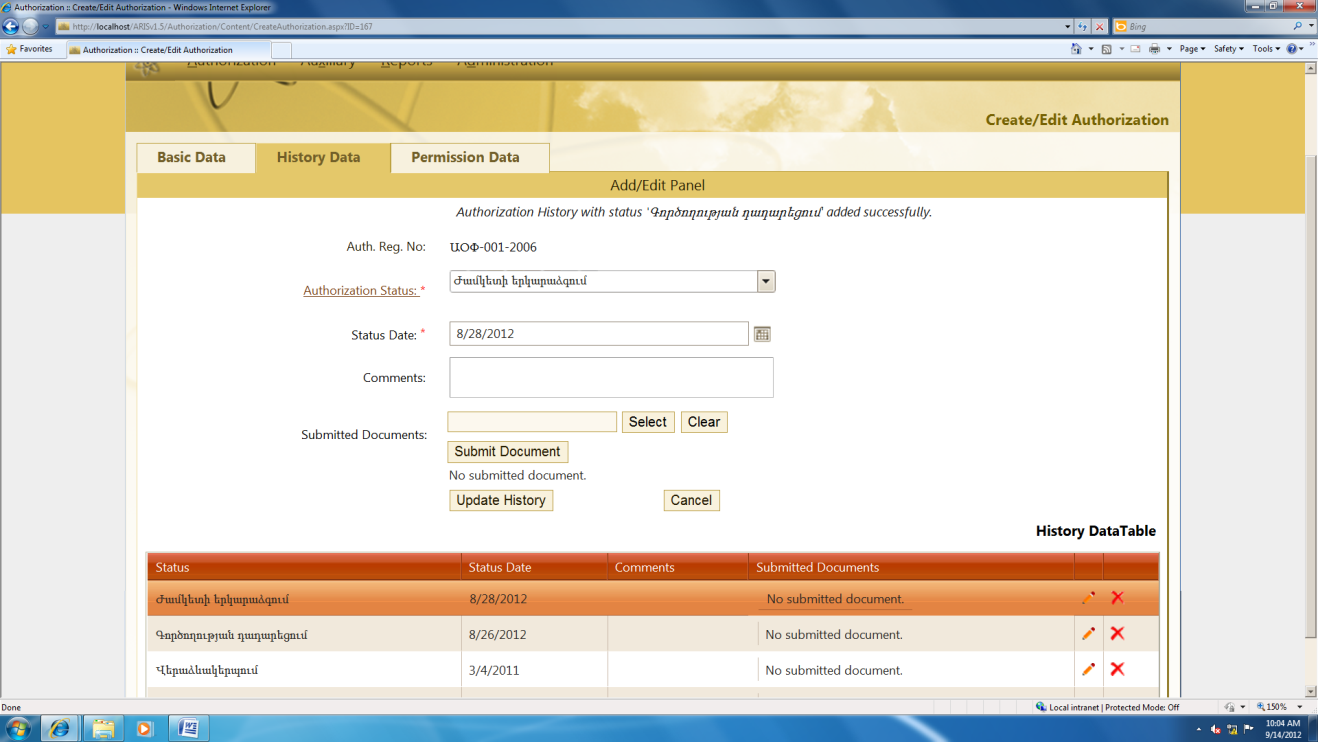 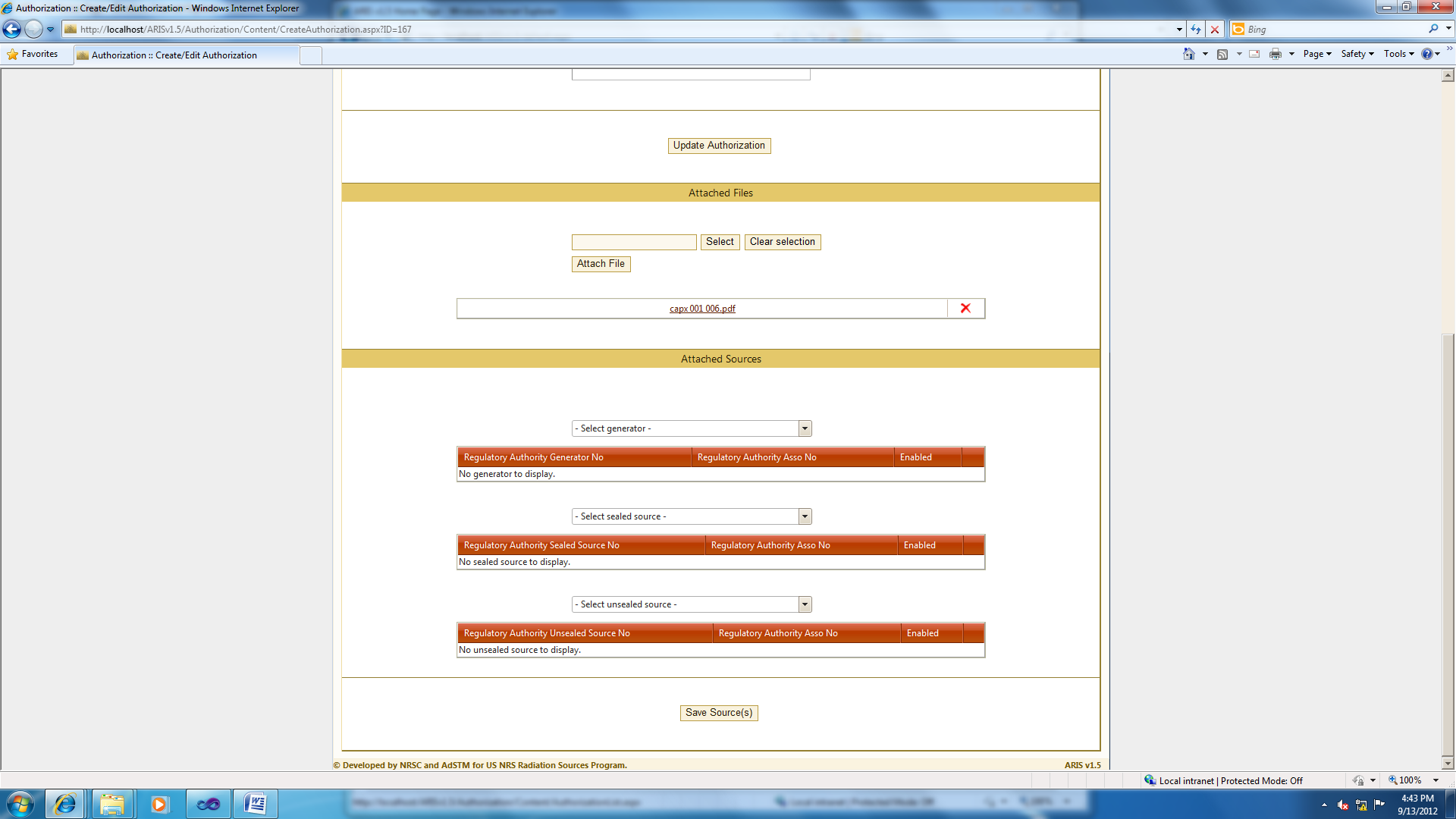 When user clicks “Edit” appears a window where user can edit the information. To save the changed information click “Update”. To discard changes click “Cancel“(see Figure 6.1-2).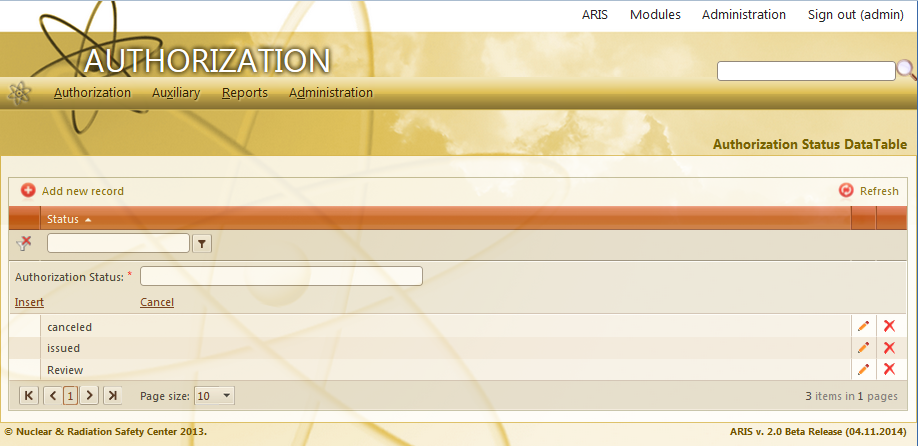 Figure 6.1-2On the bottom of the table, there are paging buttons and the total number of entered records and the number of pages are displayed.  Authorization Status When user clicks “Authorization Status” in “Auxiliary / Authorization Status Data Table” appears the table for adding/editing authorization status (see Figure 6.1-3).Figure 6.1-3To add a new status, click ”New Status” and add a new status in the text field “Authorization Status”, then save click “Insert”. When clicking” Insert” the new added status will appear in the authorization status table – “Authorization Status Data Table” (see Figure 6.1-4). To discard the information, click “Cancel”.To edit the status click . When clicking ”Edit” opens a window where user can make changes on status. To save the changes click “Update”. To discard changes - “Cancel” (see Figure 6.1-4).To delete the status click . ATTENTION! After clicking  the system issues a warning message. The record will be permanently deleted from the database, if you click Ok.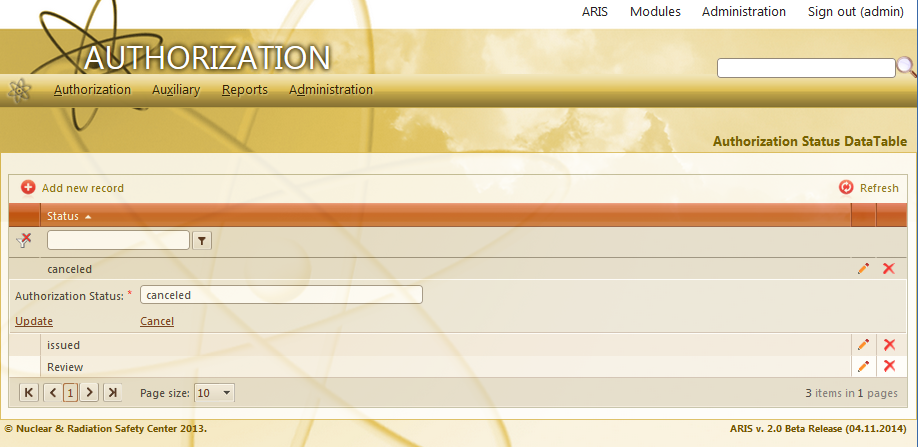 Figure 6.1-4Authorization Type When user clicks “Authorization Type” from Auxiliary menu appears the “Authorization Type Data Table” (see Figure 6.1-5).To add a new type click  and in the text field “Authorization Type” add a new type of authorization, and then save by clicking “Insert”. When clicking “Insert”, a new added type of authorization will be displayed in the table with authorization type – “Authorization Type Data Table” (see Figure 6.1-5). To discard added information click “Cancel”.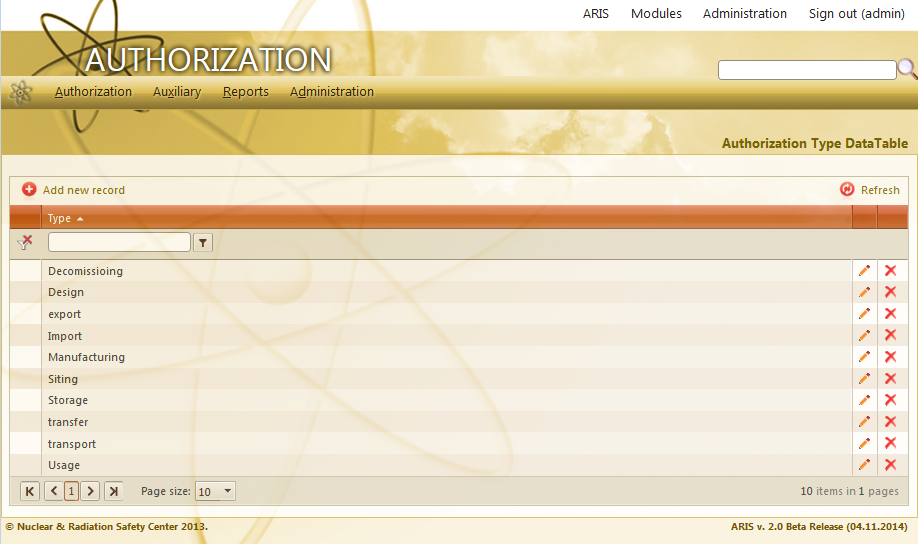 Figure 6.1-5To edit the authorization type click  when clicking ”Edit” a window opens where user can make changes on status. To save the changes click “Update”. To discard changes - “Cancel” (see Figure 6.1-5, Figure 6.1-6).To delete the authorization type click .ATTENTION! After clicking  the system issues a warning message. The record will be permanently deleted from the database, if you click Ok.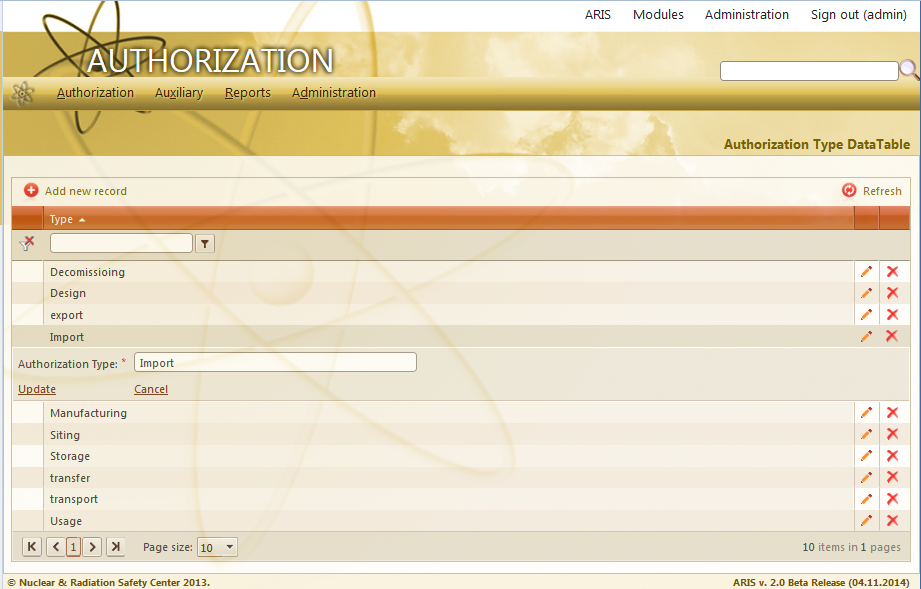 Figure 6.1-6Conditions StatusWhen user clicks “Conditions status” from Auxiliary menu appears the “List of Conditions Statuses” (see Figure 6.1-7).To add a new type click  and in the text field “Conditions status” add a new status of conditions, and then save by clicking “Insert”. When clicking “Insert”, a new status of conditions will be displayed in the table with conditions status – “List of Conditions Statuses” (see Figure 6.1-8). To discard added information click “Cancel”.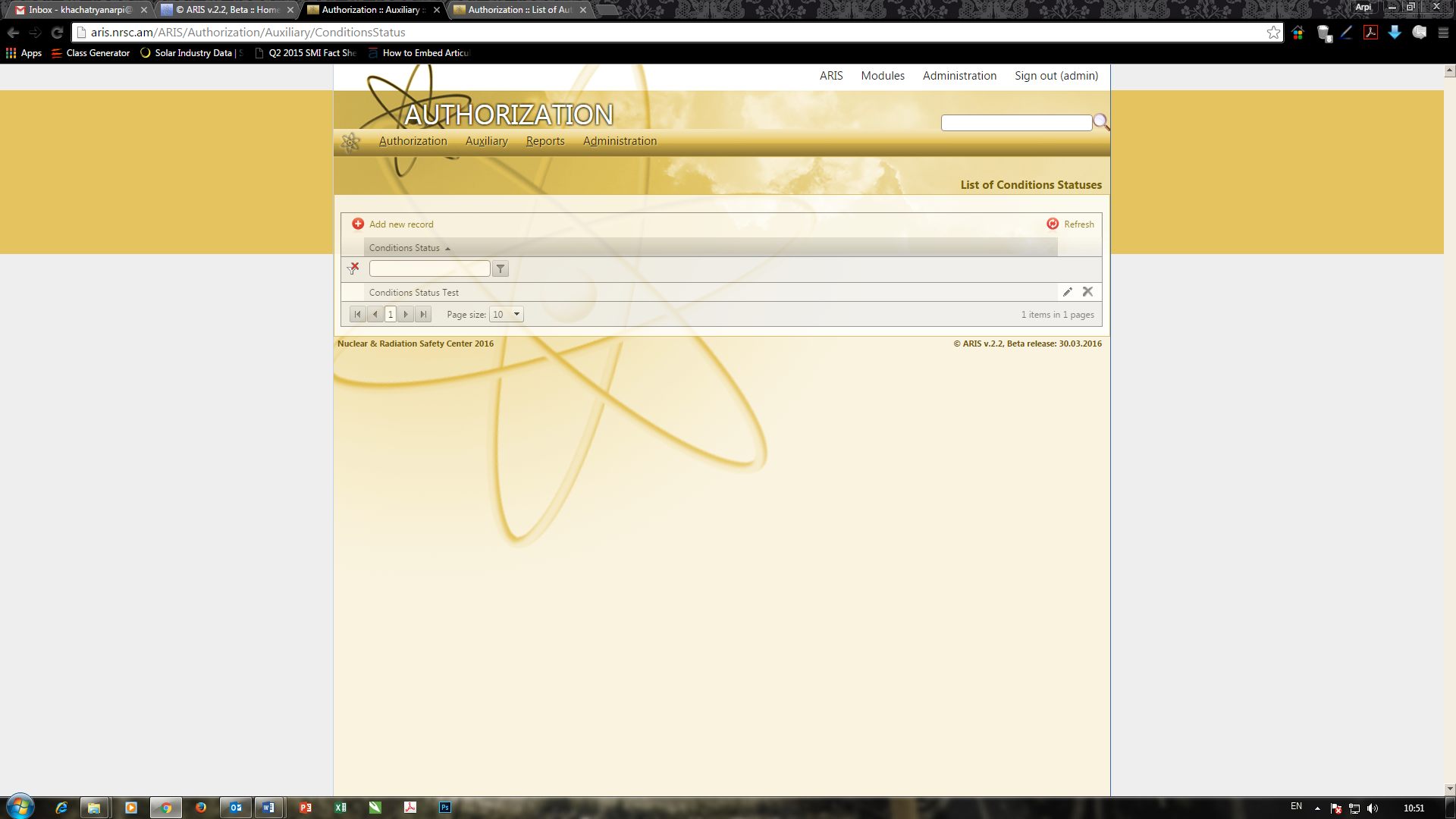 Figure 6.1-7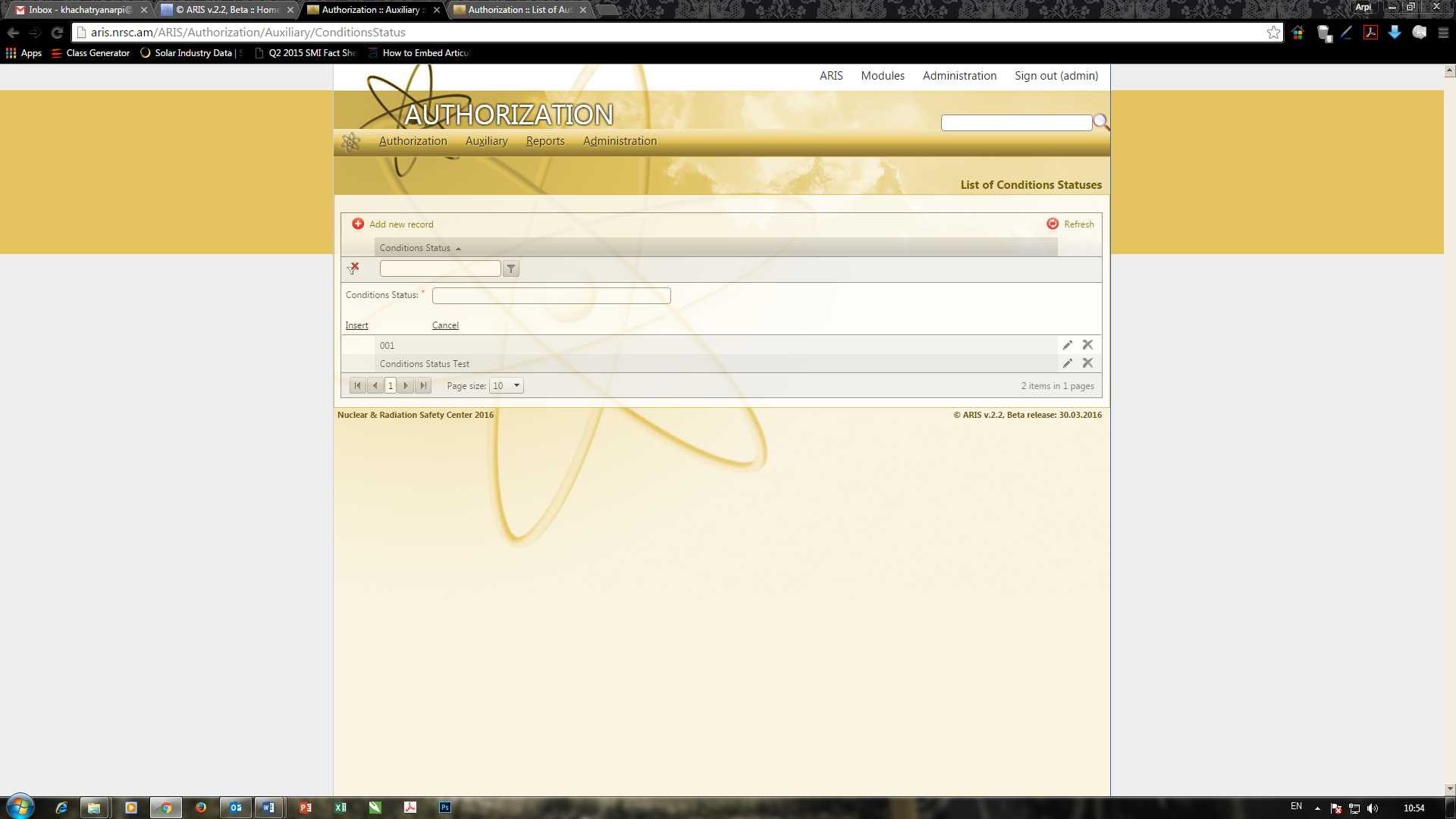 Figure 6.1-8To edit a conditions status, click  When clicking the Edit button the selected type appears in the text box where it can be edited. The edited information can be saved by clicking the Update link. To discard editing it is necessary to click the Cancel button (Figure 6.1-9). To delete the conditions status click .ATTENTION! After clicking  the system issues a warning message. The record will be permanently deleted from the database, if you click Ok.Permission Type When user clicks “Permission Type” from Auxiliary menu appears the “Permission Type Data table” (see Figure 6.1-9). To add a new type of permission click  and in the “Permission Type” text field add a new type, and then save by clicking “Insert. When clicking “Insert”, a new type of permission will be added on the “Permission Type Data Table” (see Figure 6.1-10). To discard added information click “Cancel”.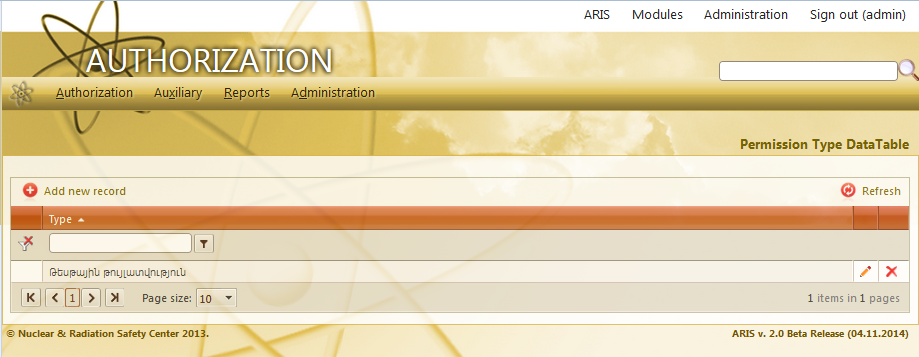 Figure 6.1-9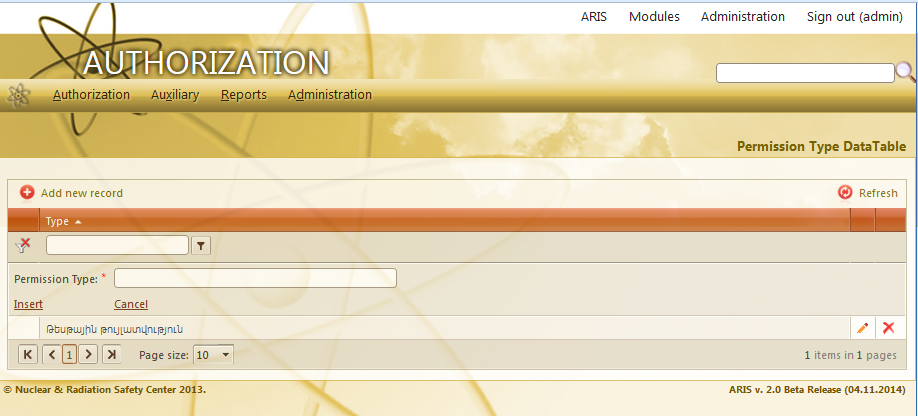 Figure 6.1-10To edit a permission type, click  when clicking the Edit button the selected type appears in the text box where it can be edited. The edited information can be saved by clicking the Update link. To discard editing it is necessary to click the Cancel button (Figure 6.1-11). To delete the permission type click .ATTENTION! After clicking  the system issues a warning message. The record will be permanently deleted from the database, if you click Ok.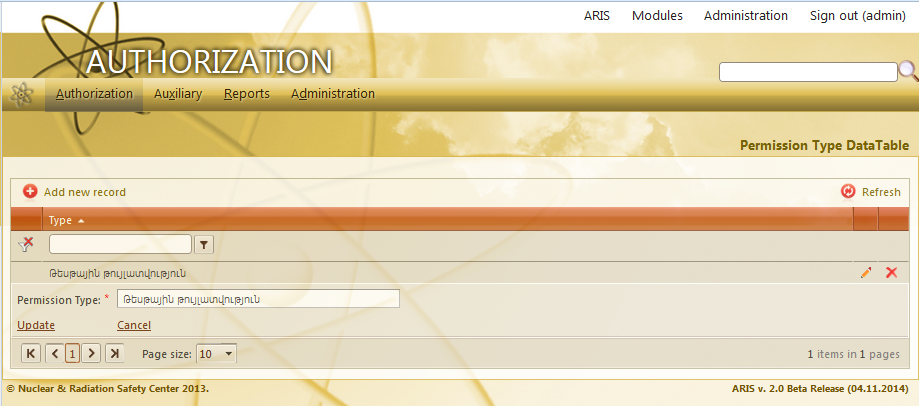 Figure 6.1-11AUTHORIZATION LIST When user clicks “List of Authorization“ from “Authorization Menu” appears “List of Authorizations” (see Figure 6.2-1).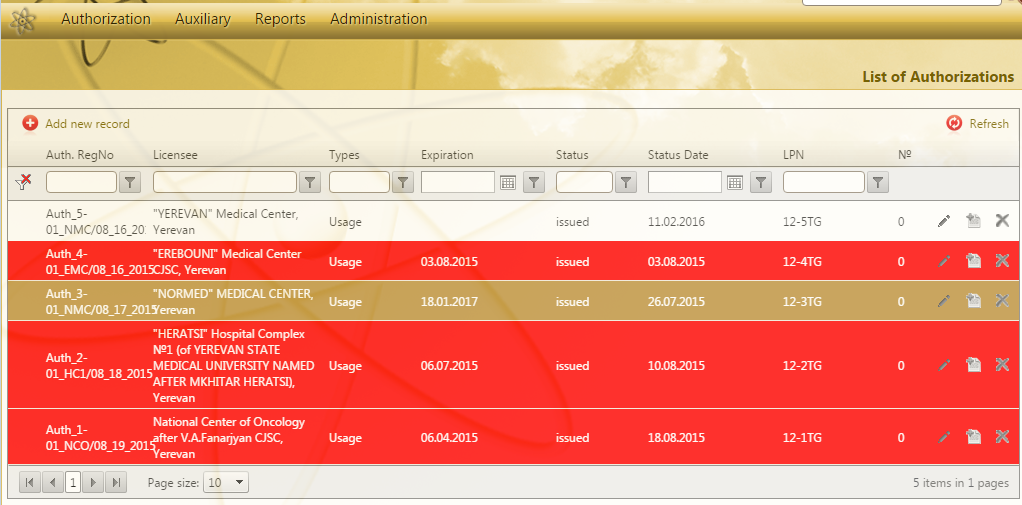 Figure 6.2-1The table contains 7 columns:Auth. RegNo;Licensee;Types;Expiration ;Status;LPN;The number of Permissions (The new field).The table contains the button to add a new authorization -  and the button to update added or changed information - .A certain authorization records can be found by filters on the page with the list of authorizations. To do this click and from the drop down list select the desired parameter (see Figure 6.2-1). The filter option enables to filter records by the following rules: “Does Not Contain”, “Starts With (starts with...), Ends With (ends with), Equal To (equal to), Not Equal To (not equal to), Is Empty (empty), Not Is Empty (not empty).To discard filtering click .All authorizations can be sorted by alphabetical order. To do it click on the column names on the table.User can edit or delete the entered data To edit click , and then change the desired parameter and click “Update Authorization” to save the changes (see Figure 6.2-2). 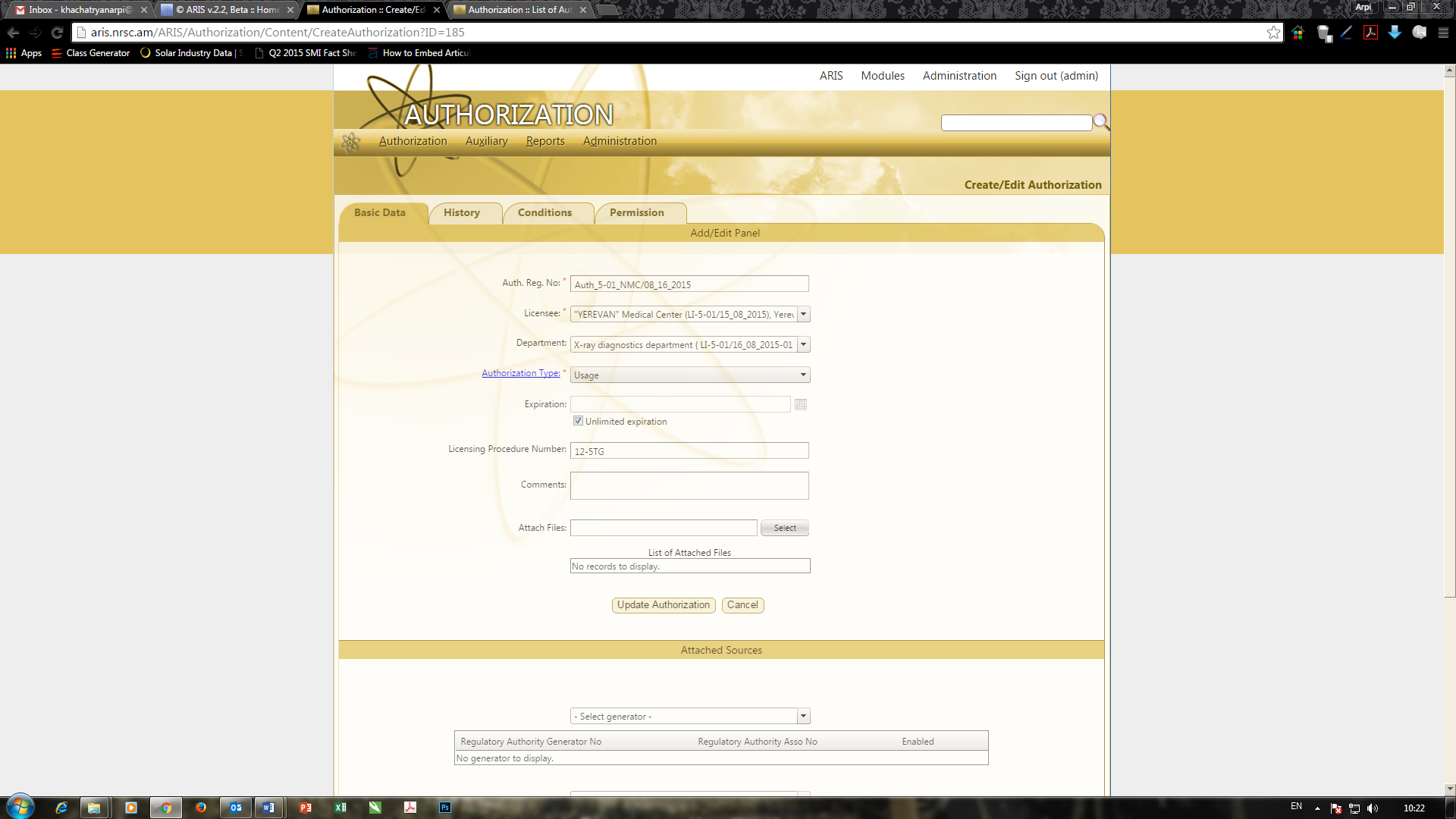 Figure 6.2-2To delete an authorization click .ATTENTION! After clicking  the system issues a warning message. The record will be permanently deleted from the database, if press Ok.On the “List of Authorizations” page the total number of entered records and the number of pages under the table of all authorizations are shown (…items in …. pages) (see Figure 6.2-1).Under the total number of entered records the program shows the number of pages of the table by clicking on which the needed page can be opened. Also you can choose how many records to show on the page by clicking “page size” and selecting desired size. The new features: Added a reminder before the expiry of the authorization. One month before the expiration of authorization the background of the record in brief table changed color to gold and for expired authorizations – to red.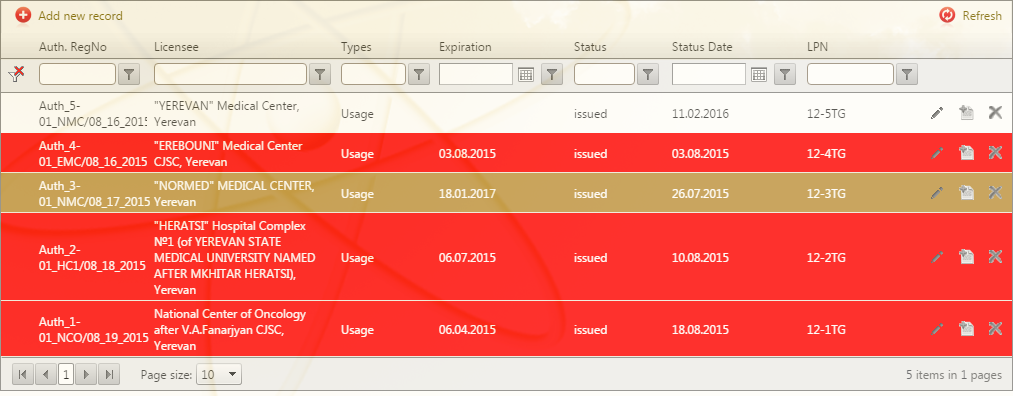 ATTENTION! After clicking  the system issues a warning message. The record will be permanently deleted from the database, if you click Ok.Adding, Editing and Deleting Basic Data on Licenses To add/edit data on authorization click “New Authorization” in the menu authorization or ”New Authorization” button in the “List of Authorizations table”.Adding data on authorization is divided into the following stages (see Figure 6.2-3):Basic Data;History Data;Permission Data.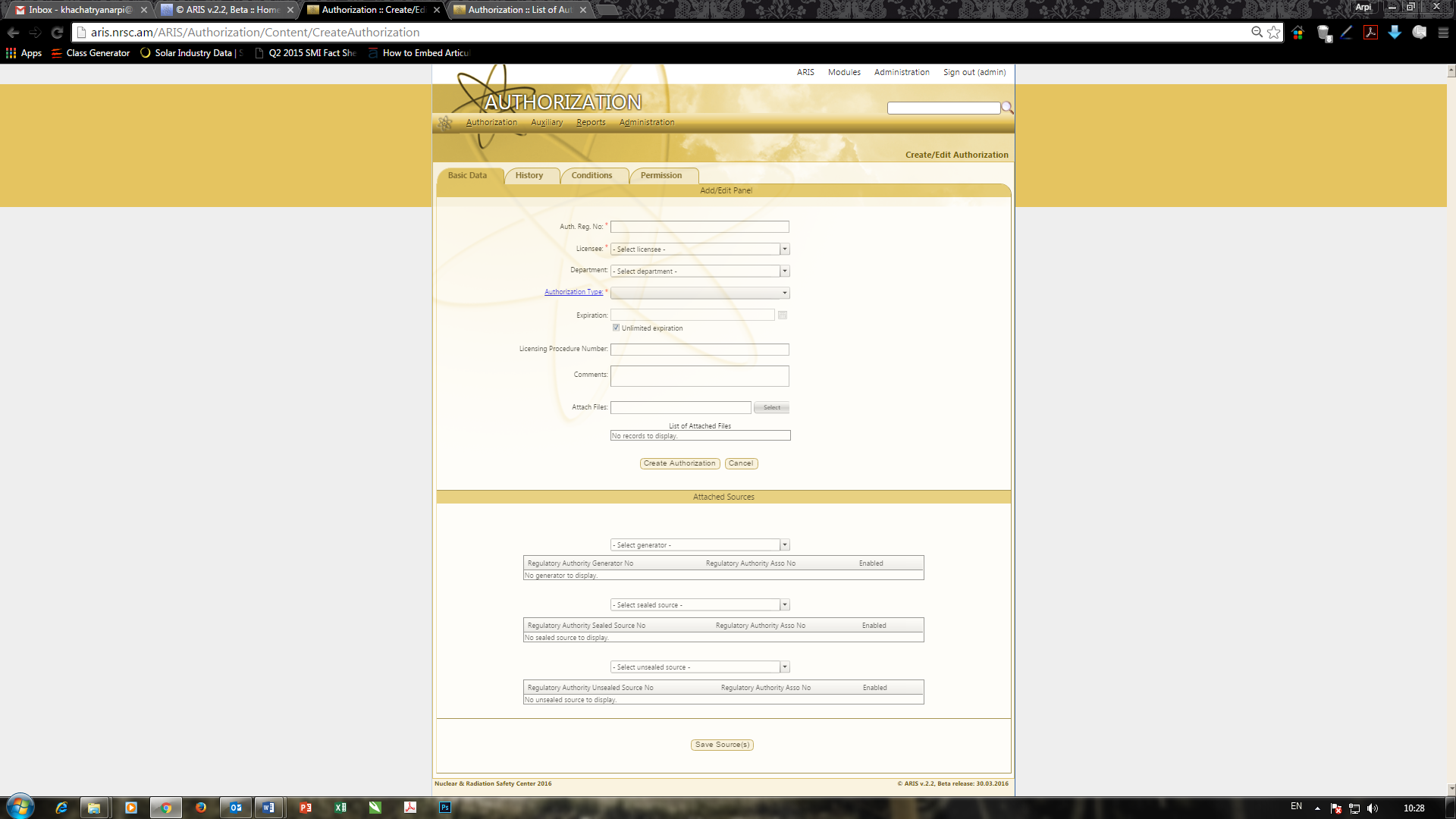 Figure 6.2-3ATTENTION! The last three panels will be activated after saving the basic data.Basic Data.After clicking “New Authorization“ appears the table for adding basic data on authorization (see Figure 6.2-3). The table contains 3 panels:Add/Edit Panel;Attached Files;Attached Sources.ATTENTION! The last three panels will be activated after saving the basic data in the add/edit panel.There are two ways to add data: either by typing manually or selecting from the drop-down list. Required fields are marked with an asterisk. After entering the necessary information click “Create Authorization” the system issues a warning message if the required fields are not filled in. If user can’t find the desired item in the fields with drop-down list then click the link with the name of the field and add a new entry in the window that appears. After closing the auxiliary table a new item will appear in the drop-down list.Add/Edit Panel The following basic data on authorization are added in the add/edit panel:Auth. Reg. No;Licensee;Department;Authorization Type;Expiration ;Licensing Procedure Number;Comments.End date of the authorization can be entered manually or with the calendar.To disable the authorization end date, the checkbox “Unlimited Expiration” must be selected (see Figure 6.2-3).To save the basic data entered click “Create Authorization”. If new authorization is successfully saved, the system issues an appropriate message (e.g., Authorization 'a-0034' was inserted successfully) (see Figure 6.2-3).User can edit entered information. to do it user must change relevant parameter in the add/edit panel and click “Update Authorization” to save the changes (see Figure 6.2-4 ). 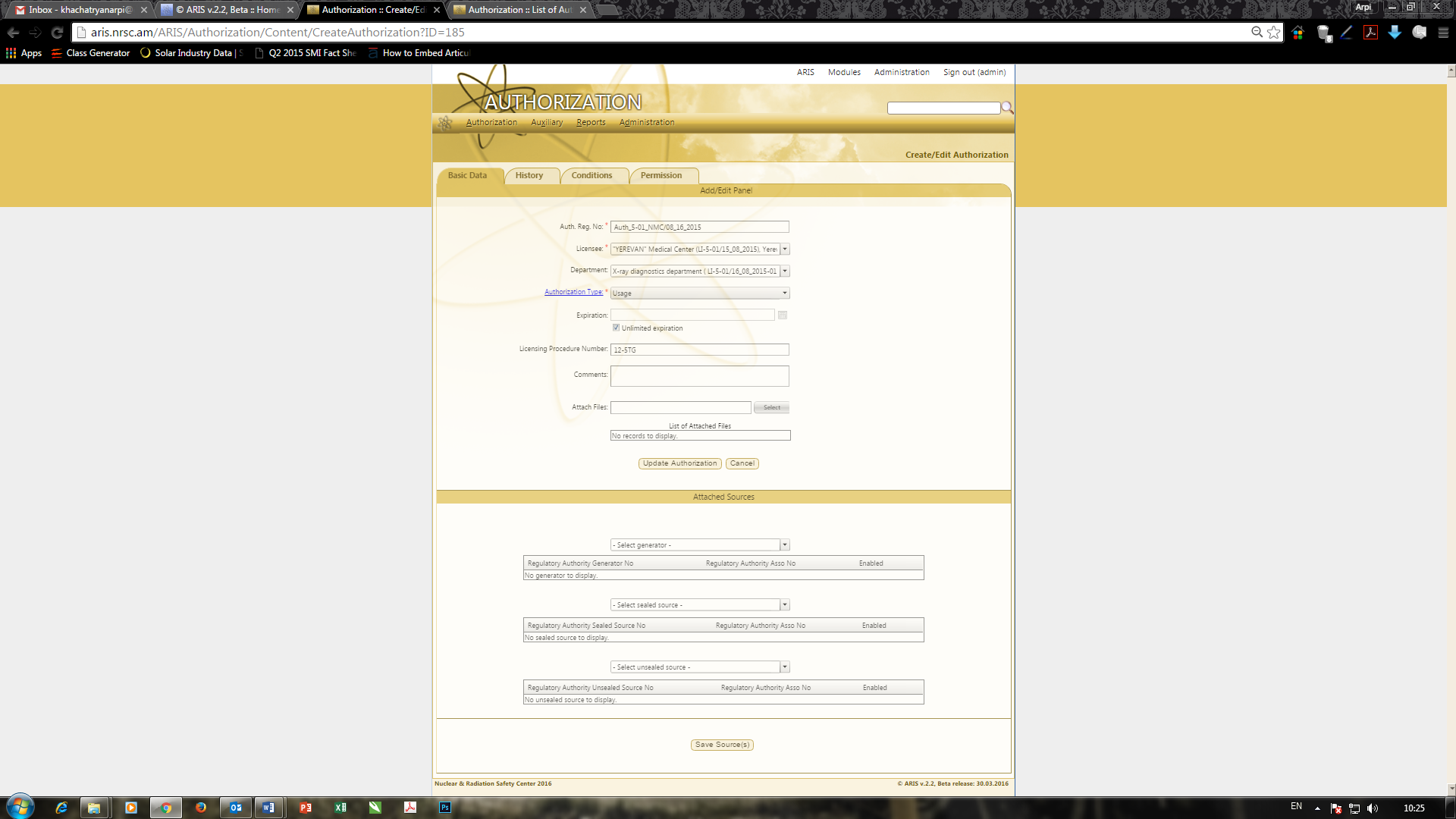 Figure 6.2-4Attached Files (Attached document).When user clicks “Create Authorization” activates “Attached Files” and “Attached Sources” tabs (Add/Edit Panel) (see Figure 6.2-5).To attach file in the “Attached Files” tab click “Select”. AppearsThe window for selecting the file. Select the file and click “Open”. After clicking “Attach File”, appears the table in the panel “Attached Files”, where the relevant document/file is attached. There is an option to attach several documents. To delete a file select the relevant field in the table and click “Remove File” - . To delete information from the field click “Clear Selection”.ATTENTION! After clicking  the system issues a warning message. The record will be permanently deleted from the database, if you click Ok.Attached Sources (sources panel).To add sources, used under this authorization “Generator”, “Unsealed” or “Sealed” select a source from the drop-down list and click “Save Source (s)” from “Attached Sources” panel (see Figure 6.2-5). Tables that contains added information (see Figure 6.2-5) appear respectively at the bottom of each drop-down list. It is possible to add several entries for each parameter.ATTENTION! Drop-down list contains only those sources that are attached to the given company in the RASOD module.User can edit the added information. To do it change the relevant parameter and click “Save Source” to save changes.After sources are added go to “History Data” tab.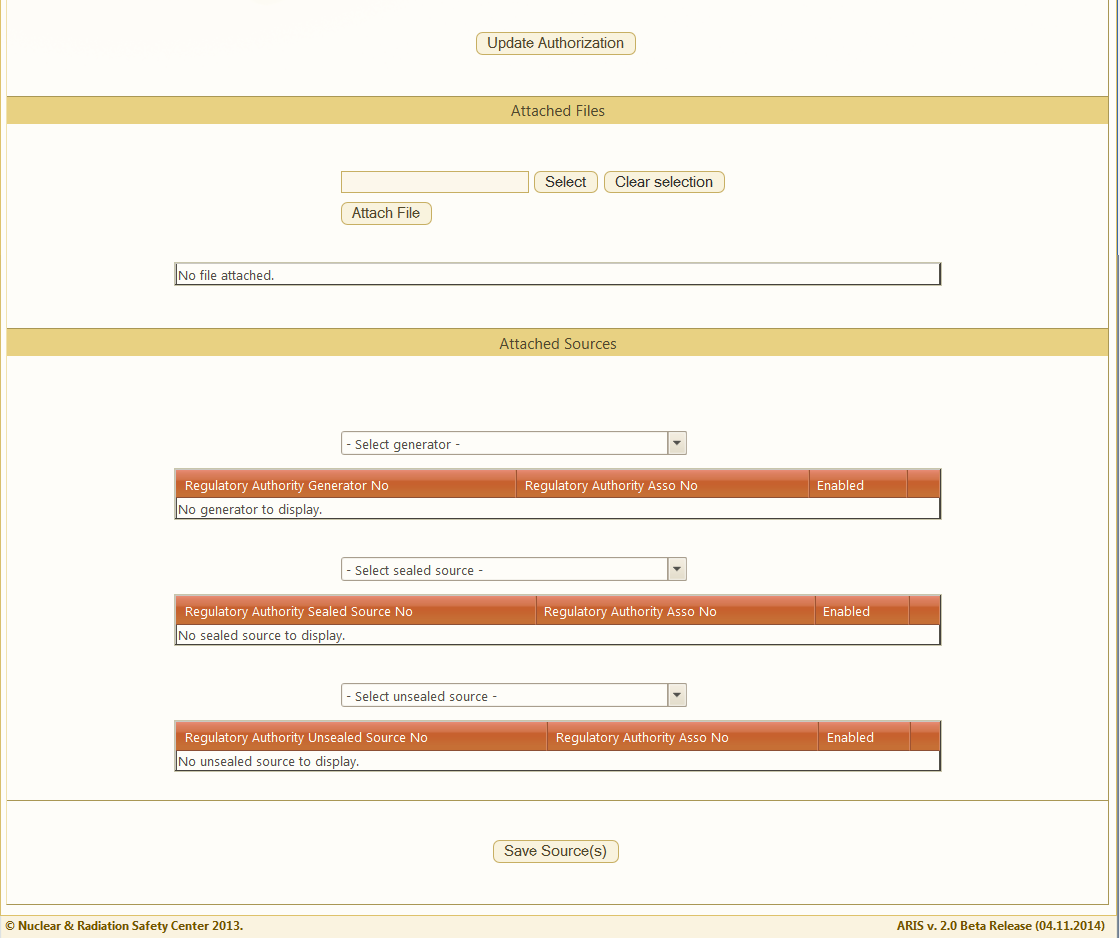 Figure 6.2-5Adding, Editing and Deleting Histories (History Data)Authorization history “History Data” is appeared in the database after entering the basic data on authorization. To add History data click “History Data” in the window Create/Edit Authorization (see Figure 6.2-6). The following data on the authorization are added in the Add/Edit Panel:Authorization Status;Status Date;Comments;Submitted Document.ATTENTION! The option to attach document appears only after saving the history of the above two parameters (Authorization Status, Status Date).To add entry on the database click “Add History”. If new history is successfully saved, the system issues an appropriate message (Figure 16.2.1), while the table with the authorization histories which contains the added information appears (History Data Table) at the bottom of the window.  When changing authorization status or other information related to authorization, it is necessary to add a new record in the authorization history, to fill the required fields at the top of the window and to click “Add History”. The new entry appears in the first field of the table, the old entries are shifted down. The last entry in the authorization history is considered to be the current one and when the authorization table “List of Authorizations” is formed company name is taken from the last record.Saving the history enables the option of attaching a document. To do this“select the appropriate history in the history table “History Data Table” and click . Appears the field “Submitted Document” where a document can be attached. To attach the file click “Select”, select the file and click “Open”. After clicking “Submit Document”, appears the table in the “Attached Files” panel, where the relevant document/file is attached. To delete history” select appropriate checkbox in the table and click “Delete” - . To delete information from the field click “Clear Selection”.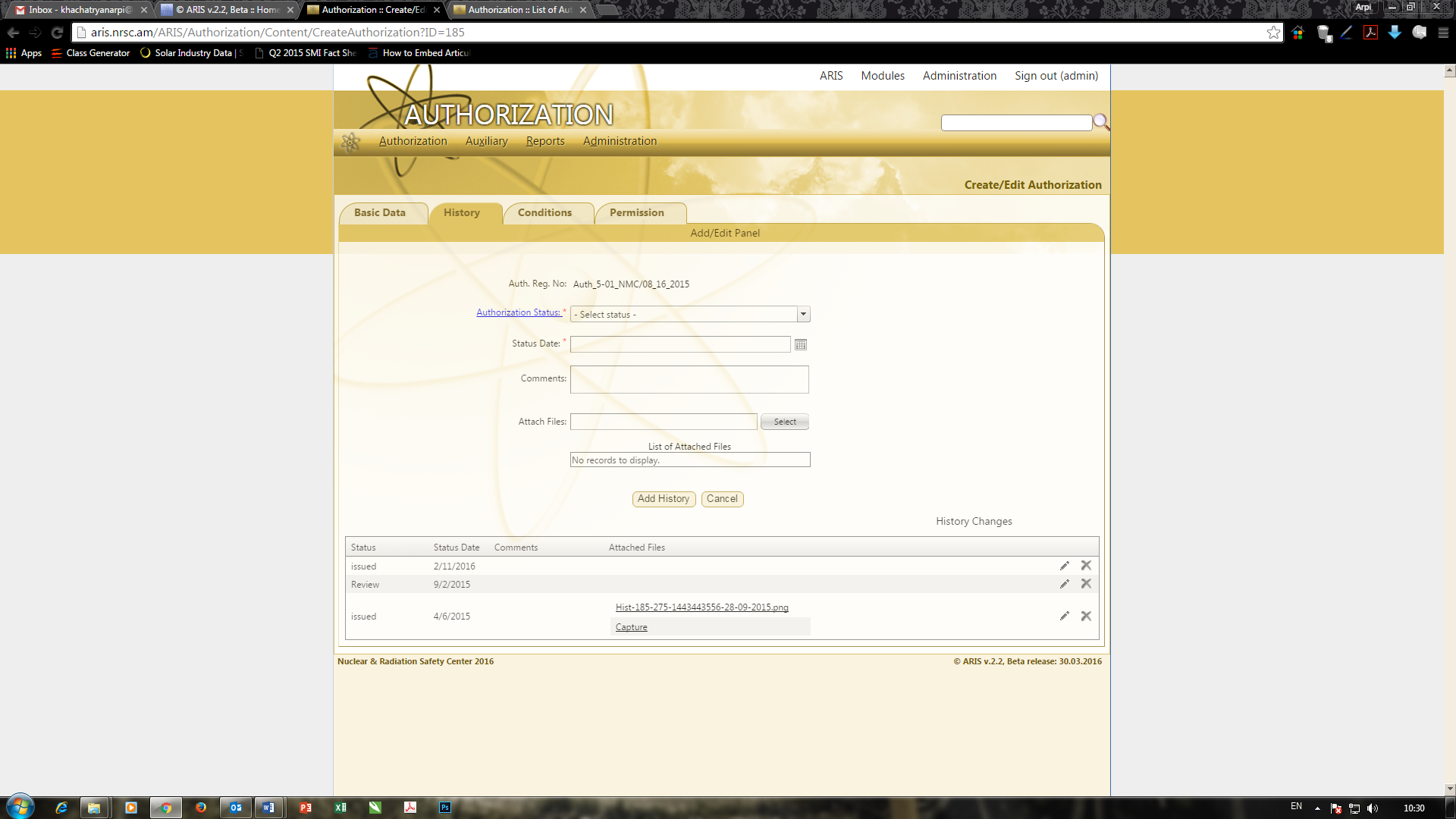 Figure 6.2-6ADDING, EDITING AND DELETING CONDITIONS (CONDITIONS DATA)After adding authorization history in the database, conditions data became available. Click “Conditions” in the add/edit window of conditions (Create/Edit Conditions) (see Figure 6.3 1).The following data on conditions are added to Add/Edit Panel:Conditions status;Status Date;Comments;Attached Files.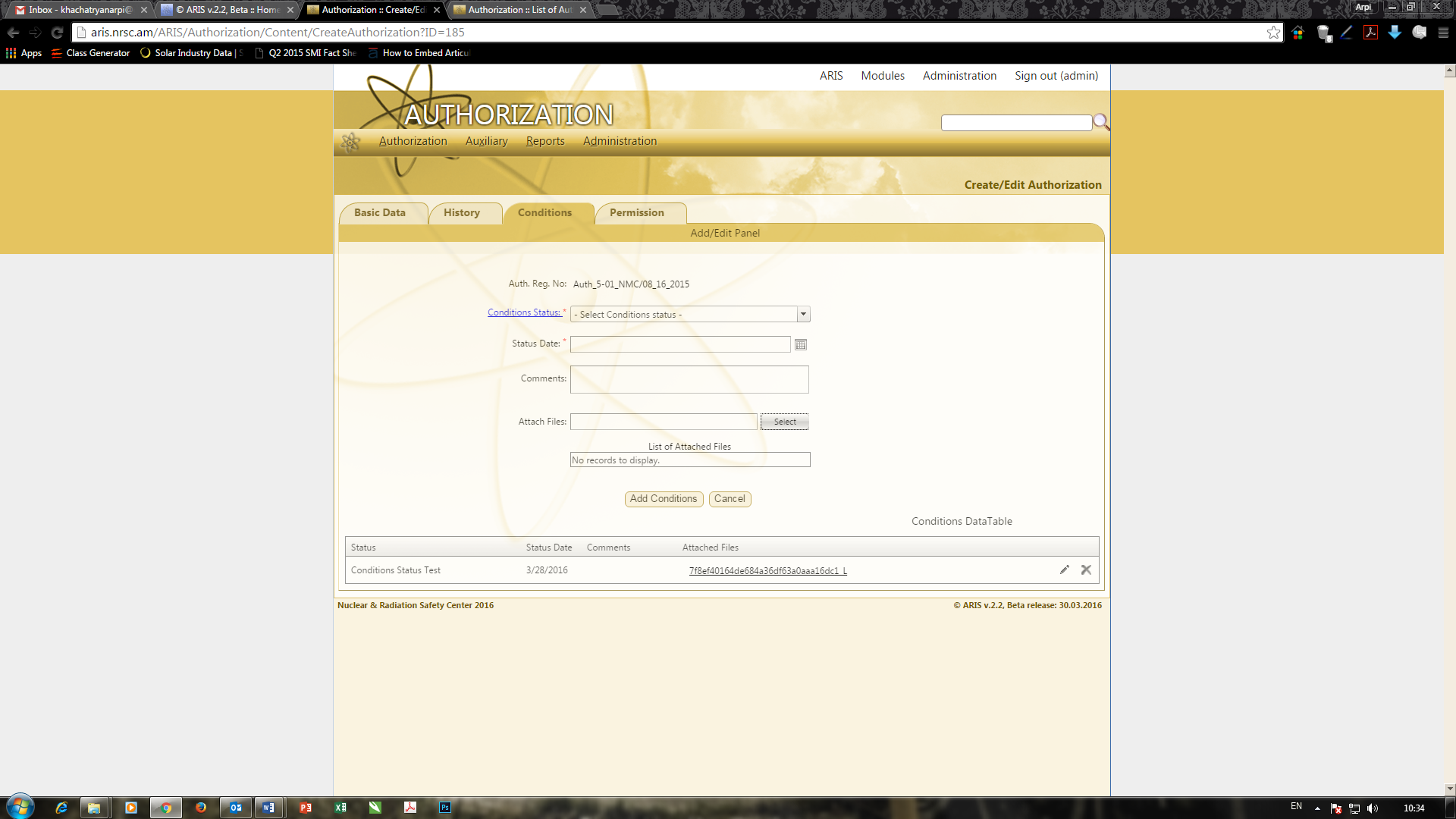 Figure 6.3-1To add an entry to the database click “Add Conditions”. If new condition is successfully saved, the system issues an appropriate message, while the conditions data appears at the bottom of the table, which contains the added information (see Figure 6.3-2).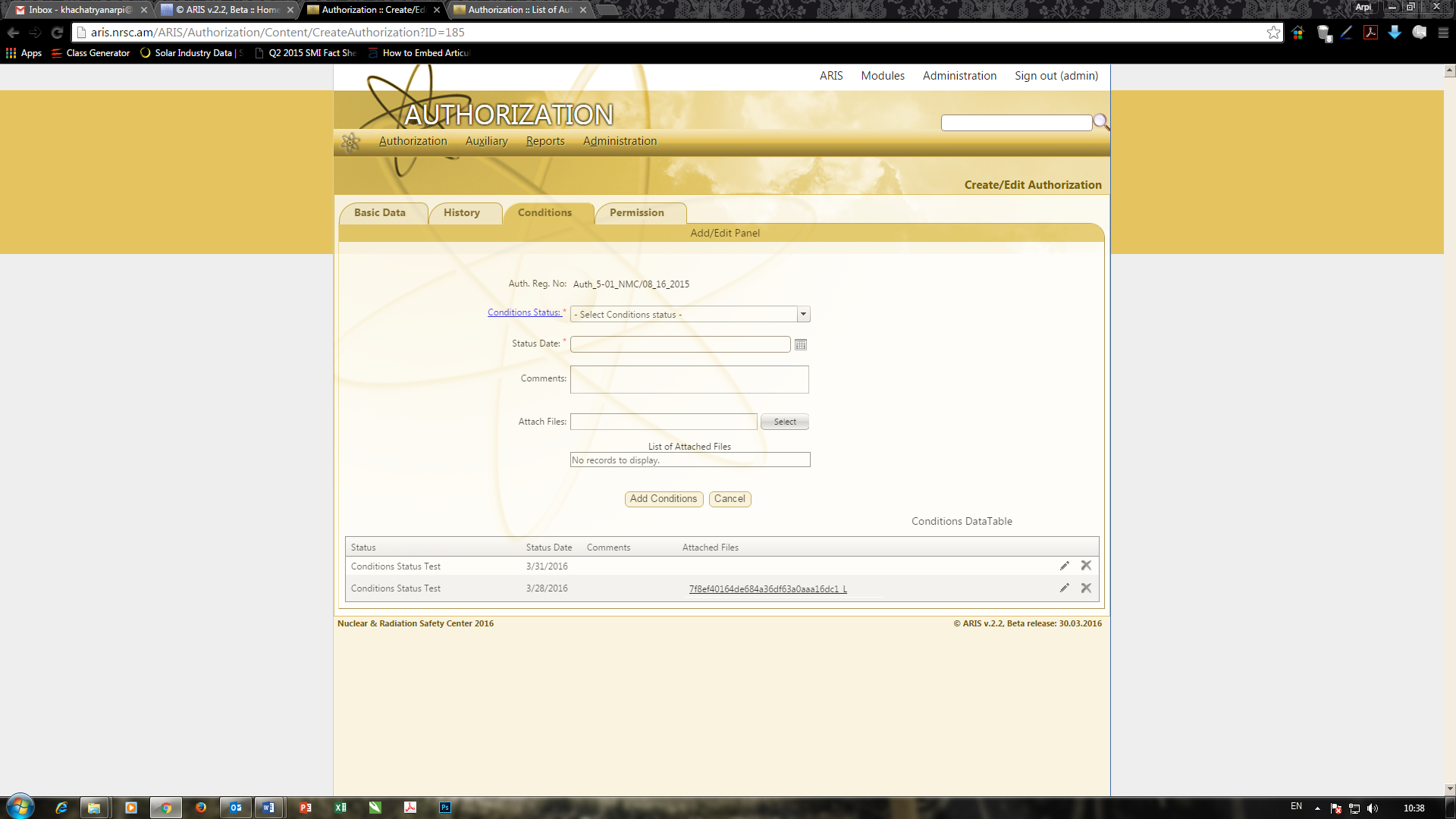 Figure 6.3-2User can edit the entered information; to do this, click in the table of “Conditions Data Table”, after which change the desired parameter and click “Update Conditions” to save changes (see Figure 6.3-3).If necessary, it is possible to delete unnecessary entries from the permission table by selecting the necessary entry and clicking 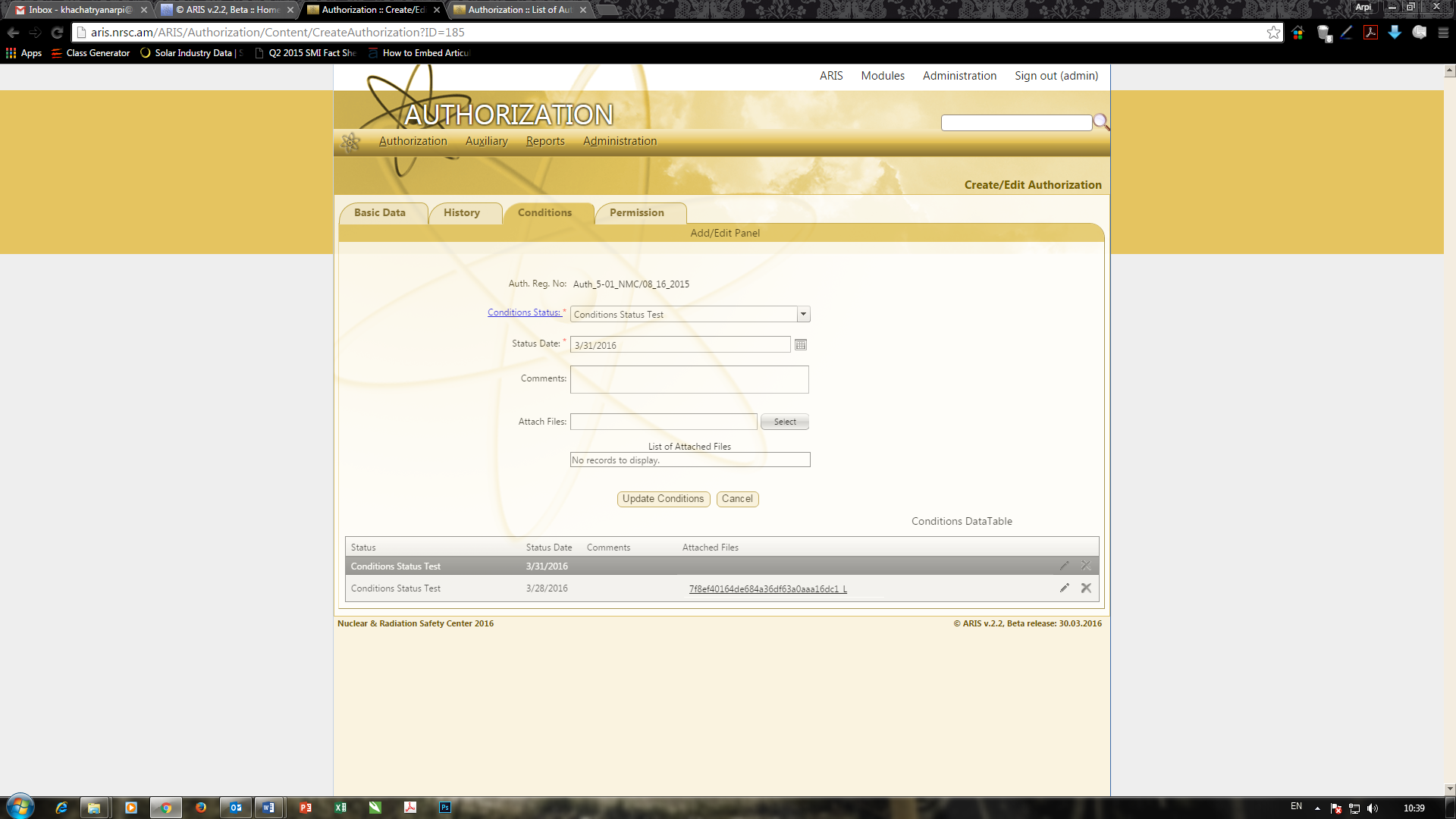 Figure 6.3-3ADDING, EDITING AND DELETING PERMISSIONS (PERMISSIONS DATA)After adding conditions data in the database, permission data became available. Click “Permission Data” (Permission) in the add/edit window of permission (Create/Edit Permission) (see Figure 6.4-2).The following data on permission are added to Add/Edit Panel:Permission Number;Issue Date;Permission Type;Expiration;Comments;Attached Files.ATTENTION! The option to attach documents appears only after saving permissions (see Figure 6.4-1).To add an entry to the database click “Add Permission”. If new permission is successfully saved, the system issues an appropriate message, while the permission history appears at the bottom of the table (“Permission Data Table”), which contains the added information (see Figure 6.4-1).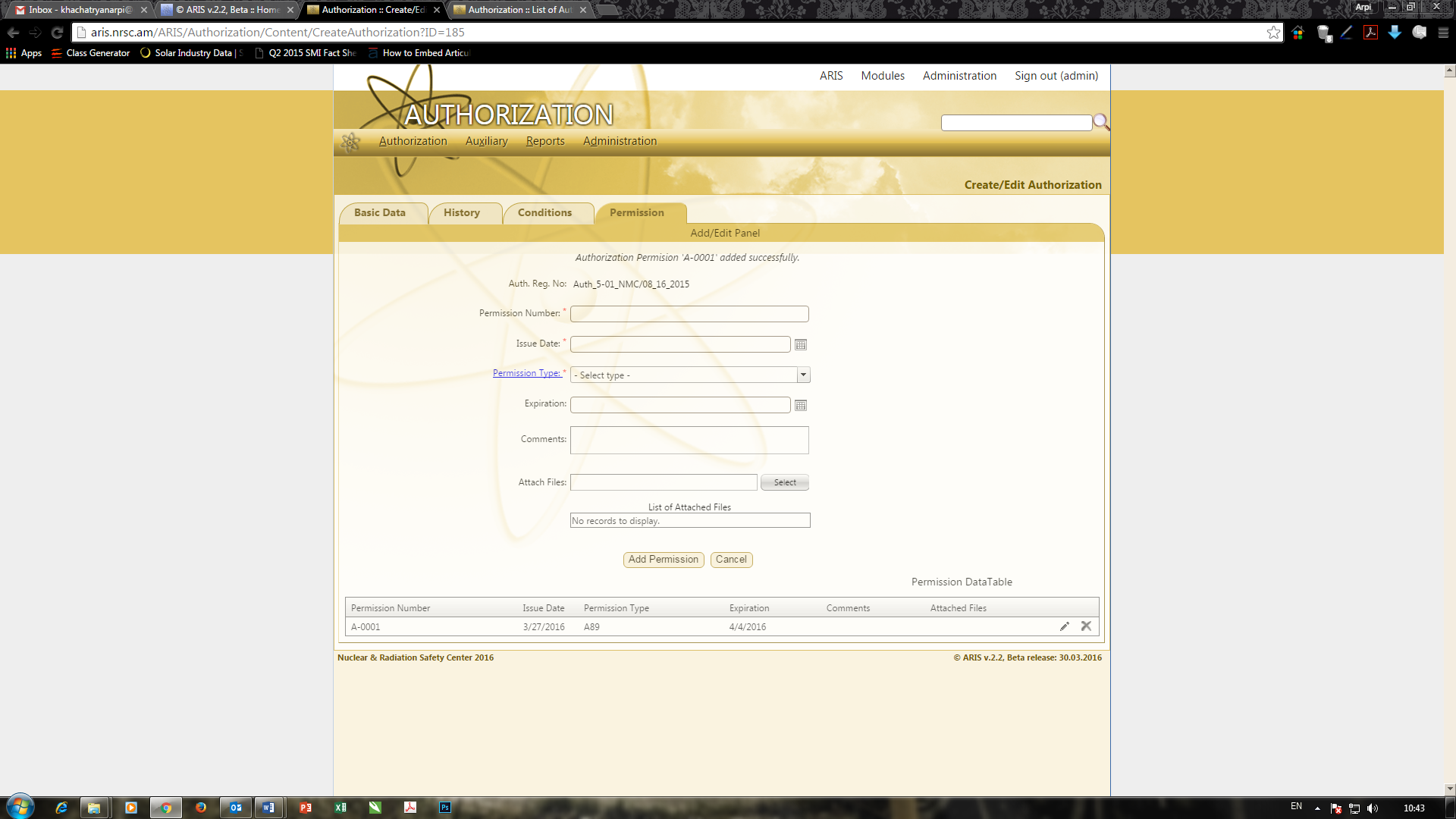 Figure 6.4-1After saving permission data appears the option to attach a file. To attach a file select the appropriate permission in the “Permission Data Table” and click . Appears the “Attached Files” field where a document can be attached (see Figure 6.4-2).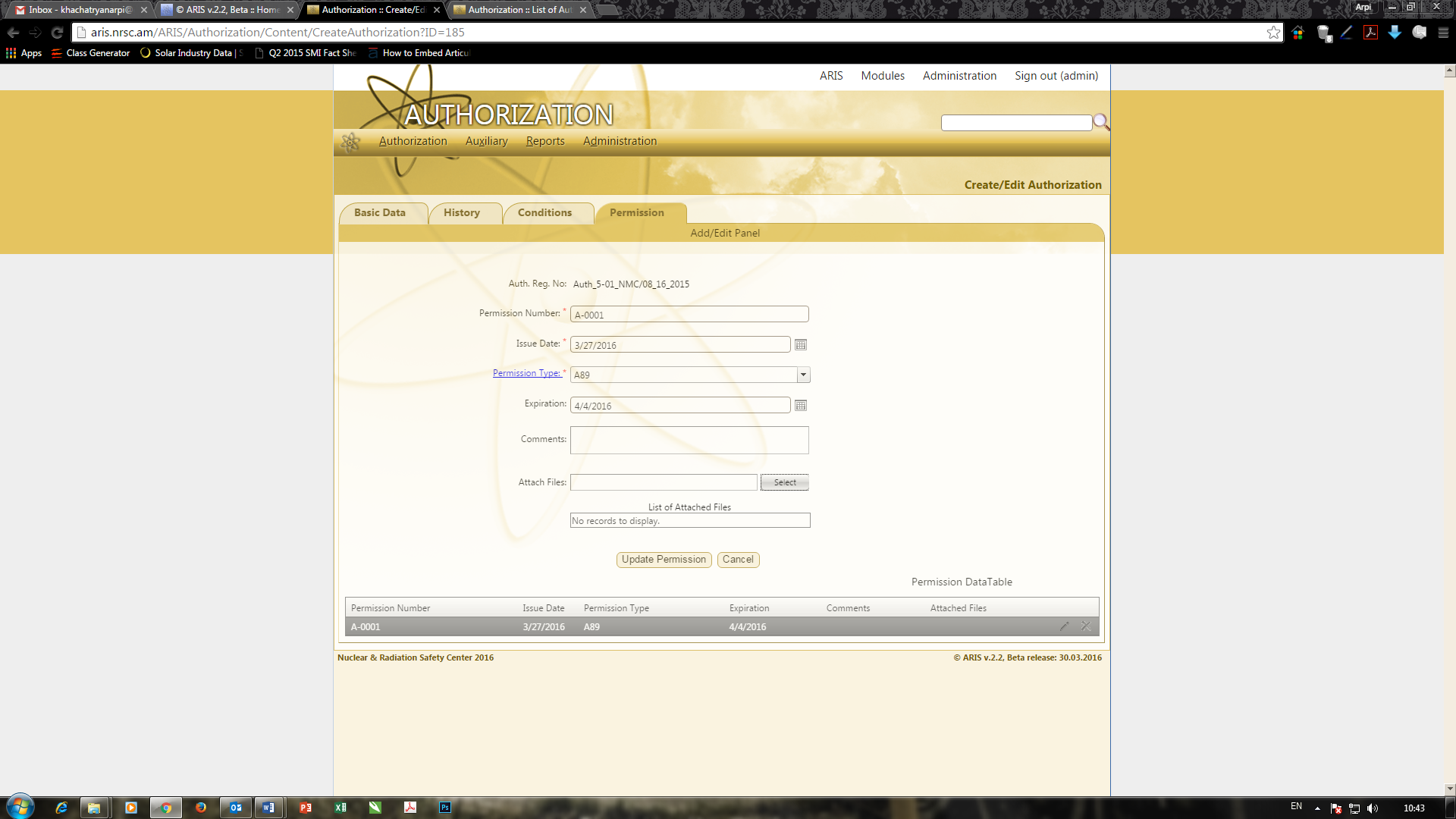 Figure 6.4-2To attach documents click “Select” next to the “Attached Files” field. Appears the window for selecting a file. Select a file that contains relevant information, and click “Open”. Then click “Attach File”. In the bottom of the field appears “Update Permission” table of permissions (“Permission Data Table”) with all added documents (user can add several files) (see Figure 6.4-3).To view the submitted documents click on the relevant file.To delete a document click  .ATTENTION! After clicking  the system issues a warning message. The record will be permanently deleted from the database, if you click Ok.User can edit the entered information; to do this, click in the table of “Permission Data Table”, after which change the desired parameter and click “Update Permission” to save changes (see Figure 6.4-3).If necessary, it is possible to delete unnecessary entries from the permission table by selecting the necessary entry and clicking .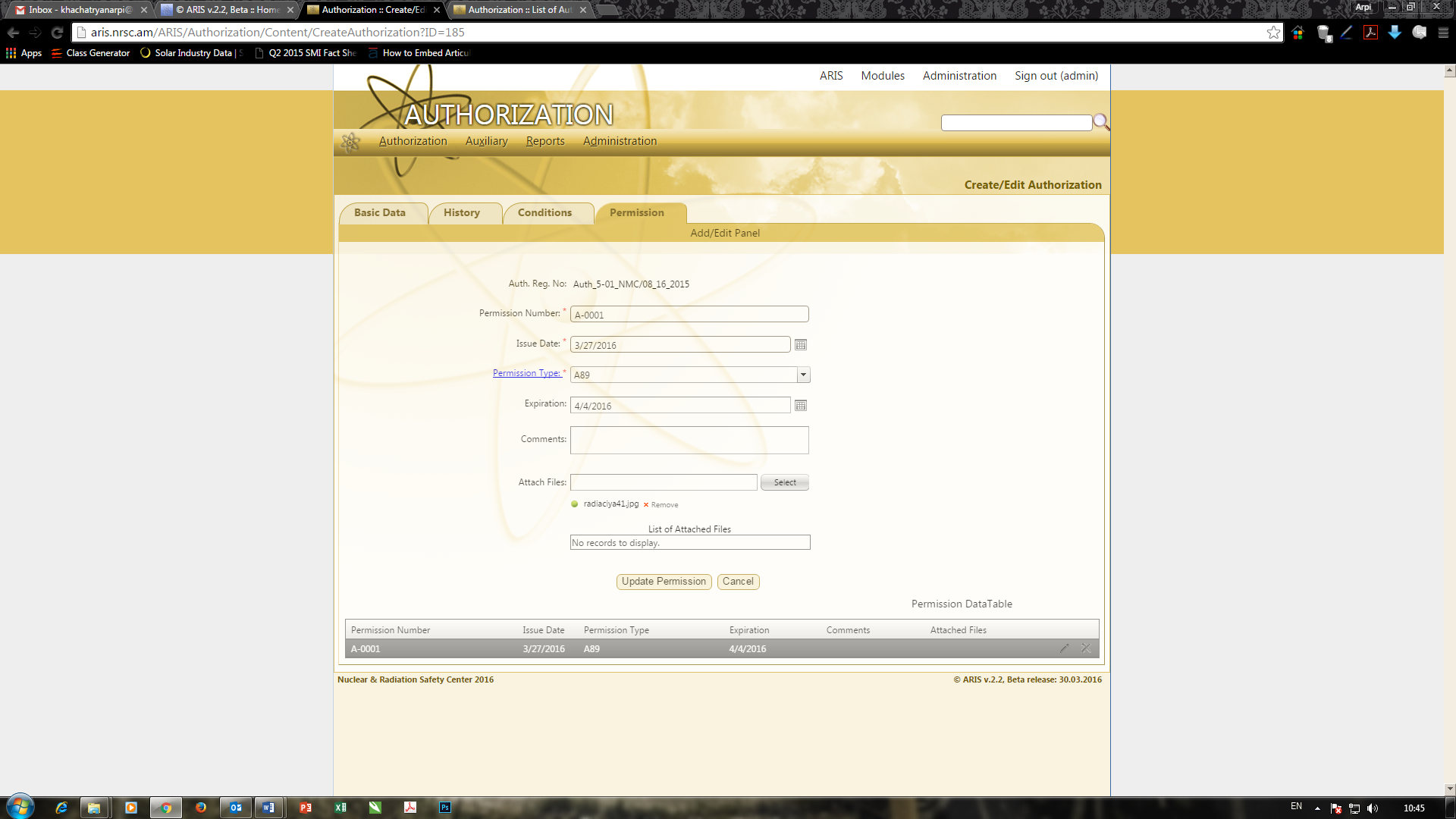 Figure 6.4-3ATTENTION! After clicking  the system issues a warning message. The record will be permanently deleted from the database, if you click Ok.REPORTS (QUERIES AND REPORTS)Modulue AUTHORIZATION has flexible system of report generation. The user can select parameters to query and parameters to be displayed in the report.Crystal Reports for  .NET Framework 4.5 program is using for generation of reports. This program allows exporting the HTML report in several commonly used formats such as Acrobat (PDF), MS Word, MS Excel, etc.To generate a report, select one of the two possible submenus “Authorization Report” or “Permission Report” in the main menu of authorization “Reports” (see Figure 6.5-1).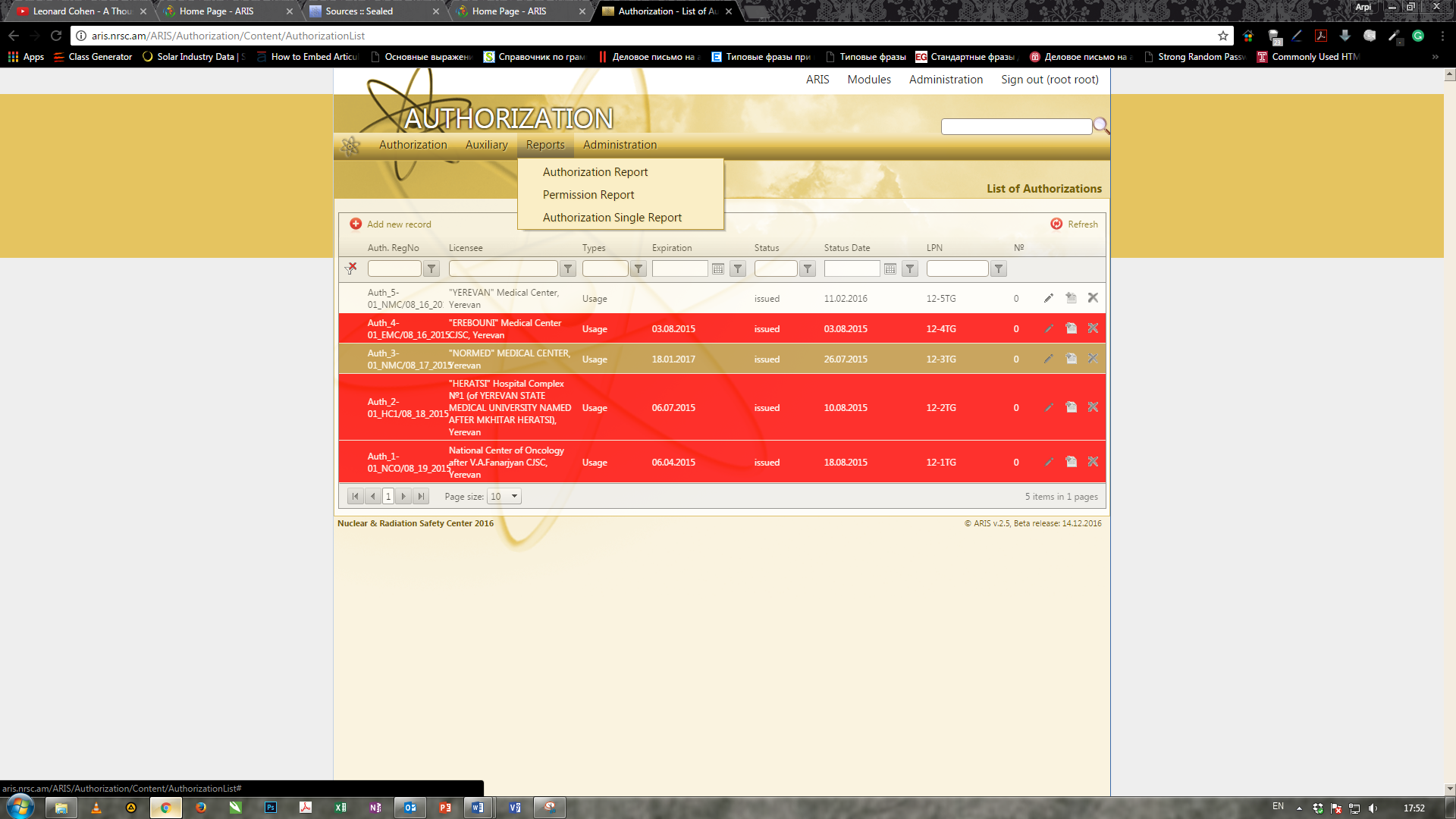 Figure 6.5-1Authorization ReportWhen clicking “Authorization Reports” in “Reports”, a table with fields appears where user can add parameters for selecting desired records (see Figure 6.5-2).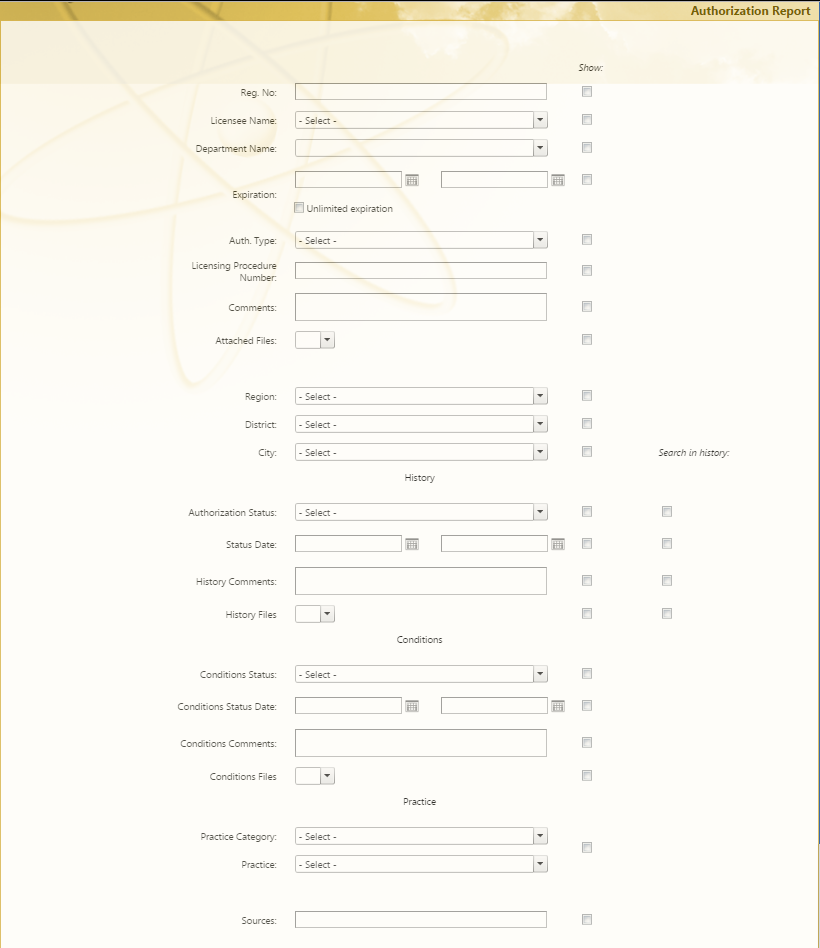 Figure 6.5-2To add the desired fields in the generated report on the “Authorization Reports” or “Permissions Reports” panels select the appropriate checkbox from the right column “Show”. Then insert specific parameter for the selected fields. The search can be made also in the history data by checking the selected fields under “Search in history”.The text fields included in the search query can be empty. If the search text box is empty and if the search parameter by definition can be empty then the system will retrieve only those records in which the searched parameter is blank. For search of authorization with unlimited expiration date “Unlimited Expiration”, it is necessary to select the corresponding “Expiration” checkbox and select the “Unlimited Expiration” condition.To generate report click “Generate Report”. After clicking “Generate Report“ report will appear, that can be exported in the format Acrobat Format (PDF), MS Word or MS Excel, and printed. To do this, click “Export”, which is located on the upper left corner of the report (see Figure 6.5-3) and select the relevant format (see Figure 6.5-4).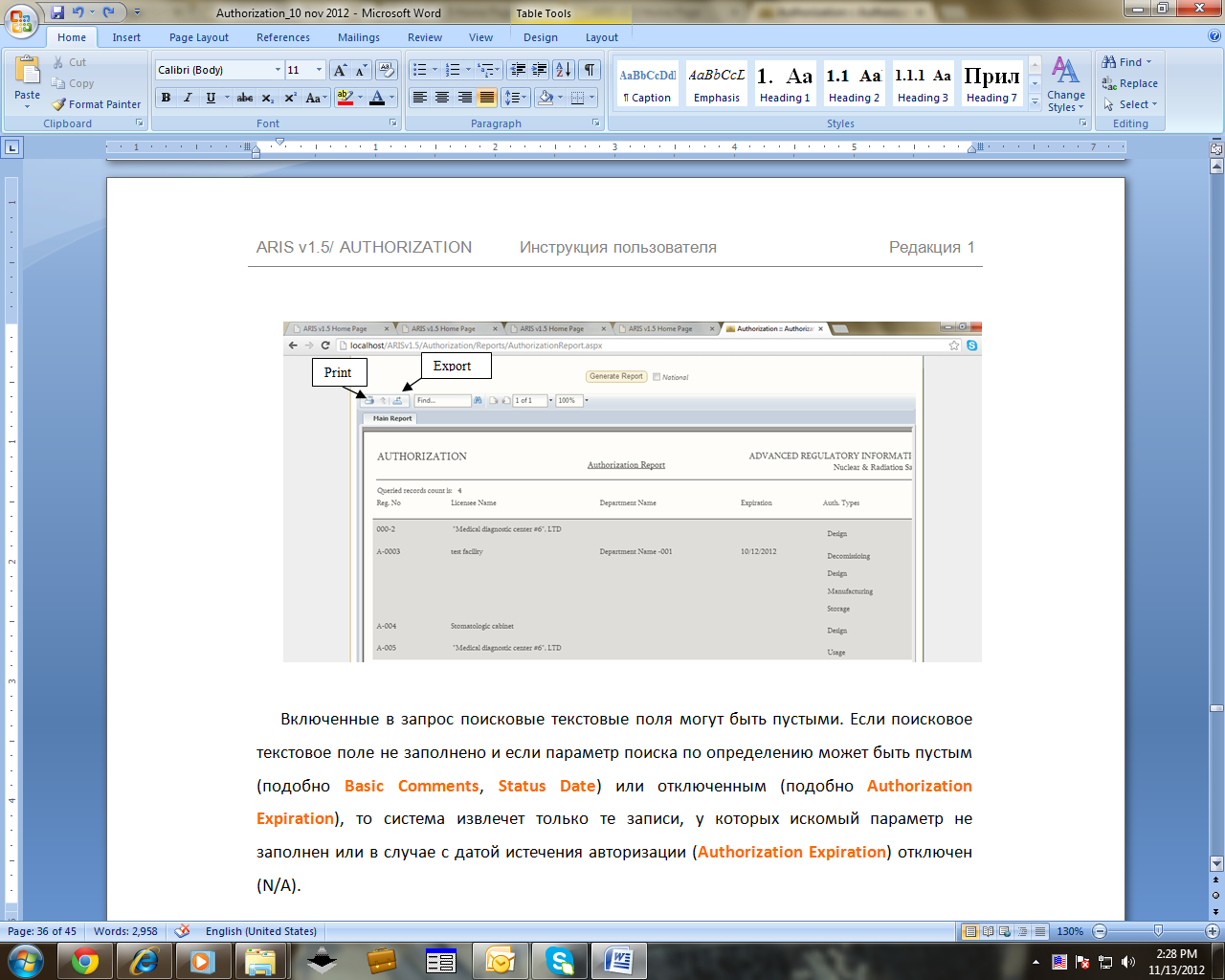 Figure 6.5-3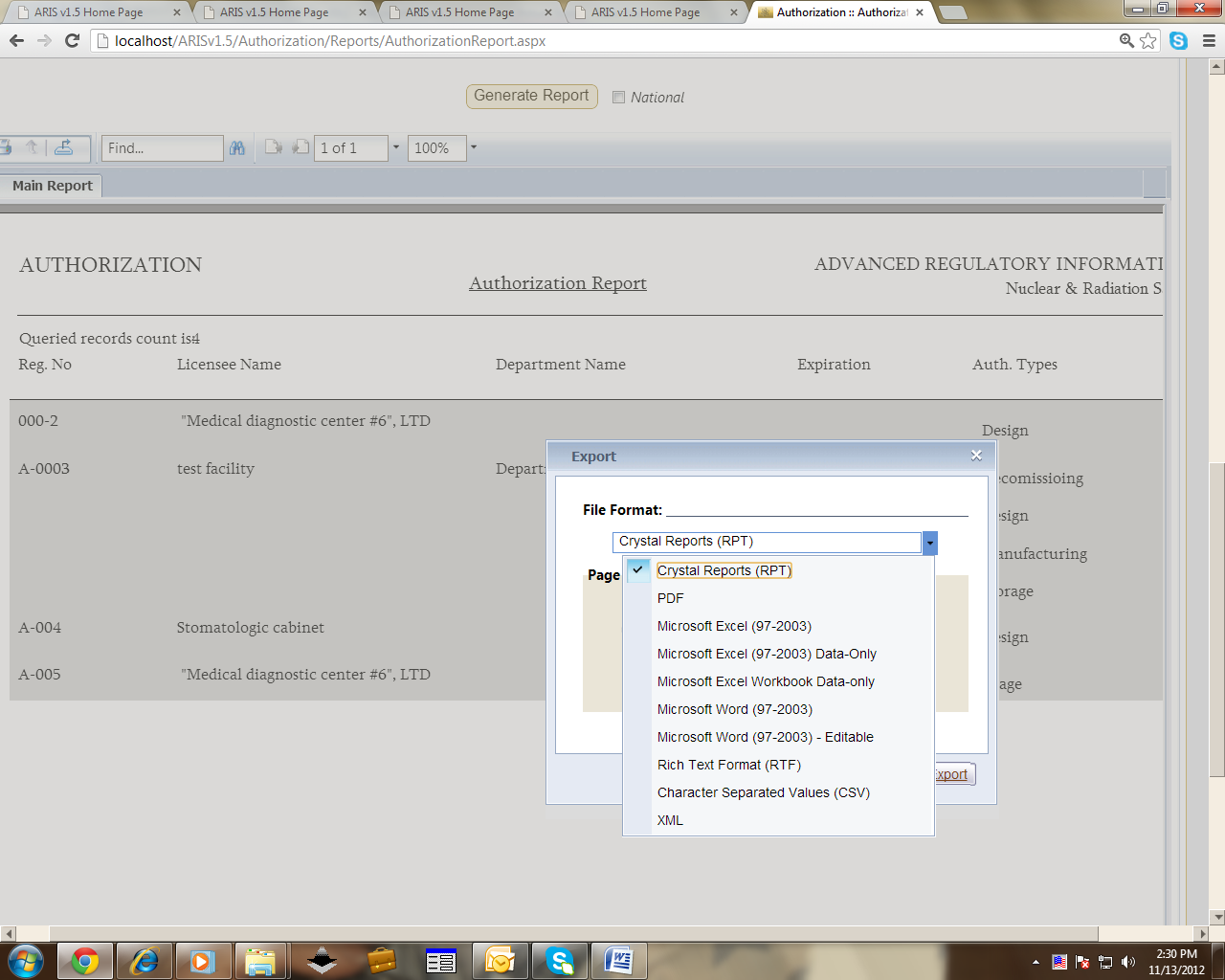 Figure 6.5-4User also can generate reports in the national language; to do this select “National” checkbox next to the “Generate Report” button and after generate a report.Permission ReportThe “Permissions Reports” are generating in the same way us described in the Chapter 6.5.1.The new feature: In Permissions query, added new fields in reports on permissions, namely - Licensee, Department, Region, District and City.Authorization Single ReportWhen clicking “Authorization Single Reports” in “Reports”, a table with fields appears where user can add parameters for selecting desired records (see Fig. 6.5-5).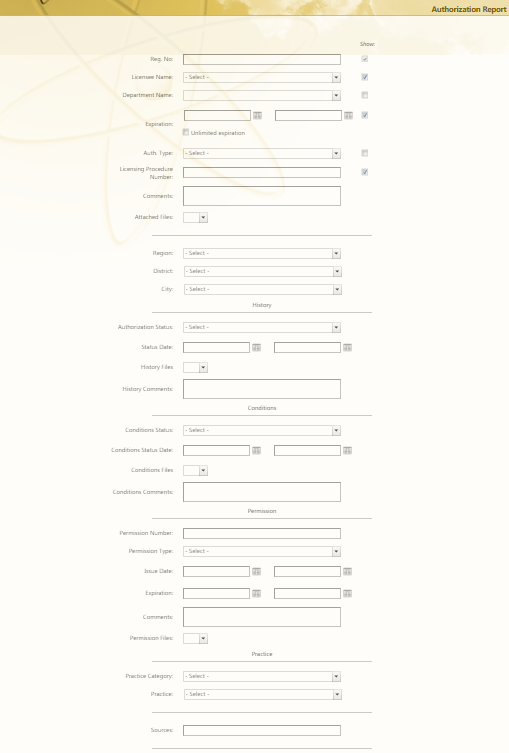 Figure 6.5-5For generating reports user has to do the same steps as in Authorization reports section.ADMINISTRATION “Administration” Menu contains “Activity logs”, “Report Language” and” Customize Tables”  pages (see Figure 6.6-1).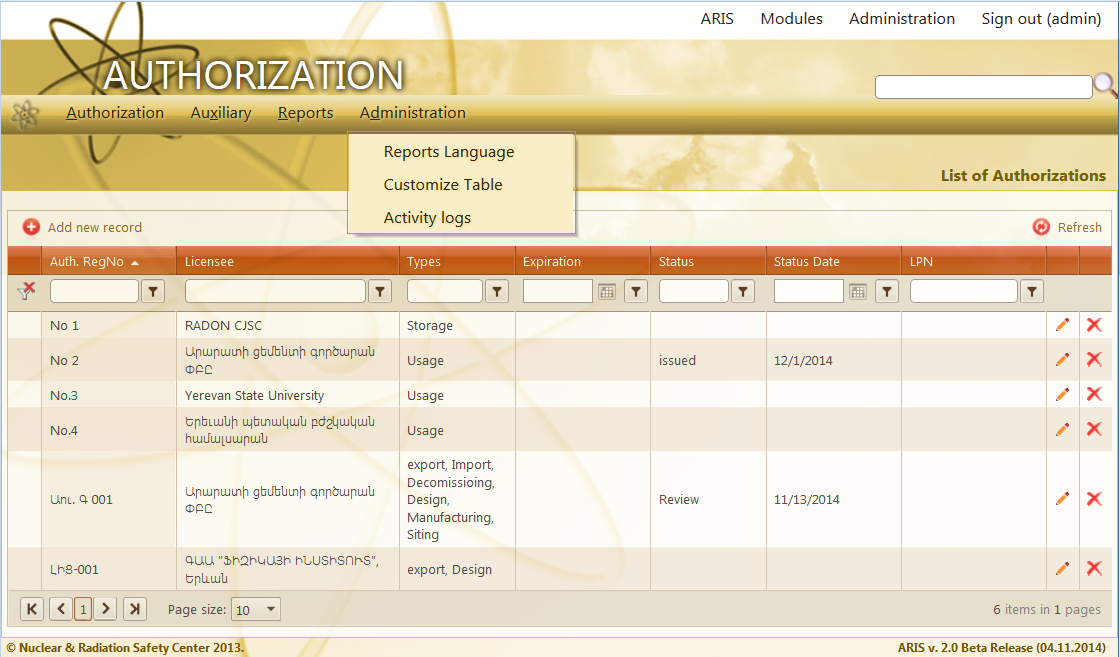 Figure 6.6-1ACTIVITY LOGSARIS v2.5 has the tracking system for tracing added, edited or deleted information. When clicking “Activity logs” in the “Administration” menu, the table of tracked information (add, edit, delete) is opened. The last entry will appear in the first field of the table, the old records are shifting down (see Figure 6.7-1).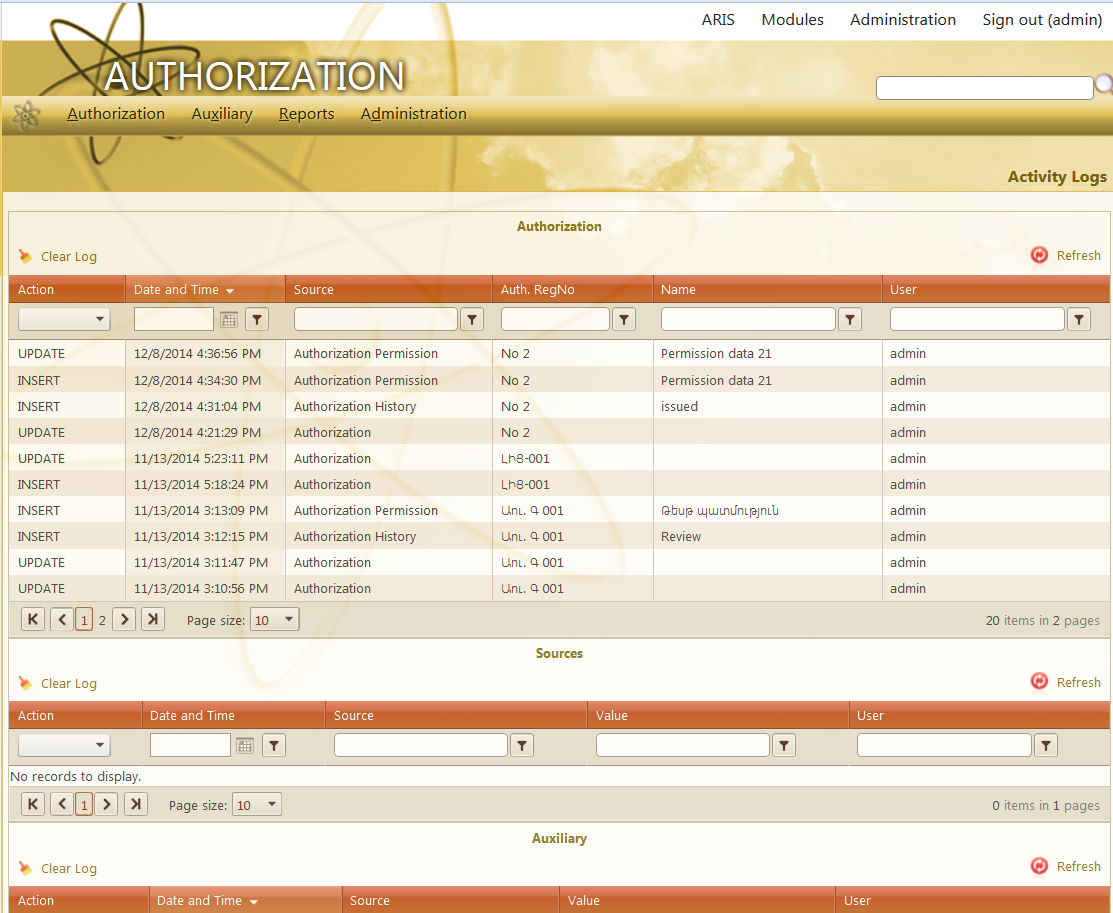 Figure 6.7-1REPORT LANGUAGEARIS v2.5 allows to generate a report in the national language (any language that is supported by Windows 7). To change a report language click “Report Language” and in the language table “Report Language” after the field name in English in the text boxes respectively to record the name of the fields in another language, and at the end to click “Save” (see Figure 6.8-1). 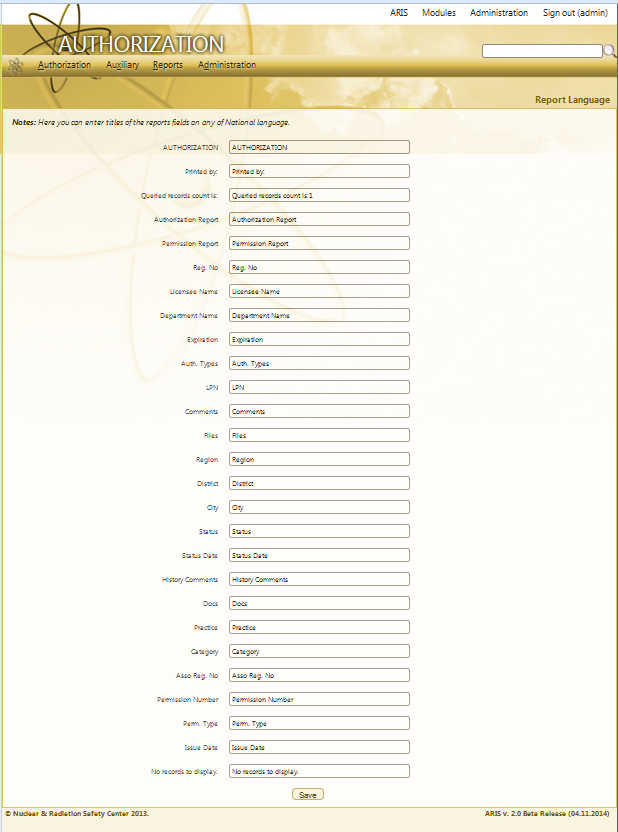 Figure 6.8-1CUSTOMIZE TABLESFields to be shown in the “Authorization” home page can be selected in the “Customize Tables” section. To select a desired field, select the option, after click “Save” (see Figure 6.9-1).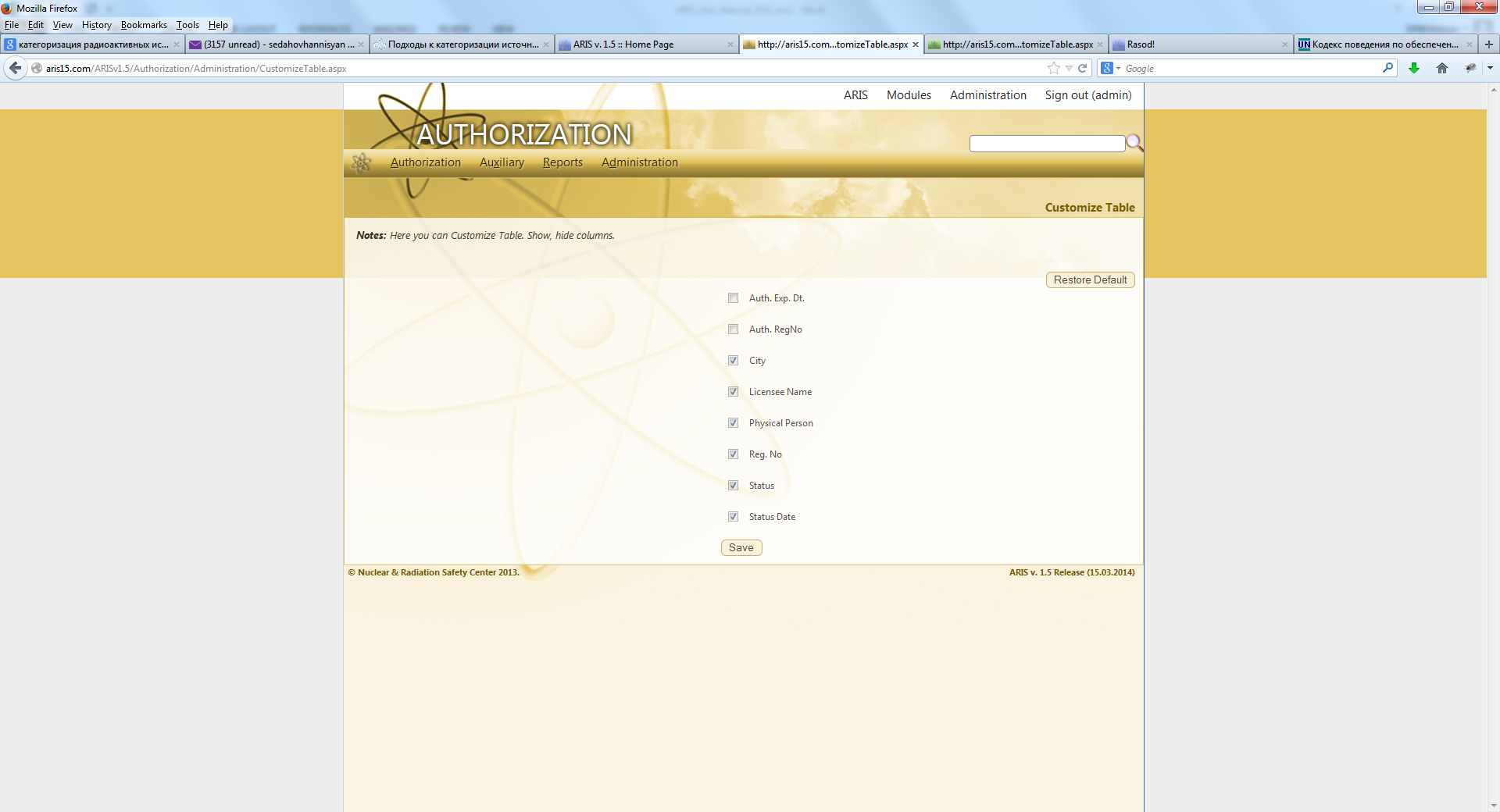 Figure 6.9-1INSPECTION MODULE DESCRIPTIONAUXILIARY TABLESClassification The “Classification” auxiliary table (see Figure 7.1-1) is designed to determine the class of inspection performed. To fill it go to the “Auxiliary Tables” section, select from the pop-up window the “Classification” field. Then in the upper left corner of the opened window, you will see a sign “New Classification”. Click on the plus sign next to the legend. The opened window will display the “Classification” field:Classification. 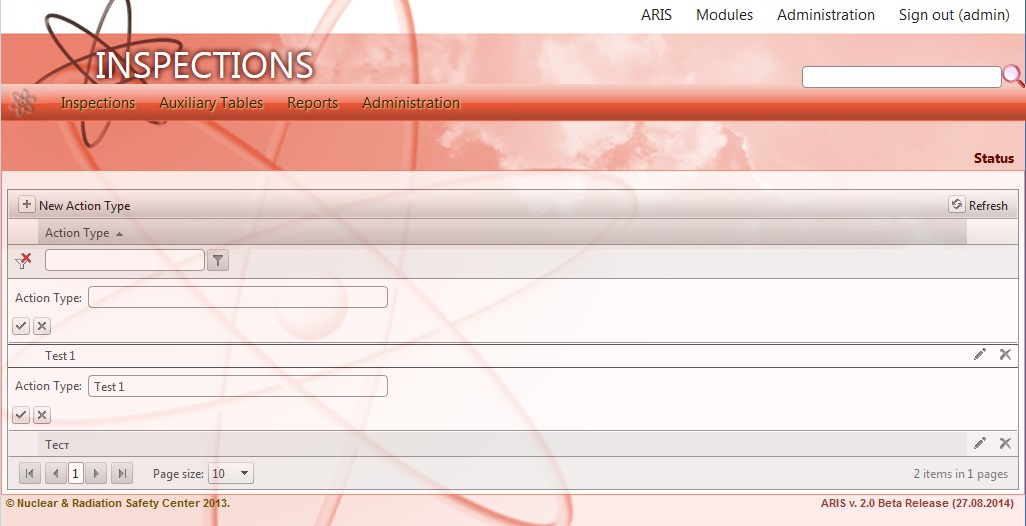 Figure 7.1-1To edit a data in the table click .  After editing to save the changes made click “Insert” , to close the edit field without saving changes click “Cancel Edit” . In order to delete record click .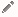 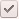 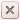 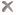 Team The table "Team” (see Figure 7.1-2) is designed to fill the information about inspectors performing inspection. To fill the table go to the “Auxiliary Tables” section, select “Team” from the pop-up window. Then click “New Inspector”. Click on “sign plus” next to the title. The following fields should be filled:Name;Passport No;Organization;Position;Expertise Area.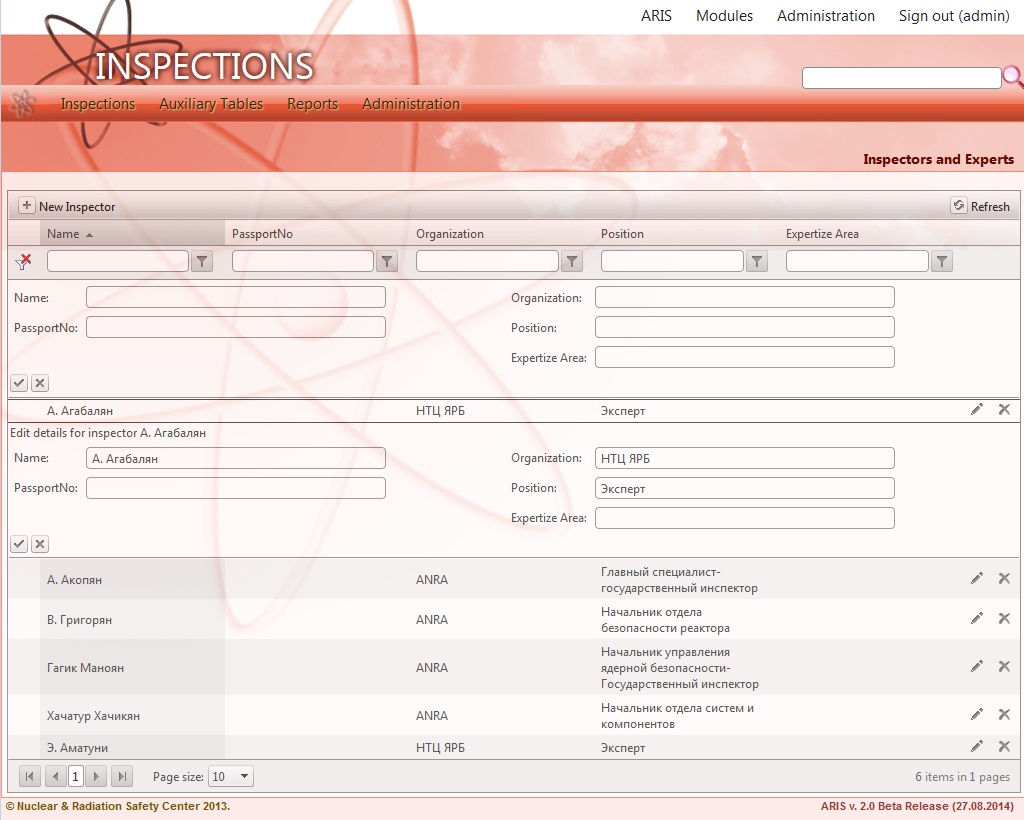 Figure 7.1-2To edit the data in the table click . After editing to save the changes made click “Insert”, to close the edit field without saving changes click “Cancel Edit”. In order to delete record click .Inspection Action Type The table “Inspection Action Type” is designed to fill information about a type of inspection action (see Figure 7.1-3). To fill the table click “New Action Type” and fill in the following field.Action Type.Figure 7.1-3To edit the data in the table click a. After editing to save the changes made click “Insert”, to close the edit field without saving changes click “Cancel Edit”. In order to delete record click .Inspection Status The table with inspection status (see Figure 7.1-4) is designed to determine status of current inspection. To fill the table go to the “Auxiliary Tables” section, select from the pop-up window “Inspection status”. Then in the upper left corner of the opened window, you will see “New Status”. Click on the sign plus next to the inscription. The following field should be filled:Status.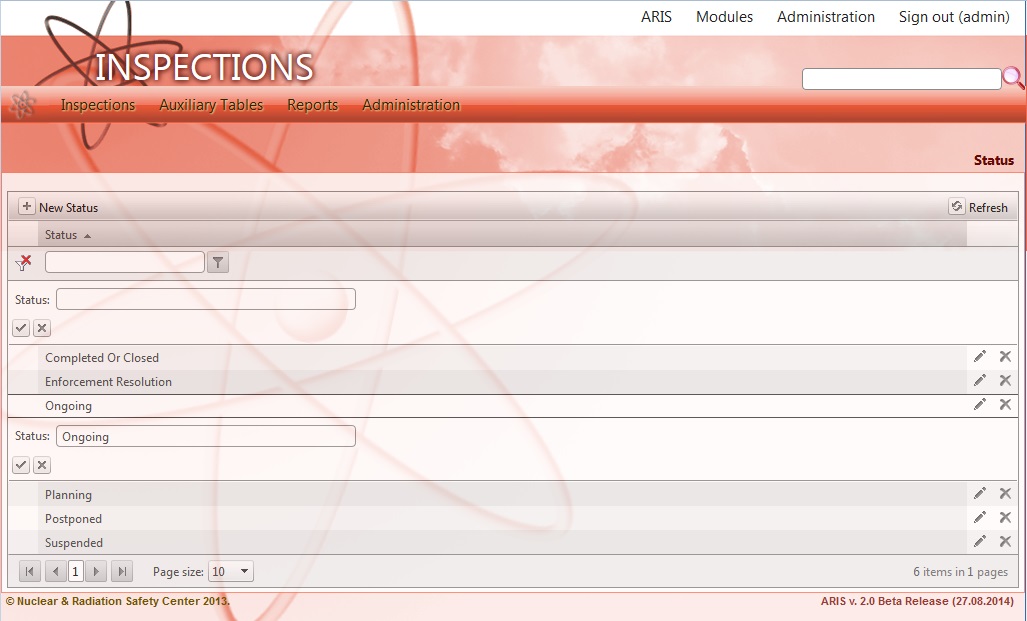 Figure 7.1-4To edit a data in the table click . After editing to save the changes made click “Insert”, close the edit field without saving changes click “Cancel Edit”. In order to delete record ” click .Inspection Type The table “Inspection type” (see Figure 7.1-5) is designed to determine a type of inspection. To fill the table go to “Auxiliary Tables” section, select the “Inspection type” field from the pop-up window. Then in the opened window in the upper left corner you will see the sign “New Type”. With the left mouse click on the sign plus next to the inscription. The following field should be filled:Type.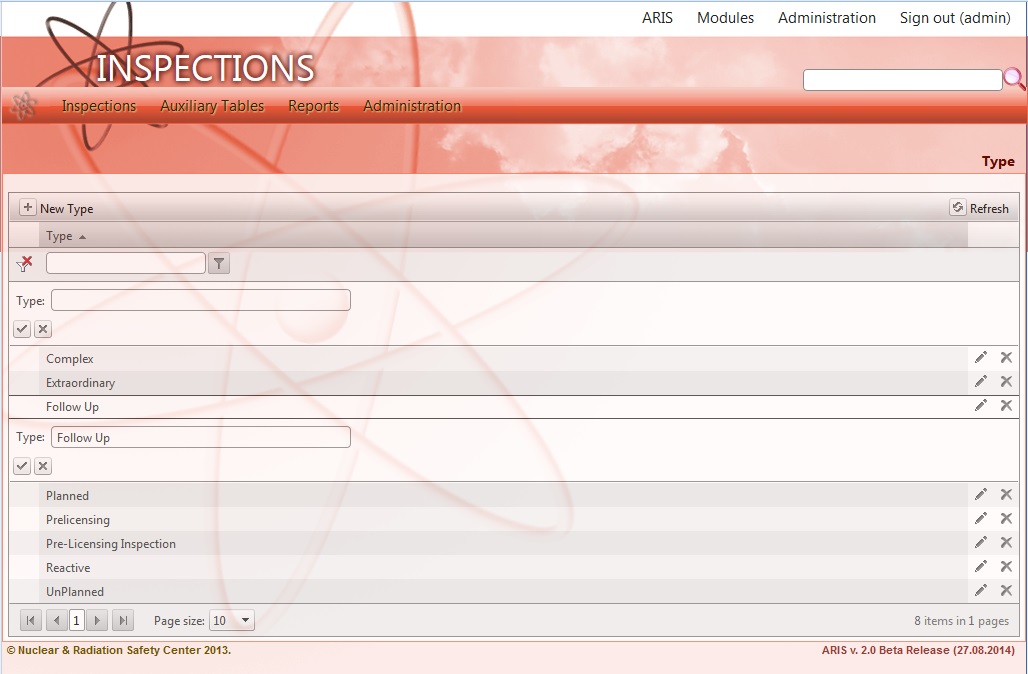 Figure 7.1-5To edit the data in the table click . After editing to save the changes made click “Insert”, to close the edit field without saving changes click “Cancel Edit”. In order to delete record click .ADDING NEW INSPECTION: GENERAL INFO TABTo create a new entry in the module at first create an organization in the module. Creating a new inspection in the database module consists of 4 phases of actions that are easy to perform following the listed below instructions.The first phase of filling the inspection is to enter data about company, date of inspection, inspection team, inspection status, titles, etc. in the database. These data are filled in the section “General Info” (see Figure 7.2-1 and Figure 7.2-2). In the section, it is possible to attach all necessary documents for the inspection, such as inspection plan, orders to perform inspections, and other documents.Filling the first section includes adding information in the following fields:Inspection ID;Facility. Once clicking on the organizations field all organizations, which are included in the module license are displaying. To add a new organization go to the module License, create a new organization, after that entry will be displayed in the pop-up window Facility, and new inspection in the company can be created.Department: when a new company is created in the module License, if necessary, departments of the company are filled. This data are displayed in a popup window Department for each company.Planned Date- planned date of inspection;Actual Date- actual date of inspection;Team leader- inspection team leader;Team Member- inspection team members; Title- title of inspection;Type- type of inspection (for instance: planned inspection, annual inspection, unplanned) ;Followup- inspection follow-up;Status- status of inspection (for instance Ongoing, Completed or Closed);Classification- classification of inspection; Conclusion- conclusions (completed after inspection is finished);Notes- notes;Attach files- attached files.After filling all the fields to save the information click the button “Update inspection”. 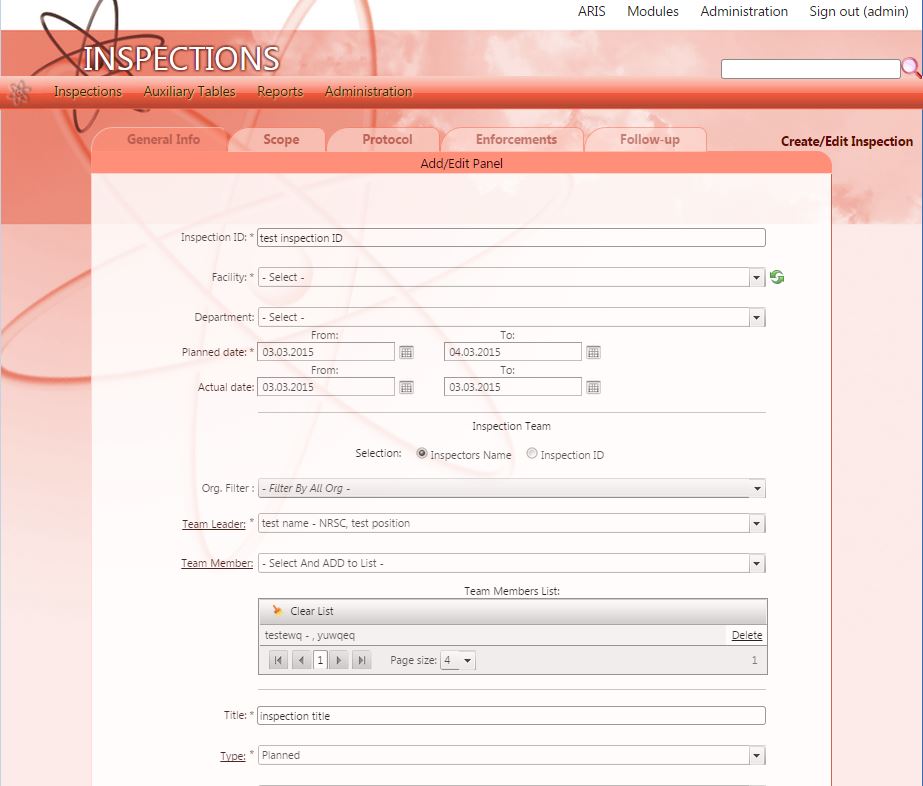 Figure 7.2-1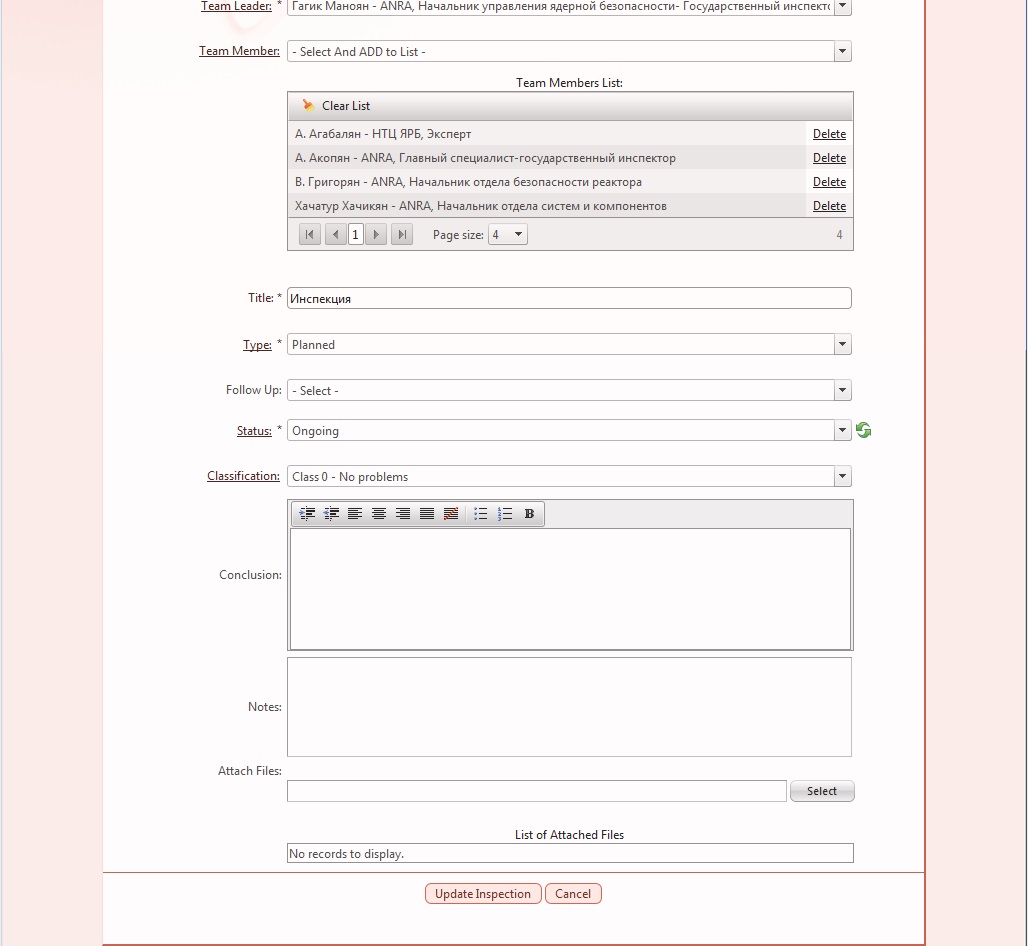 Figure 7.2-2All attached files titles has identical structure. Besides, user can see original titles of attached files and also can rename files (see Fig. 7.2-3).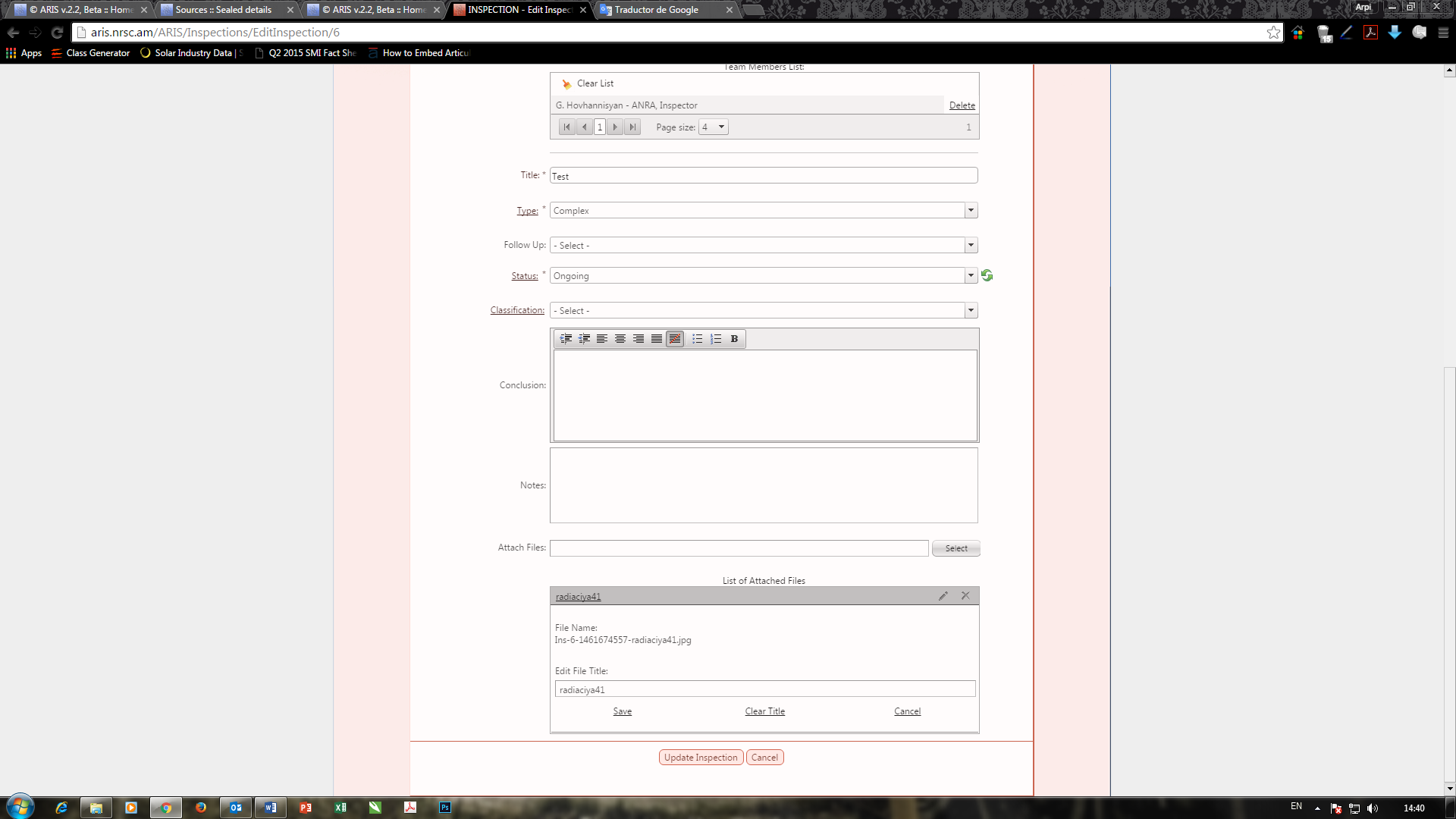 Figure 7.2-3ADDING NEW INSPECTION: SCOPE TABThe section “Scope” (see Figure 7.3-1) represents the subject of inspection, short description of inspection performed. The first three fields in the section “Scope” repeat the fields of the section “General Info” and when the page “Scope” opens, they are automatically filled:Inspection ID;Title;No..Then the following 3 fields are filled: Date;Scope title;Objective.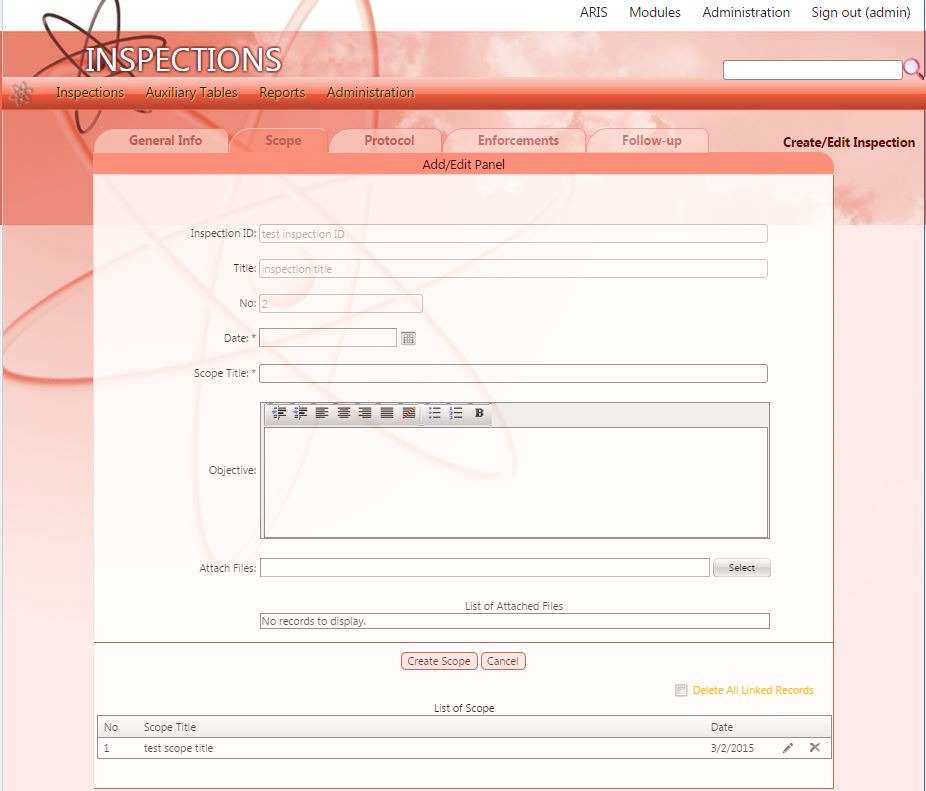 Figure 7.3-1After filling the all necessary information to save the record, it is necessary to click “Create Scope”, to close the edit window without saving information click “Cancel”. To edit record in the “Scope” click  and edit the record in the dialog box.To delete record click . To delete record, along with all associated information it is necessary to activate the “Delete All linked Records” Option. After activation of the option when deleting a record all associated entries are deleted in parallel.ADDING NEW INSPECTION: PROTOCOLThe section “Protocol” is filled after information on inspection subject is entered in the system (see  Figure 7.4-1). The first three fields are automatically filled:Inspection ID;Title;No.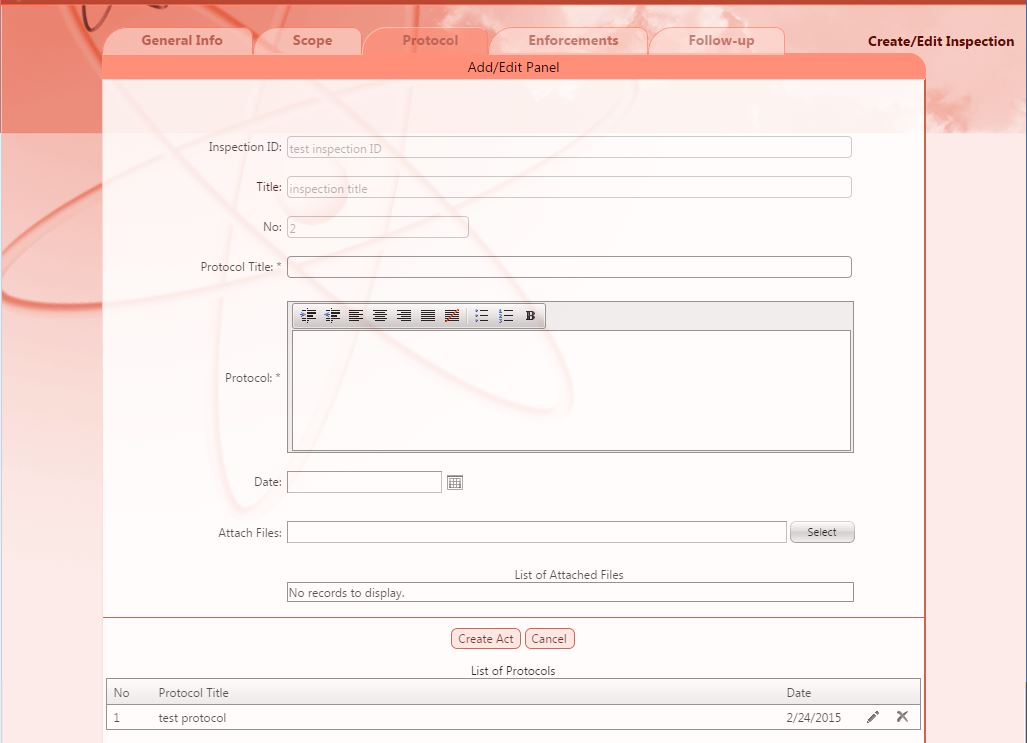 Figure 7.4-1Further, the following information is added in the fields:Protocol title;Protocol;Date;Attach Files.When the information is filled to save click “Create Act”.To edit information click  and make the necessary changes. After that, to save the information click “Update Inspection”.ADDING NEW INSPECTION: ENFORCEMENTSThe next step after filling the “Scope section” is to add information into the database on the observed non-compliances; individual comments can be attached to each item of the inspection performed. Just as in the “Scope section”, and in the “Enforcements section” (see Figure 7.5-1) the first three fields are filled in automatically:Inspection ID;Title;No.Then list the Inspection item (to which there is a comment or report) is selected from the drop-down list:Scope Item.Then enforcement title is filled:Enforcement Title.Then the text is added:Enforcement;Deadline.Once the deadlines of act or eliminating non-compliances determined the “Comments” section can be saved. When the licensee eliminates non-compliances, fulfill the conditions of act enforcement the field Solutions and Date is filled. Pay attention that date of elimination is filled in this part. If the date of elimination is later than the deadline, then the red bell will appear the list of inspections next to the inspection. If 3 days remain till implementation of enforcement, the yellow bell appears next to the record with the list of inspection. If all acts have solutions, then white bell appears next to the entry in the list of inspections. Besides the inspection list shows the number of all acts and comments:Resolution;Resolution date. 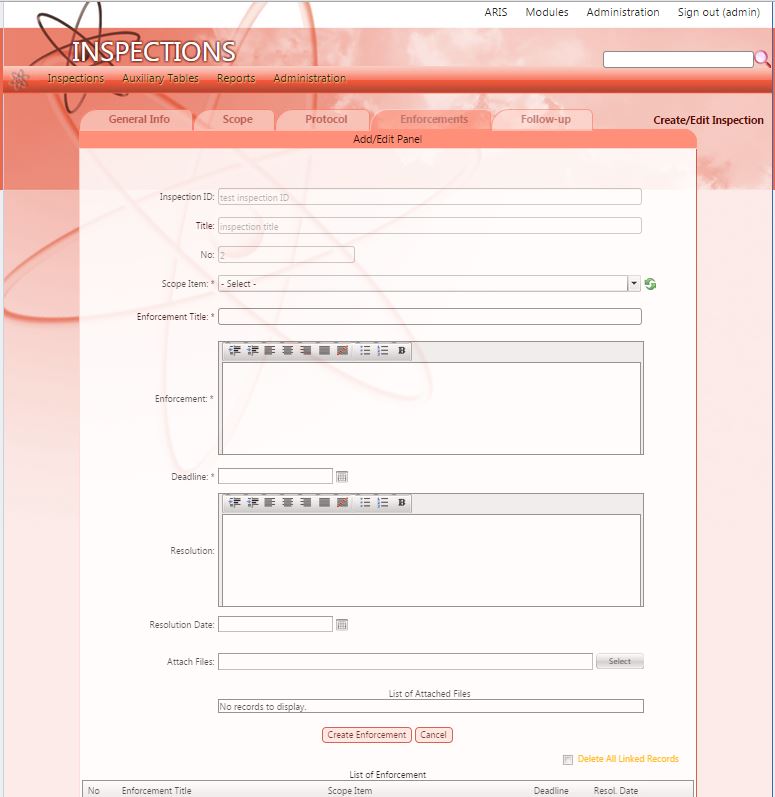 Figure 7.5-1ADDING NEW INSPECTION: FOLLOW UPThe “Follow-up” section (see Figure 7.6-1) is designed to track actions related to each inspection and each enforcement or comment. The first two fields are filled automatically:Inspection ID;Title.Then the type of actions and date of actions are filled. The description of action and final deadline for the actions are filled in the next fields:Action Type;Action Date;Action Description;Action Deadline.The act or comments which relate to action are selected from the pop-up window. Response and response date are further filled. If this action is supported by documents, they can be attached in “Attach file” field:Enforcement;Response;Response Date;Attach file.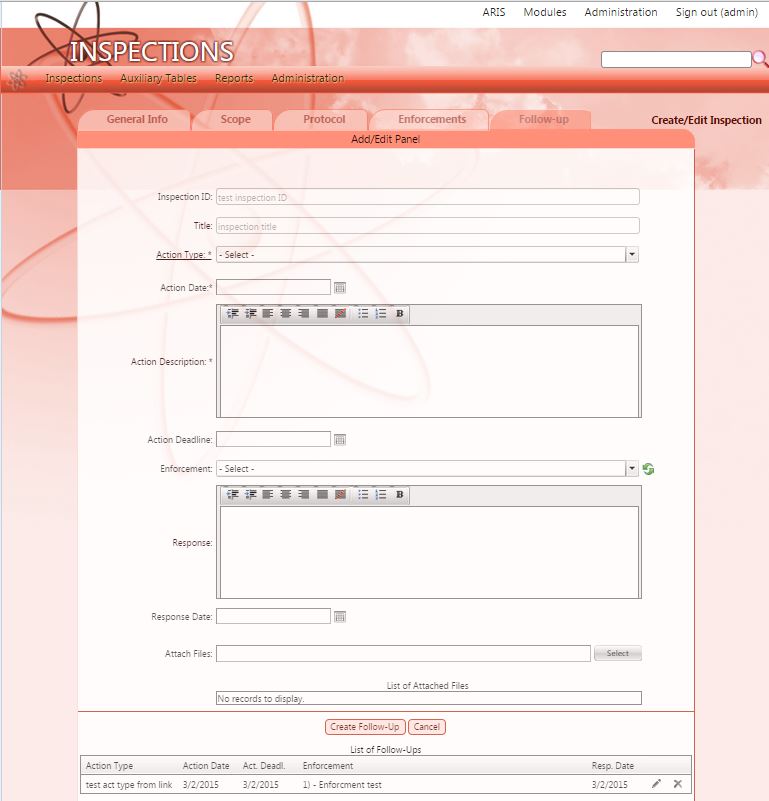 Figure 7.6-1REPORTS: BEFORE INSPECTION REPORTThe section reports “Before Inspection Report” (see Figure 7.7-1 - Figure 7.7-2) is designed to prepare documents prior to performing inspection. When generating a report in this section, a report by the following criteria will be generated:Inspection ID;Title;Planed Date; Team leader;Team members;Type: Status;Scope.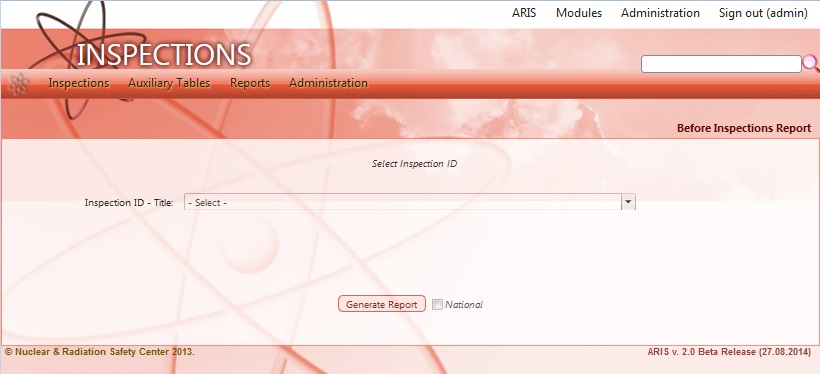 Figure 7.7-1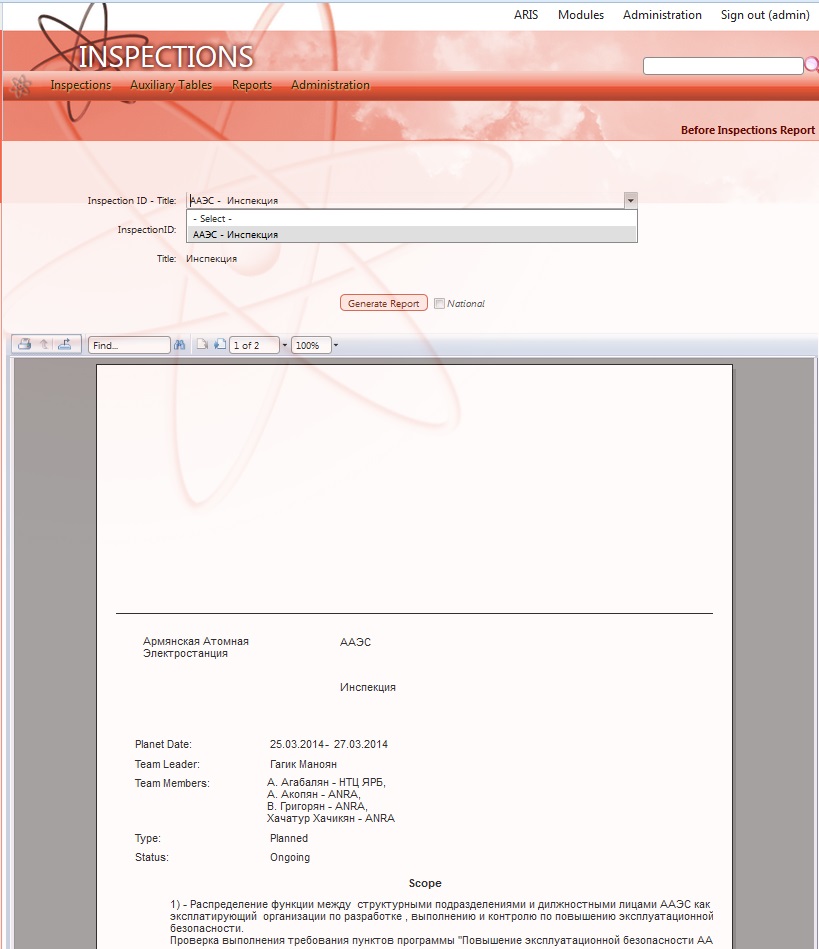 Figure 7.7-2REPORTS: ENFORCEMENT REPORT“Report on enforcements” (Enforcement Report) allows (see Figure 7.8-1and Figure 7.8-2) to find out about any acts on any selected inspection, also about timing and other information, the detailed list and description of which are provided below:Inspection ID;Title;Team Leader;Team Members;Type;Status;Enforcement;Enforcement Deadline. 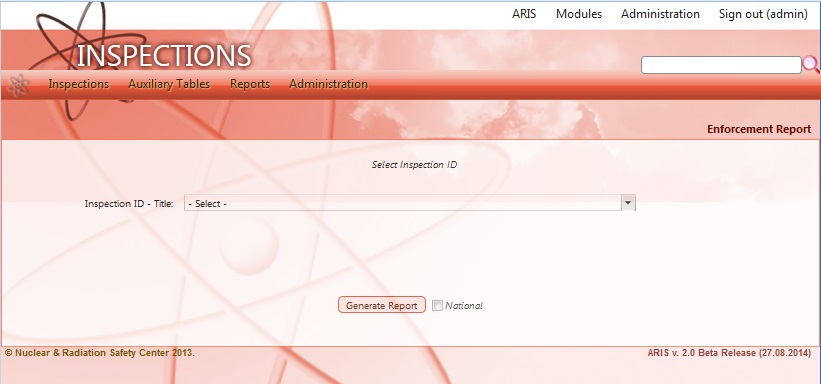 Figure 7.8-1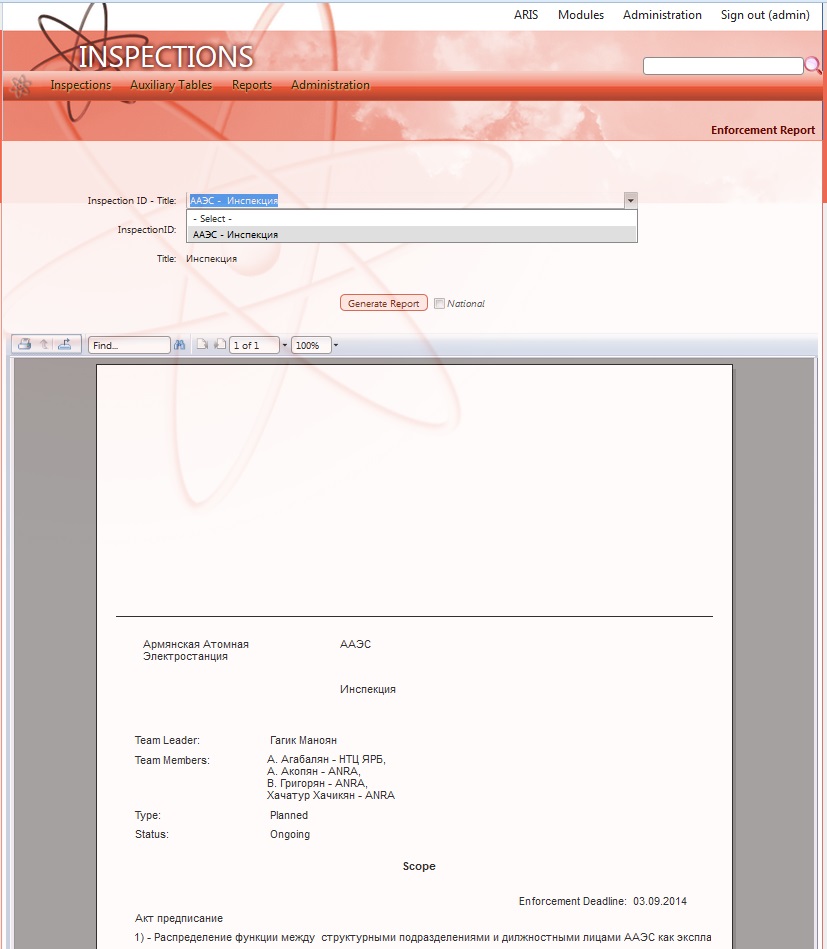 Figure 7.8-2REPORTS: PROTOCOL REPORTThe section reports “Protocol Report” provides (see Figure 7.9-1) an option to learn about the protocol (act) of inspection. Below are the report criteria:Inspection ID;Facility Name;Title;Team Leader;Team Members;Type;Status;Protocol title;Protocol;Date.To make report from Inspections which have only the protocol, it is necessary to select “Protocol only” checkbox. 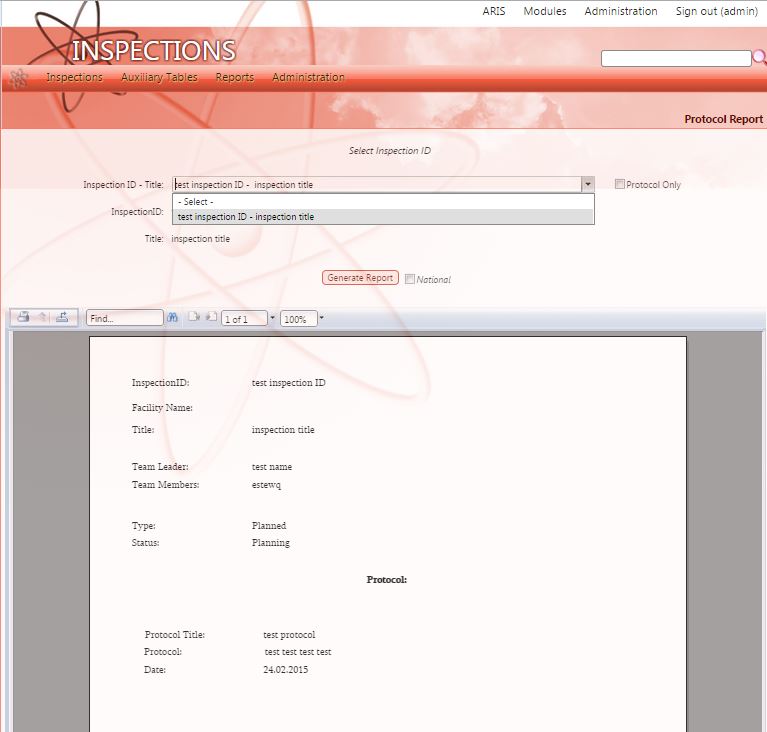 Figure 7.9-1REPORTS: AFTER INSPECTION REPORTThe section reports “After Inspection Report” (see Figure 7.10-1) provides an option to learn about inspection results, implementation of enforcements, actions taken in case of non-compliances and expiration date. Below are the report criteria:Inspection ID;Title;Action type;Action date;Action Description;Action Deadline;Response;Response date;Enforcement;Enforcement title;Enforcement Deadline;Resolution date;Scope.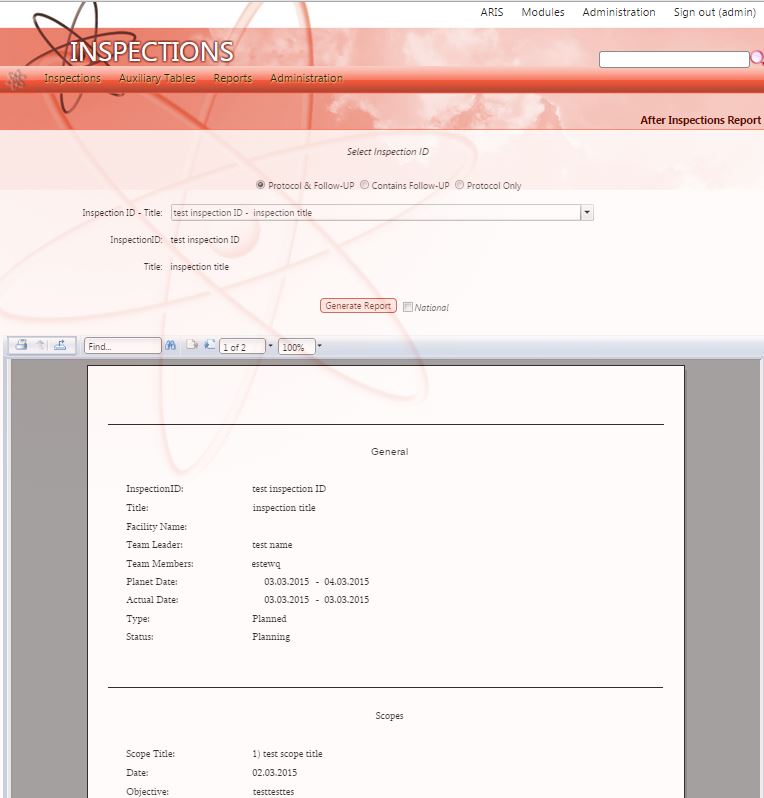 Figure 7.10-1 REPORTS: FLEXIBLE REPORTSThe “Flexible Report section” (see Figure 7.11-1) is a more advanced version of the above mentioned three reports. Reports in this section are generated manually. The operator can select from 2 up to 6 criteria and prepare a report. Below are all of the criteria by which a report can be drawn up:General InfoInspection IDInspection TitleFacilityDepartment Planned date (From-To)Actual date (From- To)TypeStatusFollow UpClassificationConclusionNotesTeamTeam leader nameTeam leader organizationTeam leader positionTeam leader expertise areaTeam member nameTeam member organizationTeam member positionTeam member expertise areaScopeNoScope TitleDate (From – To)Objective EnforcementNoEnforcement TitleScope ItemEnforcementDeadline (From-to)ResolutionResolution date (From-to)Follow upAction typeAction Date (From-to)Action DescriptionAction Deadline (From-to)EnforcementResponseResponse date (From-to)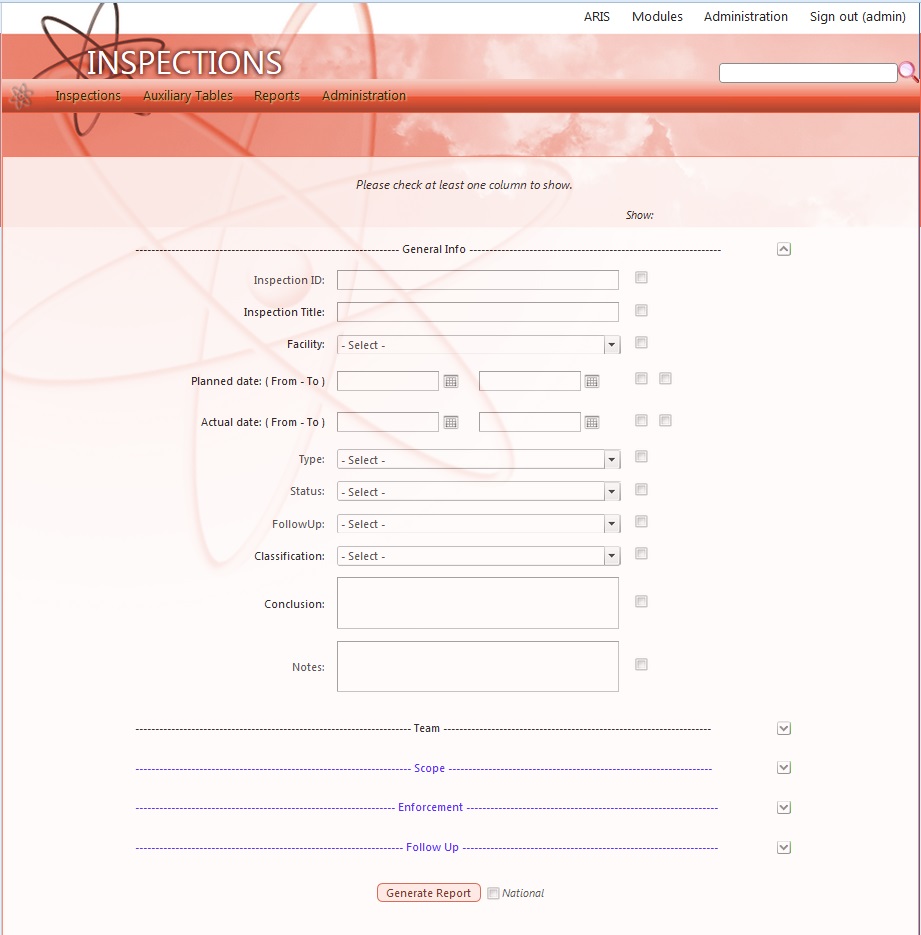 Figure 7.11-1ADMINISTRATIONThe section “Administration” of the module includes the following functions: change reports language, change view of the home page tables, adding fields in the “General Info” page, tracking operators actions and change report title. The details all subsections’ functions are described in detail below.REPORTS LANGUAGETo change reports language click “Administration” and select “Reports Language” from the pop-up list (see Figure 7.12-1). The opened window displays the entire list of names of the module fields. Next to each name there is a free field to fill the field name in any language. Once all the necessary fields are translated in the language desired to save the result click “Save”.The names of all the fields that can be translated into any language are provided below.INSPECTIONSPrinted byQueried records count isNo records to displayAfter InspectionsBefore InspectionsEnforcementInspections ReportTeamFollow UpScopeEnforcementPlanet DateTypeStatusTeam MembersTeam LeaderScopeResolutionResolution DateEnforcement DeadlineAction TypeAction DateAction DescriptionAction DeadlineEnforcementResponseEnforcement TitleIDInsp. IDInsp. TitleFacilityPlanned Date FromPlanned Date ToActual Date FromActual Date ToTypeStatusFollow UpConclusionClassificationField1Field2Field3Field4Field5NotesTeam Leader NameTeam Leader OrganizationTeam Leader PositionTeam Leader Expertise AreaTeam Members NameTeam Members OrganizationTeam Members Position Team Members Expertise AreaNo ScopeDate ScopeScope TitleObjective ScopeNo Enf.Scope ItemEnforcement TitleEnforcementEnforcement DeadlineResolutionResolution DateAction TypeAction DateAction DescriptionAction DeadlineEnforcement ActionResponseEnforcement DeadlineResponseDate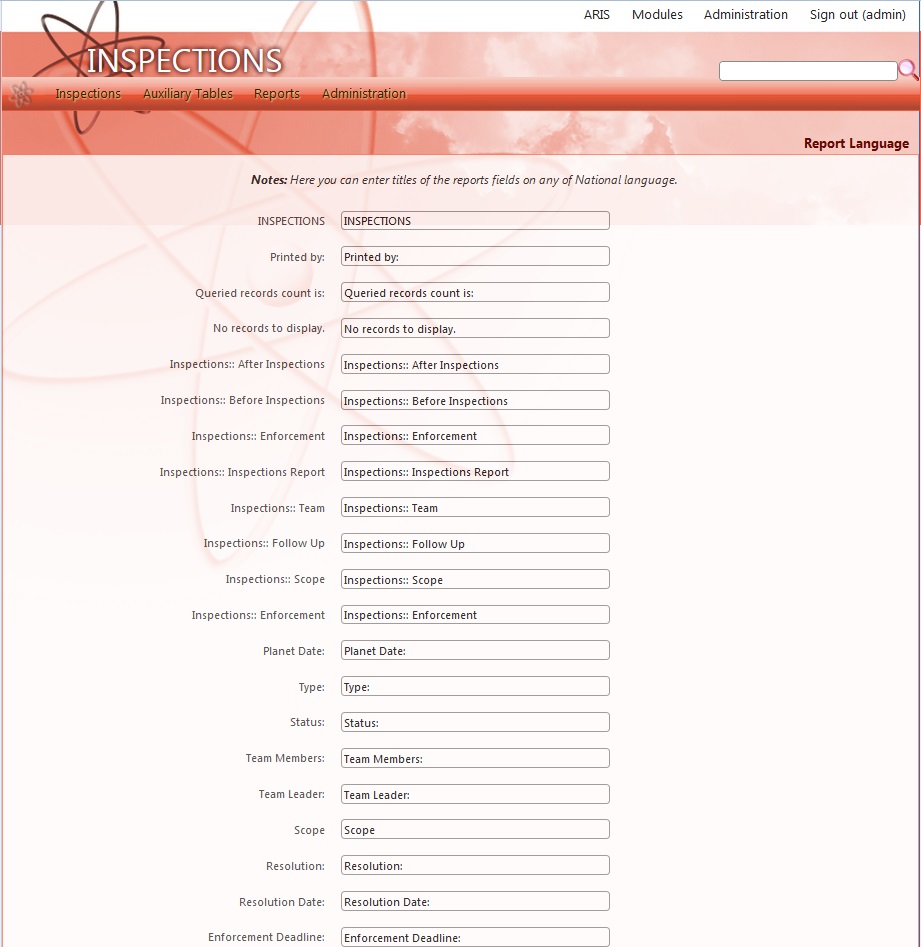 Figure 7.12-1CUSTOMIZE TABLEThe module Inspection provides the option to manually select the columns (see Figure 7.13-1) that will be displayed on the main page.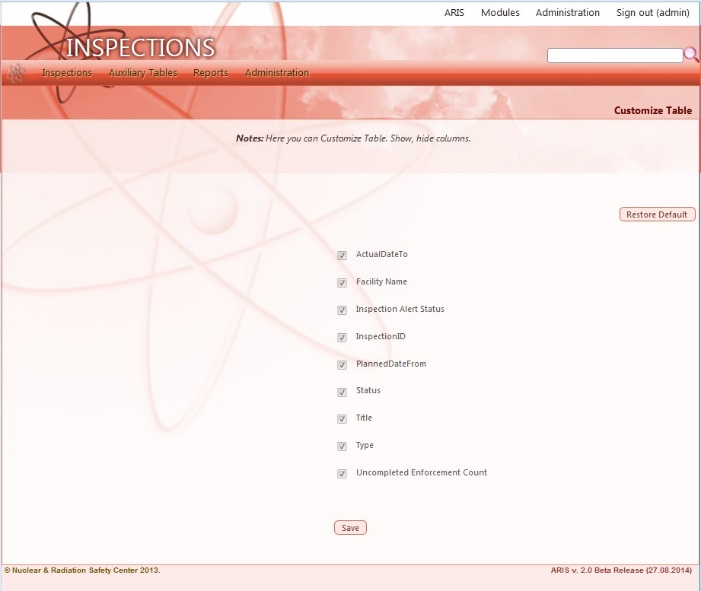 Figure 7.13-1To select a field activate it by clicking on the option next to the title, then to save the results click ”Save”. To restore the default data click “Restore Default”.All the names of the columns, which can be activated using the “Customize Table” page are provided below:Actual Date to;Facility name;Inspection Alert Status;Inspection ID;Planned Date;Status;Title;Type;Uncompleted Enforcement.Figure 7.13-2INSPECTION FIELDSWith the help of the “Inspection Fields” section (see Figure 7.14-1), if necessary, up to 5 additional fields can be added to the “General Info”. In the section, there are three types of fields: 3 fields for short texts, one for longer texts without the editor and one for long texts with the editor.The “Field Name” table is filled with the field name, the table Field View is not active because it has a form of added rows, and the Field Show table is the option that activates this field. Once the field name is filled, and the display option on the “General Info” page is enabled to save the result, for this click “Save”, and to cancel the actions click “Cancel”.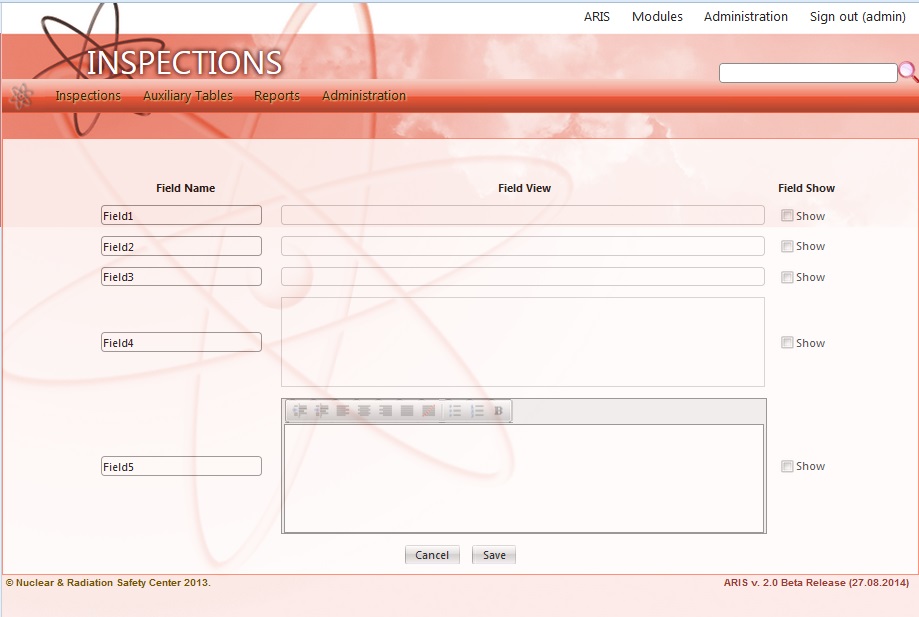 Figure 7.14-1ACTIVITY LOGSAs in the other modules here also all actions undertaken by the operators can be tracked with the help of the “Activity logs” section (see Figure 7.15-1).The section displays the following data and dates:Add, edit (update) and delete the information in the following sections:In order to delete information click “Clear Log”, to update the page click “Refresh”.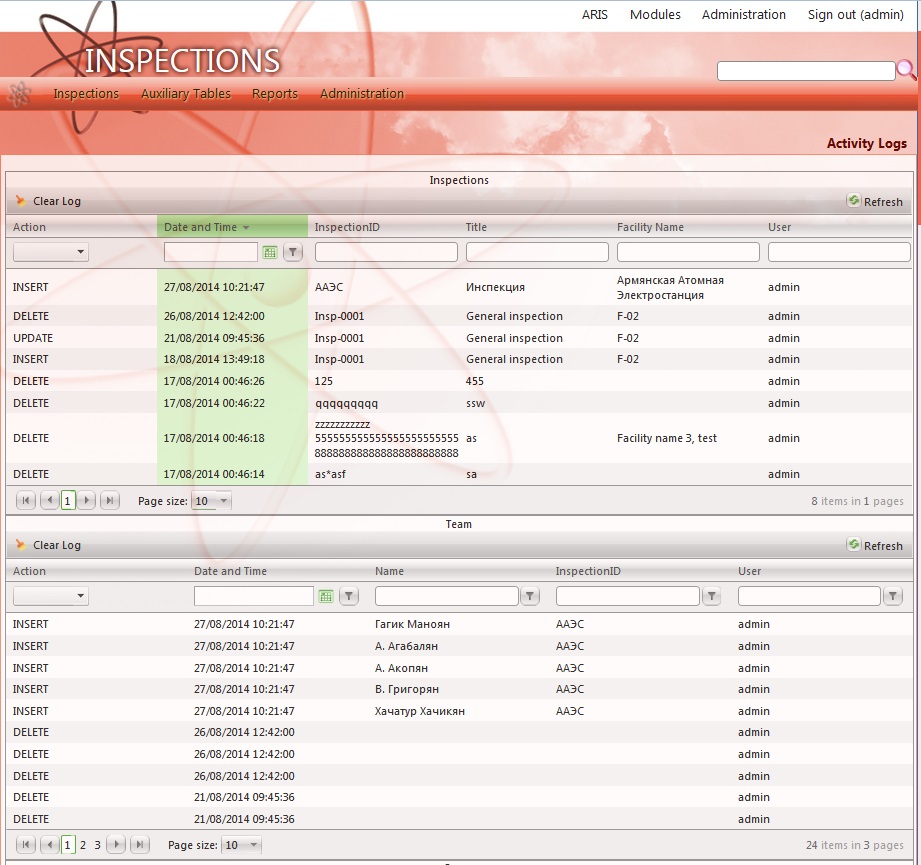 Figure 7.15-1REPORTS HEADER FOOTERThe “Inspection module” allows adding any title (header) for reports pages.To fill in title enter the correct header in the editor window and save by clicking “Save” (see Figure 7.16-1). To add a photo click “Select”, then choose the picture, after click “Change Header Image”. Since then, the header will be displayed in the reports title.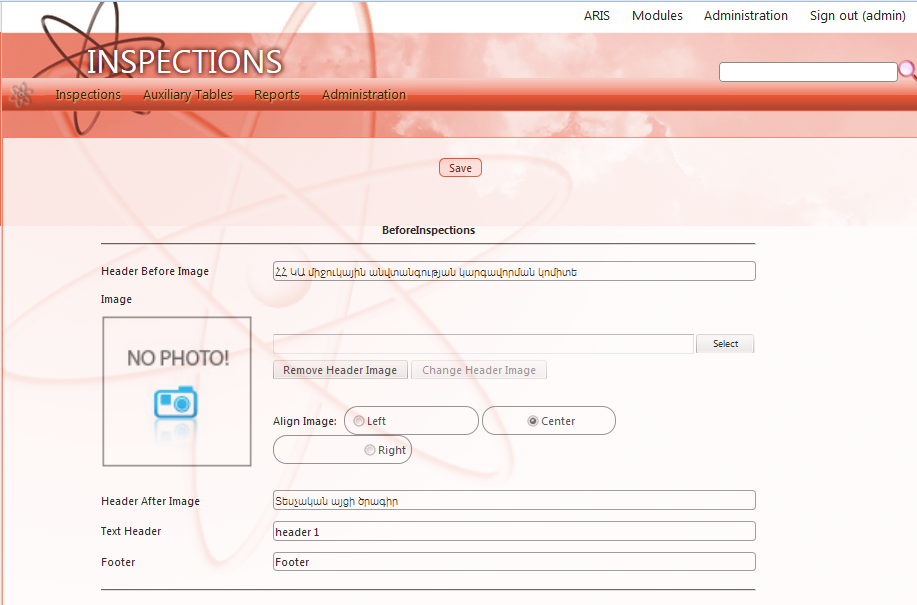 Figure 7.16-1APPENDIX 1. The list of pre-request programs The package ARIS_Required_Programs_ClickOnce.exe includes the following programs:Microsoft ODBC driver 11 for SQL Server (version 12.0.2000.8 );Microsoft Access Database engine 210 (English) (version 14.0.4763.1000);Microsoft System CLR Types for SQL Server 2014 (version 12.0.2000.8);Microsoft SQL Server  2008 R2 Native Client (version  10.52.4000.0);SAP Cristal Reports runtime engine for .NET Framework (version 13.0.13.1597);Microsoft SQL Server 2008 setup Support Files (version 10.3.5500.0);Microsoft SQL Server 2012 Native Client (version 11.2.5058.0) ;Microsoft VSS Writer for SQL Server 2014 (version 12.0.2000.8);SQL Server Browser for SQL Server 2014 (version 12.0.2000.8);Microsoft SQL Server 2014 Management Objects (version 12.0.2000.8);Microsoft SQL Server 2014 Setup (English) ( version 12.0.2000.8);Microsoft SQL Server 2014 transact-SQL Script DOM (version 12.0.2000.8);Microsoft SQL Server 2014 (64 bit) ;Microsoft .NET framework 4.5.2 (version 4.5.51209).APPENDIX 2.  Troubleshooting CHECKING THE VERSION OF .NET FRAMEWORK .NET Framework is designed for both 64-bit and 32-bit operating system.After installation of Microsoft .NET Framework 4.5, to get confident that the system uses exactly .NET Framework 4.5, rather than the previous versions, the following steps should be taken:Go to the subsection Manage by right clicking on My Computer (see Figure 9.1-1).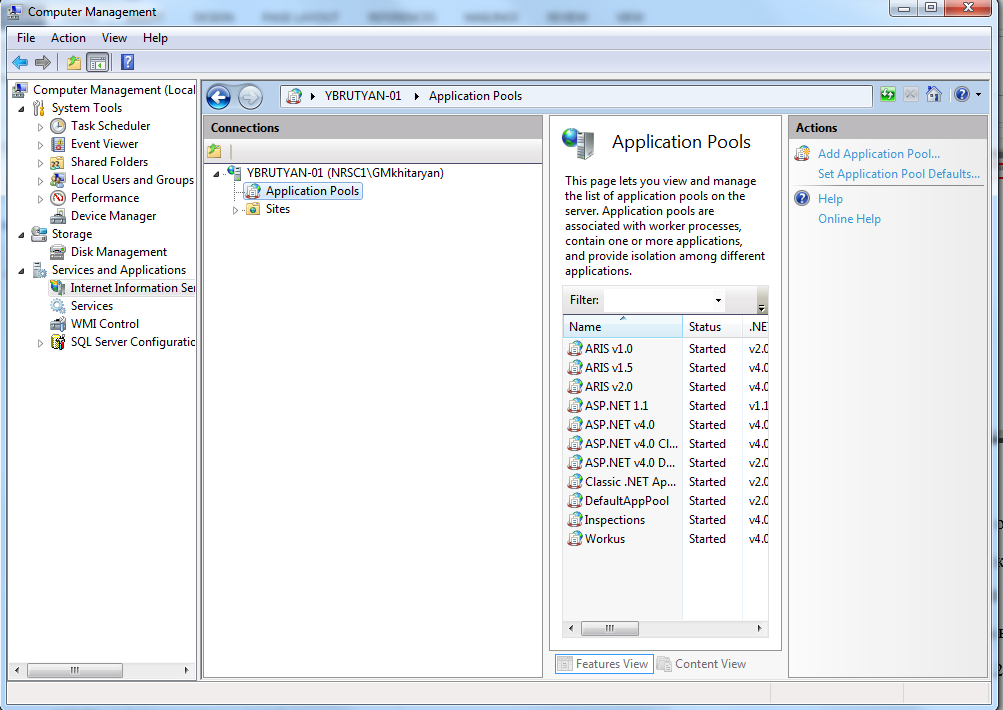 Figure 9.1-1In the left column of the opened window   (see Figure 9.1-1) find Internet Information Service and click on it. Then, the new column named Connections next to this column will open. In this column find the user and click on the plus sign standing next; this will open symbol the Application pools (see Figure 9.1-1). Click the Application pools. On the right side of this column the version of the Microsoft .NET Framework, which is active will be displayed (see Figure 9.1-2). If it turns out that the Microsoft .NET Framework 2.0, or other versions, is active, then it is possible change them on the Microsoft .NET Framework 4.4 by double-clicking on ASP.NETv .... (see Figure 9.1-2). In the window that opens with a list of versions it is necessary to select .NET Framework 4.5 and click OK (see Figure 9.1-2).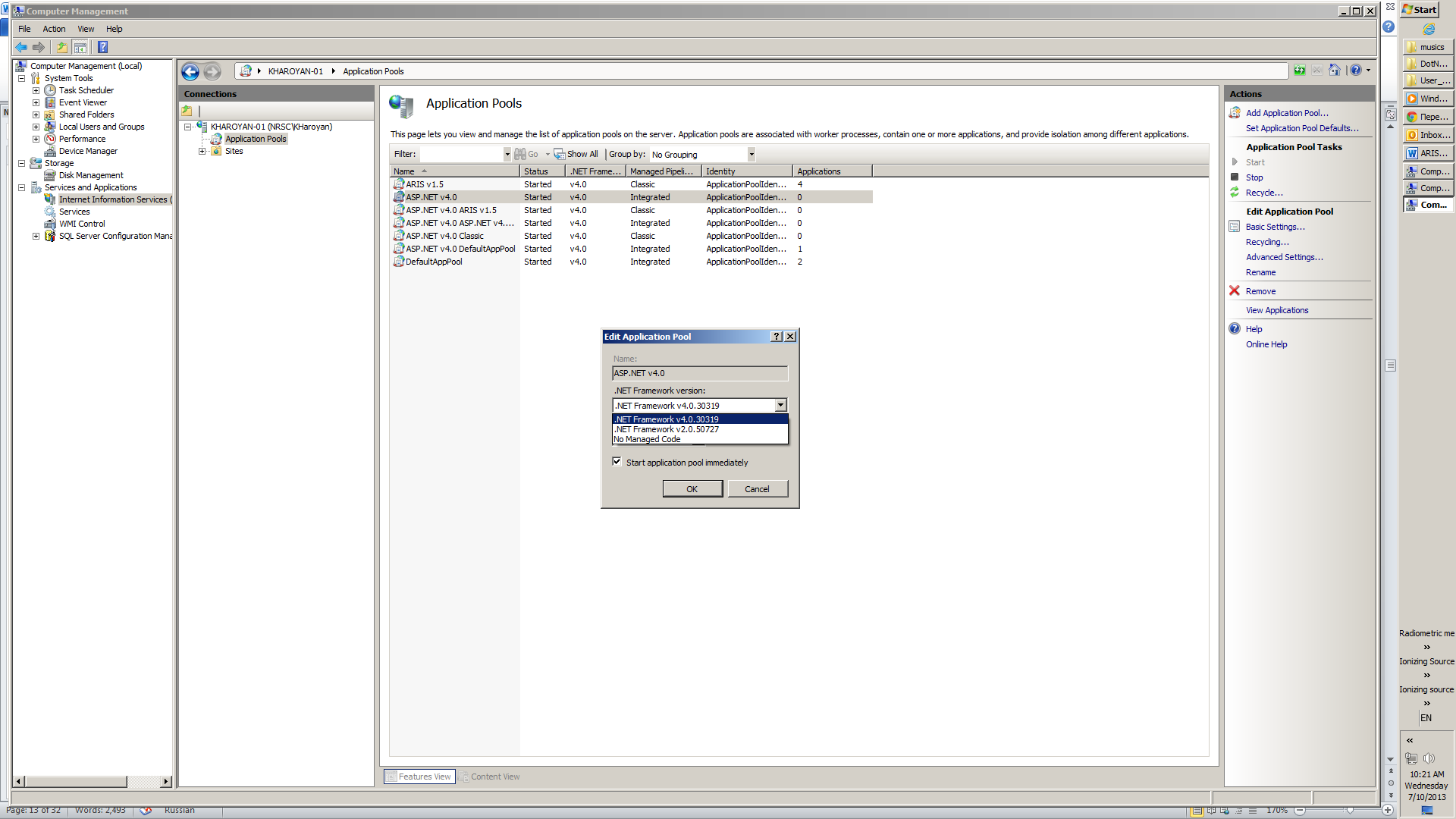 Figure 9.1-2INSTALLING OR UPGRADING SQL SERVER 2014If you are using the ARIS v 2.0 it is no necessary to upgrade or reinstall SQL. ARIS v 2.1 use same version of SQL. If you are using ARIS v1.5 software you have to uninstall Server 2008 R2 Express. To uninstall SQL Server 2008 R2 Express, it is necessary to go to the Control Panel, find the following programs (see Figure 9.2-1) and delete them one by one:Microsoft SQL server 2008 R2;Microsoft SQL server 2008 Native Client;Microsoft SQL server 2008 Setup;Microsoft SQL server 2008 Setup Support files;Microsoft SQL server 2008 Browser;Microsoft SQL server 2008  VSS writer .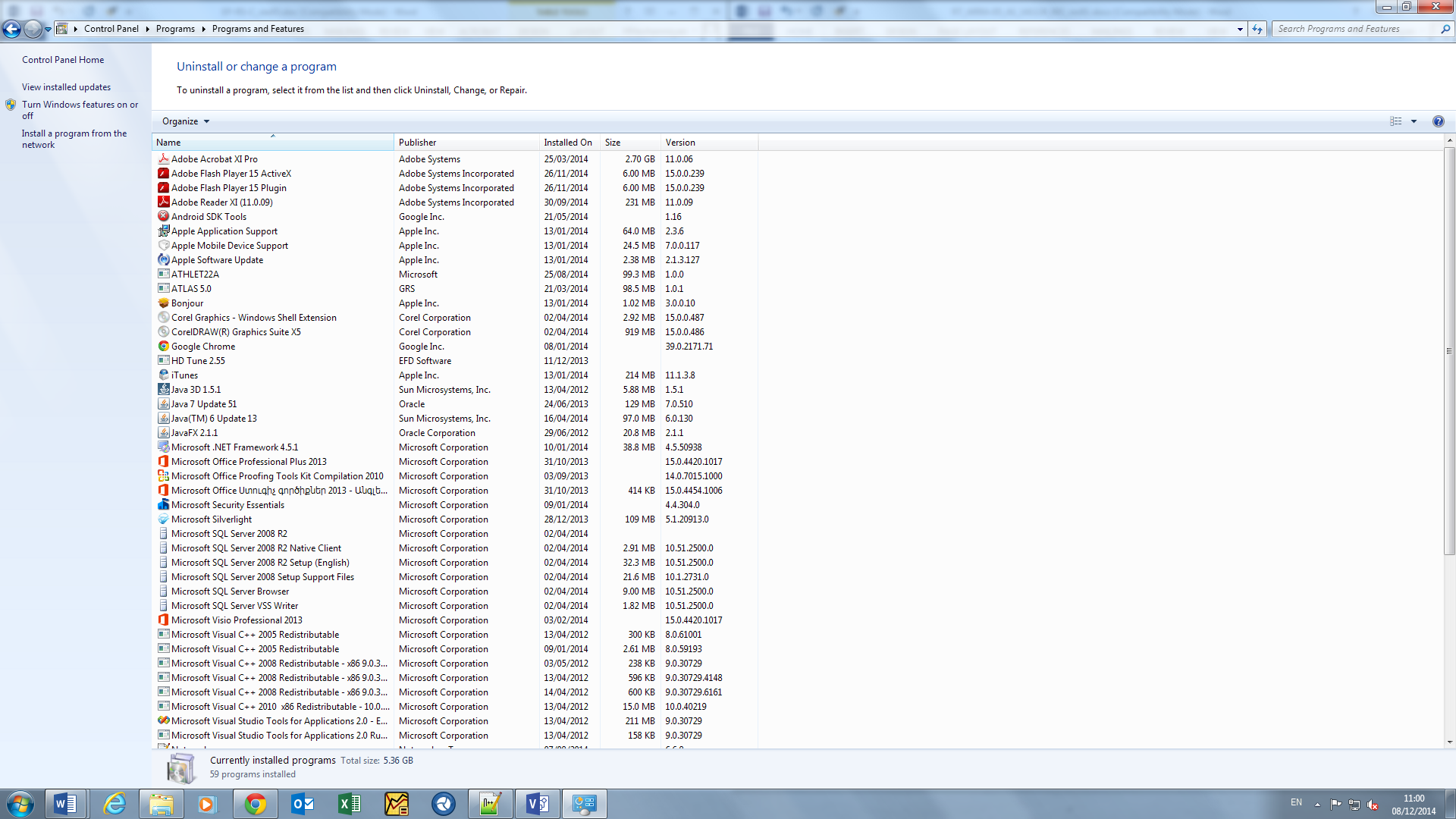 Figure 9.2-1After deleting the SQLserver 2008, the computer should be restarted.End of the user manualUser TypeUser RolesRootThe user “Root” has all permissions of administrator. AdministratorThe user “Administrator” has all permissions of administrator, expect can’t create the users with “Root” and “Administrator” rights. OfficerThe same for Administrator, can’t create users with “Root”, “Administrator” and “Officer” rights. Only user with “Officer” rights can close Inspections.OperatorThe administration menu is closed. Can edit/add/delete records in all modulesRegional OperatorThe administration menu is closed. Add/edit the records for specified Region/LicenseePartial OperatorThe administration menu is closed. Edit/add/delete record in modules for which have a permissionGuestThe administration menu is closed. Can view all records in all modules, can generate reportsPartial GuestThe administration menu is closed. View all record in modules for which have a permissionGuest No ReportThe administration menu is closed. Can view all records in all modules, cannot generate reportsUser TypeUser RolesRootThe user “Root” has all permissions of administrator. Can open any type of users, add/edit/delete records, make backups, change the interface language and etc.AdministratorThe user “Administrator” has all permissions of administrator, the same as the user “Root”, except can’t create the users with “Root” and “Administrator” rights. OfficerThe user “Officer” also has all permissions of administrator. Can’t create users with “Root”, “Administrator” and “Officer” rights. Only user with “Officer” rights can close Inspections.OperatorThe administration menu is closed. Can edit/add/delete records in all modules.Regional OperatorThe administration menu is closed. Edit the records for specified Region/Licensee.For Regional Operator, it is possible to choose the region or licensee for access. The Regional Operator can only edit the records in RASOD for the region or licensee for which has access. In AUTHORIZATION and LICENSEE only view the records and generate the reports. The INSPECTION module is closed for the Regional Operator.Partial OperatorThe administration menu is closed. Edit/add/delete record in modules for which has a permission.For Partial Operator, it is possible to choose the modules for which the user will has the access.GuestThe administration menu is closed. Can view all records in all modules, can generate reports.Partial GuestThe administration menu is closed. View all record in modules for which have a permission.For Partial Guest, it is possible to choose the modules for which the user will has the access.Guest No ReportThe administration menu is closed. Can view all records in all modules, cannot generate reports.The same for Guest, only this type of user can’t generate reports.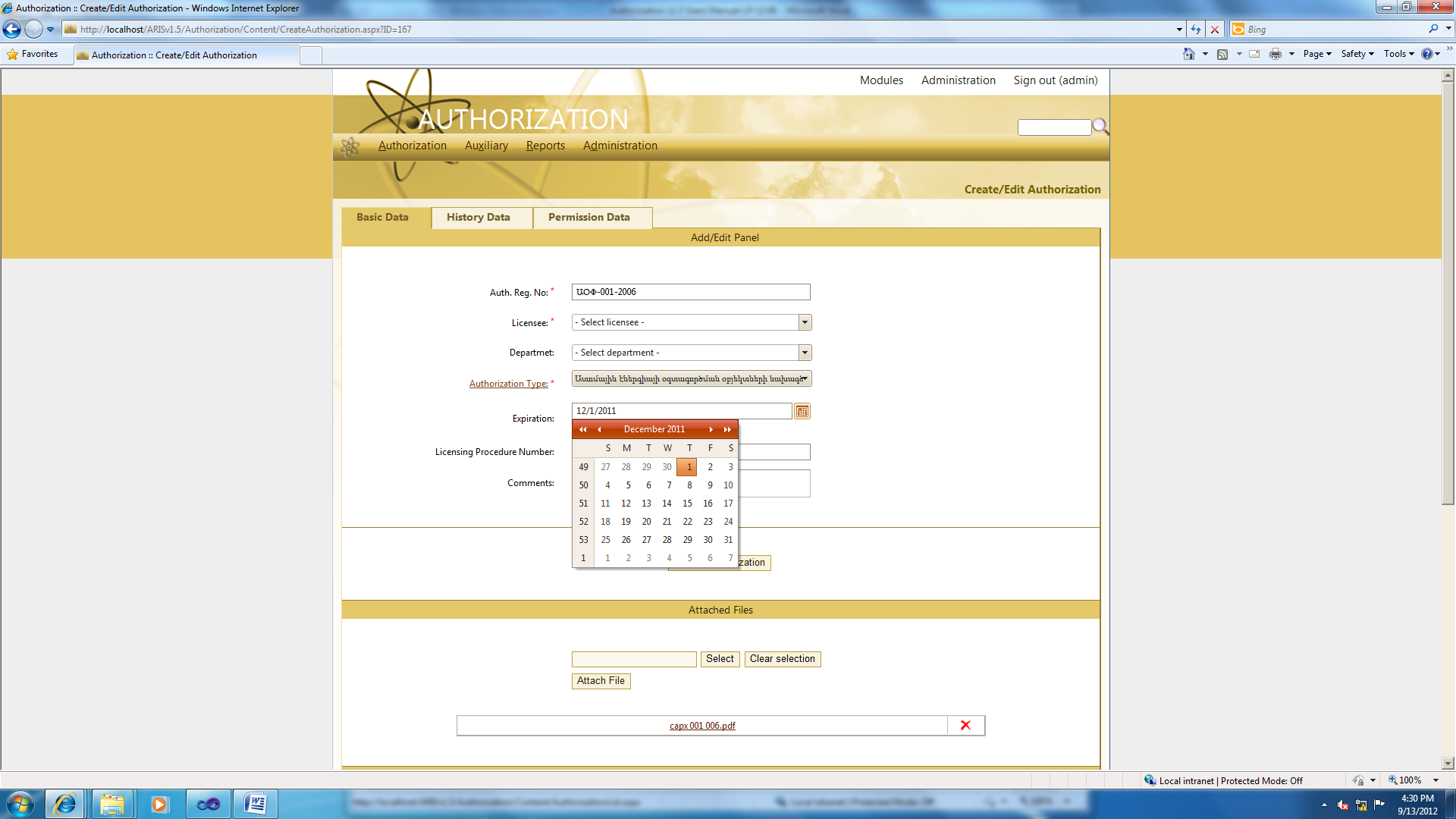 To navigate the calendar use either the arrow to the left or right to move a month back or forward, respectively, or the upper link with month name and year.General InfoActionDate and TimeInspection IDTitleFacility nameUserScopeActionDate and timeNameInspection IDUserScopeActionDate and timeNameInspection IDUserEnforcementActionDate and timeNoScope titleInspection IDUserFollow upActionDate and timeEnf. NoScope NoInspection IDInspection IDUserAuxiliaryAction Date and timeSourceValueUserBack upAction Date and timeValueUser